<Commission>{COVI}Special Committee on the COVID-19 pandemic: lessons learned and recommendations for the future</Commission><RefProc>2022/2076</RefProc><RefTypeProc>(INI)</RefTypeProc><Date>{20/04/2023}20.4.2023</Date><TypeAM>AMENDMENTS</TypeAM><RangeAM>2106 - 2450</RangeAM><TitreType>Draft report</TitreType><Rapporteur>Dolors Montserrat</Rapporteur><DocRefPE>(PE739.788v03-00)</DocRefPE><Titre>COVID-19 pandemic: lessons learned and recommendations for the future</Titre><DocRef>(2022/2076(INI))</DocRef>AM_Com_NonLegReport<RepeatBlock-Amend><Amend>Amendment		<NumAm>2106</NumAm><RepeatBlock-By><Members>Margarita de la Pisa Carrión</Members></RepeatBlock-By><DocAmend>Motion for a resolution</DocAmend><Article>Paragraph 140 a (new)</Article>Or. <Original>{ES}es</Original></Amend><Amend>Amendment		<NumAm>2107</NumAm><RepeatBlock-By><Members>Margarita de la Pisa Carrión</Members></RepeatBlock-By><DocAmend>Motion for a resolution</DocAmend><Article>Paragraph 140 b (new)</Article>Or. <Original>{ES}es</Original></Amend><Amend>Amendment		<NumAm>2108</NumAm><RepeatBlock-By><Members>Tilly Metz</Members></RepeatBlock-By><DocAmend>Motion for a resolution</DocAmend><Article>Paragraph 142</Article>Or. <Original>{EN}en</Original></Amend><Amend>Amendment		<NumAm>2109</NumAm><RepeatBlock-By><Members>Esther de Lange</Members></RepeatBlock-By><DocAmend>Motion for a resolution</DocAmend><Article>Paragraph 142</Article>Or. <Original>{EN}en</Original></Amend><Amend>Amendment		<NumAm>2110</NumAm><RepeatBlock-By><Members>Francesca Donato, Ivan Vilibor Sinčić</Members></RepeatBlock-By><DocAmend>Motion for a resolution</DocAmend><Article>Paragraph 142</Article>Or. <Original>{IT}it</Original></Amend><Amend>Amendment		<NumAm>2111</NumAm><RepeatBlock-By><Members>Virginie Joron</Members></RepeatBlock-By><DocAmend>Motion for a resolution</DocAmend><Article>Paragraph 142</Article>Or. <Original>{FR}fr</Original></Amend><Amend>Amendment		<NumAm>2112</NumAm><RepeatBlock-By><Members>Alessandra Moretti, Sara Cerdas, Adriana Maldonado López, Kathleen Van Brempt, Carina Ohlsson</Members></RepeatBlock-By><DocAmend>Motion for a resolution</DocAmend><Article>Paragraph 142</Article>Or. <Original>{EN}en</Original></Amend><Amend>Amendment		<NumAm>2113</NumAm><RepeatBlock-By><Members>Tudor Ciuhodaru, Corina Crețu, Maria Grapini</Members></RepeatBlock-By><DocAmend>Motion for a resolution</DocAmend><Article>Paragraph 142</Article>Or. <Original>{RO}ro</Original></Amend><Amend>Amendment		<NumAm>2114</NumAm><RepeatBlock-By><Members>Tilly Metz</Members></RepeatBlock-By><DocAmend>Motion for a resolution</DocAmend><Article>Paragraph 142 – indent 1 (new)</Article>Or. <Original>{EN}en</Original></Amend><Amend>Amendment		<NumAm>2115</NumAm><RepeatBlock-By><Members>Carina Ohlsson</Members></RepeatBlock-By><DocAmend>Motion for a resolution</DocAmend><Article>Paragraph 142 a (new)</Article>Or. <Original>{EN}en</Original></Amend><Amend>Amendment		<NumAm>2116</NumAm><RepeatBlock-By><Members>Alessandra Moretti, Sara Cerdas, Adriana Maldonado López, Kathleen Van Brempt, Carina Ohlsson</Members></RepeatBlock-By><DocAmend>Motion for a resolution</DocAmend><Article>Paragraph 142 a (new)</Article>Or. <Original>{EN}en</Original></Amend><Amend>Amendment		<NumAm>2117</NumAm><RepeatBlock-By><Members>Véronique Trillet-Lenoir, Max Orville, Alin Mituța, Irena Joveva, Olivier Chastel, Vlad-Marius Botoş, José Ramón Bauzá Díaz</Members></RepeatBlock-By><DocAmend>Motion for a resolution</DocAmend><Article>Paragraph 142 a (new)</Article>Or. <Original>{EN}en</Original></Amend><Amend>Amendment		<NumAm>2118</NumAm><RepeatBlock-By><Members>Christine Anderson</Members></RepeatBlock-By><DocAmend>Motion for a resolution</DocAmend><Article>Paragraph 143</Article>Or. <Original>{DE}de</Original></Amend><Amend>Amendment		<NumAm>2119</NumAm><RepeatBlock-By><Members>Virginie Joron</Members></RepeatBlock-By><DocAmend>Motion for a resolution</DocAmend><Article>Paragraph 143</Article>Or. <Original>{FR}fr</Original></Amend><Amend>Amendment		<NumAm>2120</NumAm><RepeatBlock-By><Members>Esther de Lange, Deirdre Clune</Members></RepeatBlock-By><DocAmend>Motion for a resolution</DocAmend><Article>Paragraph 143</Article>Or. <Original>{EN}en</Original></Amend><Amend>Amendment		<NumAm>2121</NumAm><RepeatBlock-By><Members>Tudor Ciuhodaru, Corina Crețu, Maria Grapini</Members></RepeatBlock-By><DocAmend>Motion for a resolution</DocAmend><Article>Paragraph 143</Article>Or. <Original>{RO}ro</Original></Amend><Amend>Amendment		<NumAm>2122</NumAm><RepeatBlock-By><Members>Francesca Donato, Ivan Vilibor Sinčić</Members></RepeatBlock-By><DocAmend>Motion for a resolution</DocAmend><Article>Paragraph 143</Article>Or. <Original>{IT}it</Original></Amend><Amend>Amendment		<NumAm>2123</NumAm><RepeatBlock-By><Members>José Ramón Bauzá Díaz, Véronique Trillet-Lenoir, Alin Mituța, Martina Dlabajová, Vlad-Marius Botoş, Olivier Chastel, Irena Joveva, Max Orville</Members></RepeatBlock-By><DocAmend>Motion for a resolution</DocAmend><Article>Paragraph 143 a (new)</Article>Or. <Original>{EN}en</Original></Amend><Amend>Amendment		<NumAm>2124</NumAm><RepeatBlock-By><Members>José Ramón Bauzá Díaz, Véronique Trillet-Lenoir, Alin Mituța, Martina Dlabajová, Vlad-Marius Botoş, Olivier Chastel, Irena Joveva, Max Orville</Members></RepeatBlock-By><DocAmend>Motion for a resolution</DocAmend><Article>Paragraph 143 b (new)</Article>Or. <Original>{EN}en</Original></Amend><Amend>Amendment		<NumAm>2125</NumAm><RepeatBlock-By><Members>Christine Anderson</Members></RepeatBlock-By><DocAmend>Motion for a resolution</DocAmend><Article>Paragraph 144</Article>Or. <Original>{DE}de</Original></Amend><Amend>Amendment		<NumAm>2126</NumAm><RepeatBlock-By><Members>José Ramón Bauzá Díaz, Véronique Trillet-Lenoir, Alin Mituța, Martina Dlabajová, Vlad-Marius Botoş, Olivier Chastel, Irena Joveva, Max Orville</Members></RepeatBlock-By><DocAmend>Motion for a resolution</DocAmend><Article>Paragraph 144</Article>Or. <Original>{EN}en</Original></Amend><Amend>Amendment		<NumAm>2127</NumAm><RepeatBlock-By><Members>Edina Tóth</Members></RepeatBlock-By><DocAmend>Motion for a resolution</DocAmend><Article>Paragraph 144</Article>Or. <Original>{EN}en</Original></Amend><Amend>Amendment		<NumAm>2128</NumAm><RepeatBlock-By><Members>Mohammed Chahim, Kathleen Van Brempt, Sara Cerdas, Juozas Olekas</Members></RepeatBlock-By><DocAmend>Motion for a resolution</DocAmend><Article>Paragraph 144</Article>Or. <Original>{EN}en</Original></Amend><Amend>Amendment		<NumAm>2129</NumAm><RepeatBlock-By><Members>Andreas Glück</Members></RepeatBlock-By><DocAmend>Motion for a resolution</DocAmend><Article>Paragraph 144</Article>Or. <Original>{EN}en</Original></Amend><Amend>Amendment		<NumAm>2130</NumAm><RepeatBlock-By><Members>Francesca Donato, Ivan Vilibor Sinčić</Members></RepeatBlock-By><DocAmend>Motion for a resolution</DocAmend><Article>Paragraph 144</Article>Or. <Original>{IT}it</Original></Amend><Amend>Amendment		<NumAm>2131</NumAm><RepeatBlock-By><Members>Mohammed Chahim, Kathleen Van Brempt, Sara Cerdas, Juozas Olekas</Members></RepeatBlock-By><DocAmend>Motion for a resolution</DocAmend><Article>Paragraph 144 a (new)</Article>Or. <Original>{EN}en</Original></Amend><Amend>Amendment		<NumAm>2132</NumAm><RepeatBlock-By><Members>José Ramón Bauzá Díaz, Véronique Trillet-Lenoir, Alin Mituța, Martina Dlabajová, Vlad-Marius Botoş, Olivier Chastel, Irena Joveva, Max Orville</Members></RepeatBlock-By><DocAmend>Motion for a resolution</DocAmend><Article>Paragraph 144 a (new)</Article>Or. <Original>{EN}en</Original></Amend><Amend>Amendment		<NumAm>2133</NumAm><RepeatBlock-By><Members>Christine Anderson</Members></RepeatBlock-By><DocAmend>Motion for a resolution</DocAmend><Article>Paragraph 145</Article>Or. <Original>{DE}de</Original></Amend><Amend>Amendment		<NumAm>2134</NumAm><RepeatBlock-By><Members>Francesca Donato, Ivan Vilibor Sinčić</Members></RepeatBlock-By><DocAmend>Motion for a resolution</DocAmend><Article>Paragraph 145</Article>Or. <Original>{IT}it</Original></Amend><Amend>Amendment		<NumAm>2135</NumAm><RepeatBlock-By><Members>Mohammed Chahim, Kathleen Van Brempt, Sara Cerdas, Juozas Olekas</Members></RepeatBlock-By><DocAmend>Motion for a resolution</DocAmend><Article>Paragraph 145 a (new)</Article>Or. <Original>{EN}en</Original></Amend><Amend>Amendment		<NumAm>2136</NumAm><RepeatBlock-By><Members>Christine Anderson</Members></RepeatBlock-By><DocAmend>Motion for a resolution</DocAmend><Article>Paragraph 146</Article>Or. <Original>{DE}de</Original></Amend><Amend>Amendment		<NumAm>2137</NumAm><RepeatBlock-By><Members>Virginie Joron</Members></RepeatBlock-By><DocAmend>Motion for a resolution</DocAmend><Article>Paragraph 146</Article>Or. <Original>{FR}fr</Original></Amend><Amend>Amendment		<NumAm>2138</NumAm><RepeatBlock-By><Members>José Ramón Bauzá Díaz, Véronique Trillet-Lenoir, Alin Mituța, Martina Dlabajová, Vlad-Marius Botoş, Olivier Chastel, Irena Joveva, Max Orville</Members></RepeatBlock-By><DocAmend>Motion for a resolution</DocAmend><Article>Paragraph 146 a (new)</Article>Or. <Original>{EN}en</Original></Amend><Amend>Amendment		<NumAm>2139</NumAm><RepeatBlock-By><Members>Josianne Cutajar, Sara Cerdas, Adriana Maldonado López</Members></RepeatBlock-By><DocAmend>Motion for a resolution</DocAmend><Article>Paragraph 146 a (new)</Article>Or. <Original>{EN}en</Original></Amend><Amend>Amendment		<NumAm>2140</NumAm><RepeatBlock-By><Members>Josianne Cutajar, Sara Cerdas, Adriana Maldonado López, Kathleen Van Brempt</Members></RepeatBlock-By><DocAmend>Motion for a resolution</DocAmend><Article>Paragraph 146 b (new)</Article>Or. <Original>{EN}en</Original></Amend><Amend>Amendment		<NumAm>2141</NumAm><RepeatBlock-By><Members>Alessandra Moretti</Members></RepeatBlock-By><DocAmend>Motion for a resolution</DocAmend><Article>Subheading b</Article>Or. <Original>{EN}en</Original></Amend><Amend>Amendment		<NumAm>2142</NumAm><RepeatBlock-By><Members>Margarita de la Pisa Carrión</Members></RepeatBlock-By><DocAmend>Motion for a resolution</DocAmend><Article>Subheading i</Article>Or. <Original>{ES}es</Original></Amend><Amend>Amendment		<NumAm>2143</NumAm><RepeatBlock-By><Members>Alessandra Moretti</Members></RepeatBlock-By><DocAmend>Motion for a resolution</DocAmend><Article>Subheading i</Article>Or. <Original>{EN}en</Original></Amend><Amend>Amendment		<NumAm>2144</NumAm><RepeatBlock-By><Members>Sara Cerdas, Mohammed Chahim, Josianne Cutajar, Carina Ohlsson, Adriana Maldonado López, Karsten Lucke</Members></RepeatBlock-By><DocAmend>Motion for a resolution</DocAmend><Article>Subheading i a (new)</Article>Or. <Original>{EN}en</Original></Amend><Amend>Amendment		<NumAm>2145</NumAm><RepeatBlock-By><Members>Edina Tóth</Members></RepeatBlock-By><DocAmend>Motion for a resolution</DocAmend><Article>Subheading i a (new)</Article>Or. <Original>{HU}hu</Original></Amend><Amend>Amendment		<NumAm>2146</NumAm><RepeatBlock-By><Members>Alessandra Moretti, Sara Cerdas, Adriana Maldonado López, Kathleen Van Brempt, Carina Ohlsson</Members></RepeatBlock-By><DocAmend>Motion for a resolution</DocAmend><Article>Paragraph 146 a (new)</Article>Or. <Original>{EN}en</Original></Amend><Amend>Amendment		<NumAm>2147</NumAm><RepeatBlock-By><Members>Virginie Joron</Members></RepeatBlock-By><DocAmend>Motion for a resolution</DocAmend><Article>Paragraph 147</Article>Or. <Original>{FR}fr</Original></Amend><Amend>Amendment		<NumAm>2148</NumAm><RepeatBlock-By><Members>Alessandra Moretti, Sara Cerdas, Adriana Maldonado López, Kathleen Van Brempt, Carina Ohlsson</Members></RepeatBlock-By><DocAmend>Motion for a resolution</DocAmend><Article>Paragraph 147</Article>Or. <Original>{EN}en</Original></Amend><Amend>Amendment		<NumAm>2149</NumAm><RepeatBlock-By><Members>Tilly Metz</Members></RepeatBlock-By><DocAmend>Motion for a resolution</DocAmend><Article>Paragraph 147 – indent 1 (new)</Article>Or. <Original>{EN}en</Original></Amend><Amend>Amendment		<NumAm>2150</NumAm><RepeatBlock-By><Members>Tilly Metz</Members></RepeatBlock-By><DocAmend>Motion for a resolution</DocAmend><Article>Paragraph 147 – indent 2 (new)</Article>Or. <Original>{EN}en</Original></Amend><Amend>Amendment		<NumAm>2151</NumAm><RepeatBlock-By><Members>Carina Ohlsson</Members></RepeatBlock-By><DocAmend>Motion for a resolution</DocAmend><Article>Paragraph 147 a (new)</Article>Or. <Original>{EN}en</Original></Amend><Amend>Amendment		<NumAm>2152</NumAm><RepeatBlock-By><Members>Kateřina Konečná, Marisa Matias, Alexis Georgoulis</Members></RepeatBlock-By><DocAmend>Motion for a resolution</DocAmend><Article>Paragraph 147 a (new)</Article>Or. <Original>{EN}en</Original></Amend><Amend>Amendment		<NumAm>2153</NumAm><RepeatBlock-By><Members>Virginie Joron</Members></RepeatBlock-By><DocAmend>Motion for a resolution</DocAmend><Article>Paragraph 148</Article>Or. <Original>{FR}fr</Original></Amend><Amend>Amendment		<NumAm>2154</NumAm><RepeatBlock-By><Members>Alessandra Moretti, Sara Cerdas, Adriana Maldonado López, Kathleen Van Brempt, Carina Ohlsson</Members></RepeatBlock-By><DocAmend>Motion for a resolution</DocAmend><Article>Paragraph 148</Article>Or. <Original>{EN}en</Original></Amend><Amend>Amendment		<NumAm>2155</NumAm><RepeatBlock-By><Members>Marisa Matias, Kateřina Konečná, Miguel Urbán Crespo, Marc Botenga, Alexis Georgoulis</Members></RepeatBlock-By><DocAmend>Motion for a resolution</DocAmend><Article>Paragraph 148</Article>Or. <Original>{EN}en</Original></Amend><Amend>Amendment		<NumAm>2156</NumAm><RepeatBlock-By><Members>Tilly Metz</Members></RepeatBlock-By><DocAmend>Motion for a resolution</DocAmend><Article>Paragraph 148</Article>Or. <Original>{EN}en</Original></Amend><Amend>Amendment		<NumAm>2157</NumAm><RepeatBlock-By><Members>Christine Anderson</Members></RepeatBlock-By><DocAmend>Motion for a resolution</DocAmend><Article>Paragraph 148</Article>Or. <Original>{DE}de</Original></Amend><Amend>Amendment		<NumAm>2158</NumAm><RepeatBlock-By><Members>Margarita de la Pisa Carrión</Members></RepeatBlock-By><DocAmend>Motion for a resolution</DocAmend><Article>Paragraph 148</Article>Or. <Original>{ES}es</Original></Amend><Amend>Amendment		<NumAm>2159</NumAm><RepeatBlock-By><Members>Tudor Ciuhodaru, Corina Crețu, Maria Grapini</Members></RepeatBlock-By><DocAmend>Motion for a resolution</DocAmend><Article>Paragraph 148</Article>Or. <Original>{RO}ro</Original></Amend><Amend>Amendment		<NumAm>2160</NumAm><RepeatBlock-By><Members>Tilly Metz</Members></RepeatBlock-By><DocAmend>Motion for a resolution</DocAmend><Article>Paragraph 148 – indent 1 (new)</Article>Or. <Original>{EN}en</Original></Amend><Amend>Amendment		<NumAm>2161</NumAm><RepeatBlock-By><Members>Tilly Metz</Members></RepeatBlock-By><DocAmend>Motion for a resolution</DocAmend><Article>Paragraph 148 – indent 2 (new)</Article>Or. <Original>{EN}en</Original></Amend><Amend>Amendment		<NumAm>2162</NumAm><RepeatBlock-By><Members>Stelios Kympouropoulos</Members></RepeatBlock-By><DocAmend>Motion for a resolution</DocAmend><Article>Paragraph 148 a (new)</Article>Or. <Original>{EN}en</Original></Amend><Amend>Amendment		<NumAm>2163</NumAm><RepeatBlock-By><Members>Max Orville, Vlad-Marius Botoş, Véronique Trillet-Lenoir, María Soraya Rodríguez Ramos</Members></RepeatBlock-By><DocAmend>Motion for a resolution</DocAmend><Article>Paragraph 148 a (new)</Article>Or. <Original>{EN}en</Original></Amend><Amend>Amendment		<NumAm>2164</NumAm><RepeatBlock-By><Members>Josianne Cutajar, Sara Cerdas, Adriana Maldonado López</Members></RepeatBlock-By><DocAmend>Motion for a resolution</DocAmend><Article>Paragraph 148 a (new)</Article>Or. <Original>{EN}en</Original></Amend><Amend>Amendment		<NumAm>2165</NumAm><RepeatBlock-By><Members>Mohammed Chahim, Kathleen Van Brempt, Sara Cerdas, Juozas Olekas</Members></RepeatBlock-By><DocAmend>Motion for a resolution</DocAmend><Article>Paragraph 148 a (new)</Article>Or. <Original>{EN}en</Original></Amend><Amend>Amendment		<NumAm>2166</NumAm><RepeatBlock-By><Members>Tilly Metz</Members></RepeatBlock-By><DocAmend>Motion for a resolution</DocAmend><Article>Paragraph 149</Article>Or. <Original>{EN}en</Original></Amend><Amend>Amendment		<NumAm>2167</NumAm><RepeatBlock-By><Members>María Soraya Rodríguez Ramos, Vlad-Marius Botoş, Max Orville, Alin Mituța, Véronique Trillet-Lenoir</Members></RepeatBlock-By><DocAmend>Motion for a resolution</DocAmend><Article>Paragraph 149</Article>Or. <Original>{EN}en</Original></Amend><Amend>Amendment		<NumAm>2168</NumAm><RepeatBlock-By><Members>Alessandra Moretti, Sara Cerdas, Adriana Maldonado López, Kathleen Van Brempt, Carina Ohlsson</Members></RepeatBlock-By><DocAmend>Motion for a resolution</DocAmend><Article>Paragraph 149</Article>Or. <Original>{EN}en</Original></Amend><Amend>Amendment		<NumAm>2169</NumAm><RepeatBlock-By><Members>Adriana Maldonado López, Lina Gálvez Muñoz</Members></RepeatBlock-By><DocAmend>Motion for a resolution</DocAmend><Article>Paragraph 149</Article>Or. <Original>{ES}es</Original></Amend><Amend>Amendment		<NumAm>2170</NumAm><RepeatBlock-By><Members>Sara Cerdas, Mohammed Chahim, Kathleen Van Brempt, Josianne Cutajar, Carina Ohlsson, Adriana Maldonado López, Karsten Lucke</Members></RepeatBlock-By><DocAmend>Motion for a resolution</DocAmend><Article>Paragraph 149</Article>Or. <Original>{EN}en</Original></Amend><Amend>Amendment		<NumAm>2171</NumAm><RepeatBlock-By><Members>Nathalie Colin-Oesterlé</Members></RepeatBlock-By><DocAmend>Motion for a resolution</DocAmend><Article>Paragraph 149</Article>Or. <Original>{FR}fr</Original></Amend><Amend>Amendment		<NumAm>2172</NumAm><RepeatBlock-By><Members>Max Orville, Vlad-Marius Botoş, Véronique Trillet-Lenoir, María Soraya Rodríguez Ramos</Members></RepeatBlock-By><DocAmend>Motion for a resolution</DocAmend><Article>Paragraph 149</Article>Or. <Original>{EN}en</Original></Amend><Amend>Amendment		<NumAm>2173</NumAm><RepeatBlock-By><Members>Christine Anderson</Members></RepeatBlock-By><DocAmend>Motion for a resolution</DocAmend><Article>Paragraph 149</Article>Or. <Original>{DE}de</Original></Amend><Amend>Amendment		<NumAm>2174</NumAm><RepeatBlock-By><Members>Marc Botenga, Alexis Georgoulis, Marisa Matias, Kateřina Konečná</Members></RepeatBlock-By><DocAmend>Motion for a resolution</DocAmend><Article>Paragraph 149</Article>Or. <Original>{EN}en</Original></Amend><Amend>Amendment		<NumAm>2175</NumAm><RepeatBlock-By><Members>Virginie Joron</Members></RepeatBlock-By><DocAmend>Motion for a resolution</DocAmend><Article>Paragraph 149</Article>Or. <Original>{FR}fr</Original></Amend><Amend>Amendment		<NumAm>2176</NumAm><RepeatBlock-By><Members>Margarita de la Pisa Carrión</Members></RepeatBlock-By><DocAmend>Motion for a resolution</DocAmend><Article>Paragraph 149</Article>Or. <Original>{ES}es</Original></Amend><Amend>Amendment		<NumAm>2177</NumAm><RepeatBlock-By><Members>Margarita de la Pisa Carrión</Members></RepeatBlock-By><DocAmend>Motion for a resolution</DocAmend><Article>Paragraph 149 – indent 1 (new)</Article>Or. <Original>{ES}es</Original></Amend><Amend>Amendment		<NumAm>2178</NumAm><RepeatBlock-By><Members>Marisa Matias, Kateřina Konečná, Miguel Urbán Crespo, Marc Botenga, Alexis Georgoulis</Members></RepeatBlock-By><DocAmend>Motion for a resolution</DocAmend><Article>Paragraph 149 – indent 1 (new)</Article>Or. <Original>{EN}en</Original></Amend><Amend>Amendment		<NumAm>2179</NumAm><RepeatBlock-By><Members>Marisa Matias, Kateřina Konečná, Miguel Urbán Crespo, Marc Botenga, Alexis Georgoulis</Members></RepeatBlock-By><DocAmend>Motion for a resolution</DocAmend><Article>Paragraph 149 – indent 2 (new)</Article>Or. <Original>{EN}en</Original></Amend><Amend>Amendment		<NumAm>2180</NumAm><RepeatBlock-By><Members>María Soraya Rodríguez Ramos, Vlad-Marius Botoş, Max Orville, Alin Mituța, Véronique Trillet-Lenoir</Members></RepeatBlock-By><DocAmend>Motion for a resolution</DocAmend><Article>Paragraph 149 a (new)</Article>Or. <Original>{EN}en</Original></Amend><Amend>Amendment		<NumAm>2181</NumAm><RepeatBlock-By><Members>Max Orville, Véronique Trillet-Lenoir, María Soraya Rodríguez Ramos</Members></RepeatBlock-By><DocAmend>Motion for a resolution</DocAmend><Article>Paragraph 149 a (new)</Article>Or. <Original>{EN}en</Original></Amend><Amend>Amendment		<NumAm>2182</NumAm><RepeatBlock-By><Members>Nathalie Colin-Oesterlé</Members></RepeatBlock-By><DocAmend>Motion for a resolution</DocAmend><Article>Paragraph 149 a (new)</Article>Or. <Original>{FR}fr</Original></Amend><Amend>Amendment		<NumAm>2183</NumAm><RepeatBlock-By><Members>Josianne Cutajar, Sara Cerdas, Adriana Maldonado López, Karsten Lucke</Members></RepeatBlock-By><DocAmend>Motion for a resolution</DocAmend><Article>Paragraph 149 a (new)</Article>Or. <Original>{EN}en</Original></Amend><Amend>Amendment		<NumAm>2184</NumAm><RepeatBlock-By><Members>Margarita de la Pisa Carrión</Members></RepeatBlock-By><DocAmend>Motion for a resolution</DocAmend><Article>Paragraph 149 a (new)</Article>Or. <Original>{ES}es</Original></Amend><Amend>Amendment		<NumAm>2185</NumAm><RepeatBlock-By><Members>Stefania Zambelli, Silvia Sardone, Elisabetta De Blasis</Members></RepeatBlock-By><DocAmend>Motion for a resolution</DocAmend><Article>Paragraph 149 a (new)</Article>Or. <Original>{IT}it</Original></Amend><Amend>Amendment		<NumAm>2186</NumAm><RepeatBlock-By><Members>Alessandra Moretti, Sara Cerdas, Adriana Maldonado López, Carina Ohlsson</Members></RepeatBlock-By><DocAmend>Motion for a resolution</DocAmend><Article>Paragraph 149 a (new)</Article>Or. <Original>{EN}en</Original></Amend><Amend>Amendment		<NumAm>2187</NumAm><RepeatBlock-By><Members>Elisabetta De Blasis, Stefania Zambelli, Silvia Sardone</Members></RepeatBlock-By><DocAmend>Motion for a resolution</DocAmend><Article>Paragraph 149 a (new)</Article>Or. <Original>{IT}it</Original></Amend><Amend>Amendment		<NumAm>2188</NumAm><RepeatBlock-By><Members>Mohammed Chahim, Kathleen Van Brempt, Sara Cerdas, Juozas Olekas</Members></RepeatBlock-By><DocAmend>Motion for a resolution</DocAmend><Article>Paragraph 149 a (new)</Article>Or. <Original>{EN}en</Original></Amend><Amend>Amendment		<NumAm>2189</NumAm><RepeatBlock-By><Members>Adriana Maldonado López, Lina Gálvez Muñoz</Members></RepeatBlock-By><DocAmend>Motion for a resolution</DocAmend><Article>Paragraph 149 a (new)</Article>Or. <Original>{ES}es</Original></Amend><Amend>Amendment		<NumAm>2190</NumAm><RepeatBlock-By><Members>Pernille Weiss</Members></RepeatBlock-By><DocAmend>Motion for a resolution</DocAmend><Article>Paragraph 149 a (new)</Article>Or. <Original>{EN}en</Original></Amend><Amend>Amendment		<NumAm>2191</NumAm><RepeatBlock-By><Members>María Soraya Rodríguez Ramos, Vlad-Marius Botoş, Max Orville, Alin Mituța, Véronique Trillet-Lenoir</Members></RepeatBlock-By><DocAmend>Motion for a resolution</DocAmend><Article>Paragraph 149 b (new)</Article>Or. <Original>{EN}en</Original></Amend><Amend>Amendment		<NumAm>2192</NumAm><RepeatBlock-By><Members>Alessandra Moretti, Sara Cerdas, Adriana Maldonado López, Carina Ohlsson</Members></RepeatBlock-By><DocAmend>Motion for a resolution</DocAmend><Article>Paragraph 149 b (new)</Article>Or. <Original>{EN}en</Original></Amend><Amend>Amendment		<NumAm>2193</NumAm><RepeatBlock-By><Members>Adriana Maldonado López, Lina Gálvez Muñoz</Members></RepeatBlock-By><DocAmend>Motion for a resolution</DocAmend><Article>Paragraph 149 b (new)</Article>Or. <Original>{ES}es</Original></Amend><Amend>Amendment		<NumAm>2194</NumAm><RepeatBlock-By><Members>Margarita de la Pisa Carrión</Members></RepeatBlock-By><DocAmend>Motion for a resolution</DocAmend><Article>Paragraph 149 b (new)</Article>Or. <Original>{ES}es</Original></Amend><Amend>Amendment		<NumAm>2195</NumAm><RepeatBlock-By><Members>Adriana Maldonado López, Lina Gálvez Muñoz</Members></RepeatBlock-By><DocAmend>Motion for a resolution</DocAmend><Article>Paragraph 149 c (new)</Article>Or. <Original>{ES}es</Original></Amend><Amend>Amendment		<NumAm>2196</NumAm><RepeatBlock-By><Members>Alessandra Moretti, Sara Cerdas, Adriana Maldonado López, Kathleen Van Brempt</Members></RepeatBlock-By><DocAmend>Motion for a resolution</DocAmend><Article>Paragraph 150</Article>Or. <Original>{EN}en</Original></Amend><Amend>Amendment		<NumAm>2197</NumAm><RepeatBlock-By><Members>Véronique Trillet-Lenoir, Max Orville, Alin Mituța, Irena Joveva, Olivier Chastel, Vlad-Marius Botoş, José Ramón Bauzá Díaz</Members></RepeatBlock-By><DocAmend>Motion for a resolution</DocAmend><Article>Paragraph 150</Article>Or. <Original>{EN}en</Original></Amend><Amend>Amendment		<NumAm>2198</NumAm><RepeatBlock-By><Members>Tilly Metz</Members></RepeatBlock-By><DocAmend>Motion for a resolution</DocAmend><Article>Paragraph 150</Article>Or. <Original>{EN}en</Original></Amend><Amend>Amendment		<NumAm>2199</NumAm><RepeatBlock-By><Members>Tudor Ciuhodaru, Corina Crețu, Maria Grapini</Members></RepeatBlock-By><DocAmend>Motion for a resolution</DocAmend><Article>Paragraph 150</Article>Or. <Original>{RO}ro</Original></Amend><Amend>Amendment		<NumAm>2200</NumAm><RepeatBlock-By><Members>Virginie Joron</Members></RepeatBlock-By><DocAmend>Motion for a resolution</DocAmend><Article>Paragraph 150</Article>Or. <Original>{FR}fr</Original></Amend><Amend>Amendment		<NumAm>2201</NumAm><RepeatBlock-By><Members>Francesca Donato, Ivan Vilibor Sinčić</Members></RepeatBlock-By><DocAmend>Motion for a resolution</DocAmend><Article>Paragraph 150</Article>Or. <Original>{IT}it</Original></Amend><Amend>Amendment		<NumAm>2202</NumAm><RepeatBlock-By><Members>Alessandra Moretti, Sara Cerdas, Adriana Maldonado López, Kathleen Van Brempt, Carina Ohlsson</Members></RepeatBlock-By><DocAmend>Motion for a resolution</DocAmend><Article>Paragraph 150 a (new)</Article>Or. <Original>{EN}en</Original></Amend><Amend>Amendment		<NumAm>2203</NumAm><RepeatBlock-By><Members>Pernille Weiss</Members></RepeatBlock-By><DocAmend>Motion for a resolution</DocAmend><Article>Paragraph 150 a (new)</Article>Or. <Original>{EN}en</Original></Amend><Amend>Amendment		<NumAm>2204</NumAm><RepeatBlock-By><Members>Nathalie Colin-Oesterlé</Members></RepeatBlock-By><DocAmend>Motion for a resolution</DocAmend><Article>Paragraph 150 a (new)</Article>Or. <Original>{FR}fr</Original></Amend><Amend>Amendment		<NumAm>2205</NumAm><RepeatBlock-By><Members>Tilly Metz</Members></RepeatBlock-By><DocAmend>Motion for a resolution</DocAmend><Article>Paragraph 151</Article>Or. <Original>{EN}en</Original></Amend><Amend>Amendment		<NumAm>2206</NumAm><RepeatBlock-By><Members>Alessandra Moretti, Sara Cerdas, Adriana Maldonado López, Kathleen Van Brempt, Carina Ohlsson</Members></RepeatBlock-By><DocAmend>Motion for a resolution</DocAmend><Article>Paragraph 151</Article>Or. <Original>{EN}en</Original></Amend><Amend>Amendment		<NumAm>2207</NumAm><RepeatBlock-By><Members>Virginie Joron</Members></RepeatBlock-By><DocAmend>Motion for a resolution</DocAmend><Article>Paragraph 151</Article>Or. <Original>{FR}fr</Original></Amend><Amend>Amendment		<NumAm>2208</NumAm><RepeatBlock-By><Members>Sara Cerdas, Mohammed Chahim, Josianne Cutajar, Carina Ohlsson, Adriana Maldonado López, Karsten Lucke</Members></RepeatBlock-By><DocAmend>Motion for a resolution</DocAmend><Article>Paragraph 151</Article>Or. <Original>{EN}en</Original></Amend><Amend>Amendment		<NumAm>2209</NumAm><RepeatBlock-By><Members>Tudor Ciuhodaru, Corina Crețu, Maria Grapini</Members></RepeatBlock-By><DocAmend>Motion for a resolution</DocAmend><Article>Paragraph 151</Article>Or. <Original>{RO}ro</Original></Amend><Amend>Amendment		<NumAm>2210</NumAm><RepeatBlock-By><Members>Francesca Donato, Ivan Vilibor Sinčić</Members></RepeatBlock-By><DocAmend>Motion for a resolution</DocAmend><Article>Paragraph 151</Article>Or. <Original>{IT}it</Original></Amend><Amend>Amendment		<NumAm>2211</NumAm><RepeatBlock-By><Members>Alexis Georgoulis, Marisa Matias, Marc Botenga, Kateřina Konečná</Members></RepeatBlock-By><DocAmend>Motion for a resolution</DocAmend><Article>Paragraph 151 a (new)</Article>Or. <Original>{EN}en</Original></Amend><Amend>Amendment		<NumAm>2212</NumAm><RepeatBlock-By><Members>Esther de Lange</Members></RepeatBlock-By><DocAmend>Motion for a resolution</DocAmend><Article>Paragraph 151 a (new)</Article>Or. <Original>{EN}en</Original></Amend><Amend>Amendment		<NumAm>2213</NumAm><RepeatBlock-By><Members>Mohammed Chahim, Kathleen Van Brempt, Sara Cerdas, Juozas Olekas</Members></RepeatBlock-By><DocAmend>Motion for a resolution</DocAmend><Article>Paragraph 151 a (new)</Article>Or. <Original>{EN}en</Original></Amend><Amend>Amendment		<NumAm>2214</NumAm><RepeatBlock-By><Members>Mohammed Chahim, Kathleen Van Brempt, Sara Cerdas, Juozas Olekas</Members></RepeatBlock-By><DocAmend>Motion for a resolution</DocAmend><Article>Paragraph 151 b (new)</Article>Or. <Original>{EN}en</Original></Amend><Amend>Amendment		<NumAm>2215</NumAm><RepeatBlock-By><Members>Francesca Donato, Ivan Vilibor Sinčić</Members></RepeatBlock-By><DocAmend>Motion for a resolution</DocAmend><Article>Paragraph 152</Article>Or. <Original>{IT}it</Original></Amend><Amend>Amendment		<NumAm>2216</NumAm><RepeatBlock-By><Members>Virginie Joron</Members></RepeatBlock-By><DocAmend>Motion for a resolution</DocAmend><Article>Paragraph 152</Article>Or. <Original>{FR}fr</Original></Amend><Amend>Amendment		<NumAm>2217</NumAm><RepeatBlock-By><Members>Nathalie Colin-Oesterlé</Members></RepeatBlock-By><DocAmend>Motion for a resolution</DocAmend><Article>Paragraph 152</Article>Or. <Original>{FR}fr</Original></Amend><Amend>Amendment		<NumAm>2218</NumAm><RepeatBlock-By><Members>Sara Cerdas, Mohammed Chahim, Josianne Cutajar, Carina Ohlsson, Adriana Maldonado López, Karsten Lucke</Members></RepeatBlock-By><DocAmend>Motion for a resolution</DocAmend><Article>Paragraph 152</Article>Or. <Original>{EN}en</Original></Amend><Amend>Amendment		<NumAm>2219</NumAm><RepeatBlock-By><Members>Tudor Ciuhodaru, Corina Crețu, Maria Grapini</Members></RepeatBlock-By><DocAmend>Motion for a resolution</DocAmend><Article>Paragraph 152</Article>Or. <Original>{RO}ro</Original></Amend><Amend>Amendment		<NumAm>2220</NumAm><RepeatBlock-By><Members>Josianne Cutajar, Sara Cerdas, Adriana Maldonado López, Karsten Lucke</Members></RepeatBlock-By><DocAmend>Motion for a resolution</DocAmend><Article>Paragraph 152 a (new)</Article>Or. <Original>{EN}en</Original></Amend><Amend>Amendment		<NumAm>2221</NumAm><RepeatBlock-By><Members>Nathalie Colin-Oesterlé</Members></RepeatBlock-By><DocAmend>Motion for a resolution</DocAmend><Article>Paragraph 152 a (new)</Article>Or. <Original>{FR}fr</Original></Amend><Amend>Amendment		<NumAm>2222</NumAm><RepeatBlock-By><Members>Margarita de la Pisa Carrión, Robert Roos</Members></RepeatBlock-By><DocAmend>Motion for a resolution</DocAmend><Article>Paragraph 152 a (new)</Article>Or. <Original>{ES}es</Original></Amend><Amend>Amendment		<NumAm>2223</NumAm><RepeatBlock-By><Members>Margarita de la Pisa Carrión, Robert Roos</Members></RepeatBlock-By><DocAmend>Motion for a resolution</DocAmend><Article>Paragraph 152 b (new)</Article>Or. <Original>{ES}es</Original></Amend><Amend>Amendment		<NumAm>2224</NumAm><RepeatBlock-By><Members>Margarita de la Pisa Carrión, Robert Roos</Members></RepeatBlock-By><DocAmend>Motion for a resolution</DocAmend><Article>Paragraph 152 c (new)</Article>Or. <Original>{ES}es</Original></Amend><Amend>Amendment		<NumAm>2225</NumAm><RepeatBlock-By><Members>Francesca Donato, Ivan Vilibor Sinčić</Members></RepeatBlock-By><DocAmend>Motion for a resolution</DocAmend><Article>Paragraph 153</Article>Or. <Original>{IT}it</Original></Amend><Amend>Amendment		<NumAm>2226</NumAm><RepeatBlock-By><Members>Tudor Ciuhodaru, Corina Crețu, Maria Grapini</Members></RepeatBlock-By><DocAmend>Motion for a resolution</DocAmend><Article>Paragraph 153</Article>Or. <Original>{RO}ro</Original></Amend><Amend>Amendment		<NumAm>2227</NumAm><RepeatBlock-By><Members>Véronique Trillet-Lenoir, Max Orville, Alin Mituța, Irena Joveva, Olivier Chastel, Vlad-Marius Botoş, José Ramón Bauzá Díaz</Members></RepeatBlock-By><DocAmend>Motion for a resolution</DocAmend><Article>Paragraph 153</Article>Or. <Original>{EN}en</Original></Amend><Amend>Amendment		<NumAm>2228</NumAm><RepeatBlock-By><Members>Alessandra Moretti, Sara Cerdas, Adriana Maldonado López, Kathleen Van Brempt, Carina Ohlsson</Members></RepeatBlock-By><DocAmend>Motion for a resolution</DocAmend><Article>Paragraph 153</Article>Or. <Original>{EN}en</Original></Amend><Amend>Amendment		<NumAm>2229</NumAm><RepeatBlock-By><Members>Tilly Metz</Members></RepeatBlock-By><DocAmend>Motion for a resolution</DocAmend><Article>Paragraph 153 – indent 1 (new)</Article>Or. <Original>{EN}en</Original></Amend><Amend>Amendment		<NumAm>2230</NumAm><RepeatBlock-By><Members>Stefania Zambelli, Silvia Sardone, Elisabetta De Blasis</Members></RepeatBlock-By><DocAmend>Motion for a resolution</DocAmend><Article>Paragraph 153 a (new)</Article>Or. <Original>{IT}it</Original></Amend><Amend>Amendment		<NumAm>2231</NumAm><RepeatBlock-By><Members>Mohammed Chahim, Kathleen Van Brempt, Sara Cerdas, Juozas Olekas</Members></RepeatBlock-By><DocAmend>Motion for a resolution</DocAmend><Article>Paragraph 153 a (new)</Article>Or. <Original>{EN}en</Original></Amend><Amend>Amendment		<NumAm>2232</NumAm><RepeatBlock-By><Members>Margarita de la Pisa Carrión</Members></RepeatBlock-By><DocAmend>Motion for a resolution</DocAmend><Article>Paragraph 153 a (new)</Article>Or. <Original>{ES}es</Original></Amend><Amend>Amendment		<NumAm>2233</NumAm><RepeatBlock-By><Members>Alexis Georgoulis, Marisa Matias, Marc Botenga, Kateřina Konečná</Members></RepeatBlock-By><DocAmend>Motion for a resolution</DocAmend><Article>Paragraph 153 a (new)</Article>Or. <Original>{EN}en</Original></Amend><Amend>Amendment		<NumAm>2234</NumAm><RepeatBlock-By><Members>Margarita de la Pisa Carrión, Robert Roos</Members></RepeatBlock-By><DocAmend>Motion for a resolution</DocAmend><Article>Paragraph 153 b (new)</Article>Or. <Original>{ES}es</Original></Amend><Amend>Amendment		<NumAm>2235</NumAm><RepeatBlock-By><Members>Mohammed Chahim, Kathleen Van Brempt, Sara Cerdas, Juozas Olekas</Members></RepeatBlock-By><DocAmend>Motion for a resolution</DocAmend><Article>Paragraph 153 b (new)</Article>Or. <Original>{EN}en</Original></Amend><Amend>Amendment		<NumAm>2236</NumAm><RepeatBlock-By><Members>Adriana Maldonado López, Lina Gálvez Muñoz</Members></RepeatBlock-By><DocAmend>Motion for a resolution</DocAmend><Article>Subheading c</Article>Or. <Original>{ES}es</Original></Amend><Amend>Amendment		<NumAm>2237</NumAm><RepeatBlock-By><Members>Stelios Kympouropoulos</Members></RepeatBlock-By><DocAmend>Motion for a resolution</DocAmend><Article>Paragraph 154</Article>Or. <Original>{EN}en</Original></Amend><Amend>Amendment		<NumAm>2238</NumAm><RepeatBlock-By><Members>Pernille Weiss</Members></RepeatBlock-By><DocAmend>Motion for a resolution</DocAmend><Article>Paragraph 154</Article>Or. <Original>{EN}en</Original></Amend><Amend>Amendment		<NumAm>2239</NumAm><RepeatBlock-By><Members>Tilly Metz</Members></RepeatBlock-By><DocAmend>Motion for a resolution</DocAmend><Article>Paragraph 154</Article>Or. <Original>{EN}en</Original></Amend><Amend>Amendment		<NumAm>2240</NumAm><RepeatBlock-By><Members>Alessandra Moretti, Sara Cerdas, Kathleen Van Brempt, Carina Ohlsson</Members></RepeatBlock-By><DocAmend>Motion for a resolution</DocAmend><Article>Paragraph 154</Article>Or. <Original>{EN}en</Original></Amend><Amend>Amendment		<NumAm>2241</NumAm><RepeatBlock-By><Members>Virginie Joron</Members></RepeatBlock-By><DocAmend>Motion for a resolution</DocAmend><Article>Paragraph 154</Article>Or. <Original>{FR}fr</Original></Amend><Amend>Amendment		<NumAm>2242</NumAm><RepeatBlock-By><Members>Adriana Maldonado López, Lina Gálvez Muñoz</Members></RepeatBlock-By><DocAmend>Motion for a resolution</DocAmend><Article>Paragraph 154</Article>Or. <Original>{ES}es</Original></Amend><Amend>Amendment		<NumAm>2243</NumAm><RepeatBlock-By><Members>Marisa Matias, Kateřina Konečná, Miguel Urbán Crespo, Marc Botenga, Alexis Georgoulis</Members></RepeatBlock-By><DocAmend>Motion for a resolution</DocAmend><Article>Paragraph 154</Article>Or. <Original>{EN}en</Original></Amend><Amend>Amendment		<NumAm>2244</NumAm><RepeatBlock-By><Members>Tudor Ciuhodaru, Corina Crețu, Maria Grapini</Members></RepeatBlock-By><DocAmend>Motion for a resolution</DocAmend><Article>Paragraph 154</Article>Or. <Original>{RO}ro</Original></Amend><Amend>Amendment		<NumAm>2245</NumAm><RepeatBlock-By><Members>Esther de Lange</Members></RepeatBlock-By><DocAmend>Motion for a resolution</DocAmend><Article>Paragraph 154</Article>Or. <Original>{EN}en</Original></Amend><Amend>Amendment		<NumAm>2246</NumAm><RepeatBlock-By><Members>Christine Anderson</Members></RepeatBlock-By><DocAmend>Motion for a resolution</DocAmend><Article>Paragraph 154</Article>Or. <Original>{DE}de</Original></Amend><Amend>Amendment		<NumAm>2247</NumAm><RepeatBlock-By><Members>Tomislav Sokol</Members></RepeatBlock-By><DocAmend>Motion for a resolution</DocAmend><Article>Paragraph 154</Article>Or. <Original>{EN}en</Original></Amend><Amend>Amendment		<NumAm>2248</NumAm><RepeatBlock-By><Members>Edina Tóth</Members></RepeatBlock-By><DocAmend>Motion for a resolution</DocAmend><Article>Paragraph 154</Article>Or. <Original>{EN}en</Original></Amend><Amend>Amendment		<NumAm>2249</NumAm><RepeatBlock-By><Members>Francesca Donato, Ivan Vilibor Sinčić</Members></RepeatBlock-By><DocAmend>Motion for a resolution</DocAmend><Article>Paragraph 154</Article>Or. <Original>{IT}it</Original></Amend><Amend>Amendment		<NumAm>2250</NumAm><RepeatBlock-By><Members>Tilly Metz</Members></RepeatBlock-By><DocAmend>Motion for a resolution</DocAmend><Article>Paragraph 154 – indent 1 (new)</Article>Or. <Original>{EN}en</Original></Amend><Amend>Amendment		<NumAm>2251</NumAm><RepeatBlock-By><Members>Margarita de la Pisa Carrión</Members></RepeatBlock-By><DocAmend>Motion for a resolution</DocAmend><Article>Paragraph 154 – point a (new)</Article>Or. <Original>{ES}es</Original></Amend><Amend>Amendment		<NumAm>2252</NumAm><RepeatBlock-By><Members>Marisa Matias, Kateřina Konečná, Miguel Urbán Crespo, Marc Botenga, Alexis Georgoulis</Members></RepeatBlock-By><DocAmend>Motion for a resolution</DocAmend><Article>Paragraph 154 – indent 1 (new)</Article>Or. <Original>{EN}en</Original></Amend><Amend>Amendment		<NumAm>2253</NumAm><RepeatBlock-By><Members>Stelios Kympouropoulos</Members></RepeatBlock-By><DocAmend>Motion for a resolution</DocAmend><Article>Paragraph 154 a (new)</Article>Or. <Original>{EN}en</Original></Amend><Amend>Amendment		<NumAm>2254</NumAm><RepeatBlock-By><Members>Véronique Trillet-Lenoir, Max Orville, Alin Mituța, Irena Joveva, Olivier Chastel, Vlad-Marius Botoş, José Ramón Bauzá Díaz</Members></RepeatBlock-By><DocAmend>Motion for a resolution</DocAmend><Article>Paragraph 154 a (new)</Article>Or. <Original>{EN}en</Original></Amend><Amend>Amendment		<NumAm>2255</NumAm><RepeatBlock-By><Members>Alessandra Moretti, Sara Cerdas, Adriana Maldonado López, Kathleen Van Brempt</Members></RepeatBlock-By><DocAmend>Motion for a resolution</DocAmend><Article>Paragraph 154 a (new)</Article>Or. <Original>{EN}en</Original></Amend><Amend>Amendment		<NumAm>2256</NumAm><RepeatBlock-By><Members>Margarita de la Pisa Carrión, Robert Roos, Charlie Weimers</Members></RepeatBlock-By><DocAmend>Motion for a resolution</DocAmend><Article>Paragraph 154 a (new)</Article>Or. <Original>{ES}es</Original></Amend><Amend>Amendment		<NumAm>2257</NumAm><RepeatBlock-By><Members>Alessandra Moretti, Sara Cerdas, Adriana Maldonado López, Carina Ohlsson</Members></RepeatBlock-By><DocAmend>Motion for a resolution</DocAmend><Article>Paragraph 154 b (new)</Article>Or. <Original>{EN}en</Original></Amend><Amend>Amendment		<NumAm>2258</NumAm><RepeatBlock-By><Members>Margarita de la Pisa Carrión, Robert Roos</Members></RepeatBlock-By><DocAmend>Motion for a resolution</DocAmend><Article>Paragraph 154 b (new)</Article>Or. <Original>{ES}es</Original></Amend><Amend>Amendment		<NumAm>2259</NumAm><RepeatBlock-By><Members>Margarita de la Pisa Carrión, Robert Roos, Charlie Weimers</Members></RepeatBlock-By><DocAmend>Motion for a resolution</DocAmend><Article>Paragraph 154 c (new)</Article>Or. <Original>{ES}es</Original></Amend><Amend>Amendment		<NumAm>2260</NumAm><RepeatBlock-By><Members>José Ramón Bauzá Díaz, Véronique Trillet-Lenoir, Alin Mituța, Martina Dlabajová, Vlad-Marius Botoş, Olivier Chastel, Irena Joveva, Max Orville</Members></RepeatBlock-By><DocAmend>Motion for a resolution</DocAmend><Article>Paragraph 155</Article>Or. <Original>{EN}en</Original></Amend><Amend>Amendment		<NumAm>2261</NumAm><RepeatBlock-By><Members>Virginie Joron</Members></RepeatBlock-By><DocAmend>Motion for a resolution</DocAmend><Article>Paragraph 155</Article>Or. <Original>{FR}fr</Original></Amend><Amend>Amendment		<NumAm>2262</NumAm><RepeatBlock-By><Members>Francesca Donato, Ivan Vilibor Sinčić</Members></RepeatBlock-By><DocAmend>Motion for a resolution</DocAmend><Article>Paragraph 155</Article>Or. <Original>{IT}it</Original></Amend><Amend>Amendment		<NumAm>2263</NumAm><RepeatBlock-By><Members>Marisa Matias, Kateřina Konečná, Miguel Urbán Crespo, Marc Botenga, Alexis Georgoulis</Members></RepeatBlock-By><DocAmend>Motion for a resolution</DocAmend><Article>Paragraph 155</Article>Or. <Original>{EN}en</Original></Amend><Amend>Amendment		<NumAm>2264</NumAm><RepeatBlock-By><Members>Adriana Maldonado López</Members></RepeatBlock-By><DocAmend>Motion for a resolution</DocAmend><Article>Paragraph 155</Article>Or. <Original>{ES}es</Original></Amend><Amend>Amendment		<NumAm>2265</NumAm><RepeatBlock-By><Members>Tilly Metz</Members></RepeatBlock-By><DocAmend>Motion for a resolution</DocAmend><Article>Paragraph 155 – indent 1 (new)</Article>Or. <Original>{EN}en</Original></Amend><Amend>Amendment		<NumAm>2266</NumAm><RepeatBlock-By><Members>Virginie Joron</Members></RepeatBlock-By><DocAmend>Motion for a resolution</DocAmend><Article>Paragraph 155 a (new)</Article>Or. <Original>{FR}fr</Original></Amend><Amend>Amendment		<NumAm>2267</NumAm><RepeatBlock-By><Members>Alessandra Moretti, Sara Cerdas, Adriana Maldonado López</Members></RepeatBlock-By><DocAmend>Motion for a resolution</DocAmend><Article>Paragraph 155 a (new)</Article>Or. <Original>{EN}en</Original></Amend><Amend>Amendment		<NumAm>2268</NumAm><RepeatBlock-By><Members>Mohammed Chahim, Kathleen Van Brempt, Sara Cerdas, Juozas Olekas</Members></RepeatBlock-By><DocAmend>Motion for a resolution</DocAmend><Article>Paragraph 155 a (new)</Article>Or. <Original>{EN}en</Original></Amend><Amend>Amendment		<NumAm>2269</NumAm><RepeatBlock-By><Members>Adriana Maldonado López</Members></RepeatBlock-By><DocAmend>Motion for a resolution</DocAmend><Article>Paragraph 155 a (new)</Article>Or. <Original>{ES}es</Original></Amend><Amend>Amendment		<NumAm>2270</NumAm><RepeatBlock-By><Members>Marc Botenga, Alexis Georgoulis, Marisa Matias, Kateřina Konečná</Members></RepeatBlock-By><DocAmend>Motion for a resolution</DocAmend><Article>Paragraph 155 a (new)</Article>Or. <Original>{EN}en</Original></Amend><Amend>Amendment		<NumAm>2271</NumAm><RepeatBlock-By><Members>Kateřina Konečná, Marisa Matias, Alexis Georgoulis, Marc Botenga</Members></RepeatBlock-By><DocAmend>Motion for a resolution</DocAmend><Article>Paragraph 155 a (new)</Article>Or. <Original>{EN}en</Original></Amend><Amend>Amendment		<NumAm>2272</NumAm><RepeatBlock-By><Members>Dolors Montserrat, Stelios Kympouropoulos, Cindy Franssen, Bartosz Arłukowicz, Dan-Ştefan Motreanu</Members></RepeatBlock-By><DocAmend>Motion for a resolution</DocAmend><Article>Paragraph 155 a (new)</Article>Or. <Original>{EN}en</Original></Amend><Amend>Amendment		<NumAm>2273</NumAm><RepeatBlock-By><Members>Max Orville, José Ramón Bauzá Díaz, Véronique Trillet-Lenoir</Members></RepeatBlock-By><DocAmend>Motion for a resolution</DocAmend><Article>Paragraph 155 a (new)</Article>Or. <Original>{EN}en</Original></Amend><Amend>Amendment		<NumAm>2274</NumAm><RepeatBlock-By><Members>Virginie Joron</Members></RepeatBlock-By><DocAmend>Motion for a resolution</DocAmend><Article>Paragraph 155 a (new)</Article>Or. <Original>{FR}fr</Original></Amend><Amend>Amendment		<NumAm>2275</NumAm><RepeatBlock-By><Members>Tilly Metz</Members></RepeatBlock-By><DocAmend>Motion for a resolution</DocAmend><Article>Paragraph 156</Article>Or. <Original>{EN}en</Original></Amend><Amend>Amendment		<NumAm>2276</NumAm><RepeatBlock-By><Members>Francesca Donato, Ivan Vilibor Sinčić</Members></RepeatBlock-By><DocAmend>Motion for a resolution</DocAmend><Article>Paragraph 156</Article>Or. <Original>{IT}it</Original></Amend><Amend>Amendment		<NumAm>2277</NumAm><RepeatBlock-By><Members>Virginie Joron</Members></RepeatBlock-By><DocAmend>Motion for a resolution</DocAmend><Article>Paragraph 156</Article>Or. <Original>{FR}fr</Original></Amend><Amend>Amendment		<NumAm>2278</NumAm><RepeatBlock-By><Members>Max Orville, Vlad-Marius Botoş, Véronique Trillet-Lenoir</Members></RepeatBlock-By><DocAmend>Motion for a resolution</DocAmend><Article>Paragraph 156</Article>Or. <Original>{EN}en</Original></Amend><Amend>Amendment		<NumAm>2279</NumAm><RepeatBlock-By><Members>Alessandra Moretti</Members></RepeatBlock-By><DocAmend>Motion for a resolution</DocAmend><Article>Paragraph 156</Article>Or. <Original>{EN}en</Original></Amend><Amend>Amendment		<NumAm>2280</NumAm><RepeatBlock-By><Members>Virginie Joron</Members></RepeatBlock-By><DocAmend>Motion for a resolution</DocAmend><Article>Paragraph 156 a (new)</Article>Or. <Original>{FR}fr</Original></Amend><Amend>Amendment		<NumAm>2281</NumAm><RepeatBlock-By><Members>Pernille Weiss</Members></RepeatBlock-By><DocAmend>Motion for a resolution</DocAmend><Article>Paragraph 156 a (new)</Article>Or. <Original>{EN}en</Original></Amend><Amend>Amendment		<NumAm>2282</NumAm><RepeatBlock-By><Members>Francesca Donato, Ivan Vilibor Sinčić</Members></RepeatBlock-By><DocAmend>Motion for a resolution</DocAmend><Article>Paragraph 157</Article>Or. <Original>{IT}it</Original></Amend><Amend>Amendment		<NumAm>2283</NumAm><RepeatBlock-By><Members>Tilly Metz</Members></RepeatBlock-By><DocAmend>Motion for a resolution</DocAmend><Article>Paragraph 157</Article>Or. <Original>{EN}en</Original></Amend><Amend>Amendment		<NumAm>2284</NumAm><RepeatBlock-By><Members>Christine Anderson</Members></RepeatBlock-By><DocAmend>Motion for a resolution</DocAmend><Article>Paragraph 157</Article>Or. <Original>{DE}de</Original></Amend><Amend>Amendment		<NumAm>2285</NumAm><RepeatBlock-By><Members>Kateřina Konečná, Marisa Matias, Alexis Georgoulis, Marc Botenga</Members></RepeatBlock-By><DocAmend>Motion for a resolution</DocAmend><Article>Paragraph 157</Article>Or. <Original>{EN}en</Original></Amend><Amend>Amendment		<NumAm>2286</NumAm><RepeatBlock-By><Members>Margarita de la Pisa Carrión, Robert Roos</Members></RepeatBlock-By><DocAmend>Motion for a resolution</DocAmend><Article>Paragraph 157 – subparagraph 1 (new)</Article>Or. <Original>{ES}es</Original></Amend><Amend>Amendment		<NumAm>2287</NumAm><RepeatBlock-By><Members>Tilly Metz</Members></RepeatBlock-By><DocAmend>Motion for a resolution</DocAmend><Article>Paragraph 157 – indent 1 (new)</Article>Or. <Original>{EN}en</Original></Amend><Amend>Amendment		<NumAm>2288</NumAm><RepeatBlock-By><Members>Marisa Matias, Kateřina Konečná, Miguel Urbán Crespo, Marc Botenga, Alexis Georgoulis</Members></RepeatBlock-By><DocAmend>Motion for a resolution</DocAmend><Article>Paragraph 157 – indent 1 (new)</Article>Or. <Original>{EN}en</Original></Amend><Amend>Amendment		<NumAm>2289</NumAm><RepeatBlock-By><Members>Margarita de la Pisa Carrión</Members></RepeatBlock-By><DocAmend>Motion for a resolution</DocAmend><Article>Paragraph 157 – indent 1 (new)</Article>Or. <Original>{ES}es</Original></Amend><Amend>Amendment		<NumAm>2290</NumAm><RepeatBlock-By><Members>Adriana Maldonado López, Lina Gálvez Muñoz</Members></RepeatBlock-By><DocAmend>Motion for a resolution</DocAmend><Article>Paragraph 157 a (new)</Article>Or. <Original>{ES}es</Original></Amend><Amend>Amendment		<NumAm>2291</NumAm><RepeatBlock-By><Members>Alessandra Moretti, Sara Cerdas, Adriana Maldonado López, Kathleen Van Brempt</Members></RepeatBlock-By><DocAmend>Motion for a resolution</DocAmend><Article>Paragraph 157 a (new)</Article>Or. <Original>{EN}en</Original></Amend><Amend>Amendment		<NumAm>2292</NumAm><RepeatBlock-By><Members>Edina Tóth</Members></RepeatBlock-By><DocAmend>Motion for a resolution</DocAmend><Article>Paragraph 157 a (new)</Article>Or. <Original>{HU}hu</Original></Amend><Amend>Amendment		<NumAm>2293</NumAm><RepeatBlock-By><Members>Mohammed Chahim, Kathleen Van Brempt, Sara Cerdas, Juozas Olekas</Members></RepeatBlock-By><DocAmend>Motion for a resolution</DocAmend><Article>Paragraph 157 a (new)</Article>Or. <Original>{EN}en</Original></Amend><Amend>Amendment		<NumAm>2294</NumAm><RepeatBlock-By><Members>Sara Cerdas, Mohammed Chahim, Carina Ohlsson, Adriana Maldonado López, Karsten Lucke</Members></RepeatBlock-By><DocAmend>Motion for a resolution</DocAmend><Article>Paragraph 157 a (new)</Article>Or. <Original>{EN}en</Original></Amend><Amend>Amendment		<NumAm>2295</NumAm><RepeatBlock-By><Members>Margarita de la Pisa Carrión</Members></RepeatBlock-By><DocAmend>Motion for a resolution</DocAmend><Article>Paragraph 157 a (new)</Article>Or. <Original>{ES}es</Original></Amend><Amend>Amendment		<NumAm>2296</NumAm><RepeatBlock-By><Members>Adriana Maldonado López</Members></RepeatBlock-By><DocAmend>Motion for a resolution</DocAmend><Article>Paragraph 157 b (new)</Article>Or. <Original>{ES}es</Original></Amend><Amend>Amendment		<NumAm>2297</NumAm><RepeatBlock-By><Members>Mohammed Chahim, Kathleen Van Brempt, Sara Cerdas, Juozas Olekas</Members></RepeatBlock-By><DocAmend>Motion for a resolution</DocAmend><Article>Paragraph 157 b (new)</Article>Or. <Original>{EN}en</Original></Amend><Amend>Amendment		<NumAm>2298</NumAm><RepeatBlock-By><Members>Alessandra Moretti, Sara Cerdas, Josianne Cutajar, Adriana Maldonado López, Kathleen Van Brempt</Members></RepeatBlock-By><DocAmend>Motion for a resolution</DocAmend><Article>Paragraph 157 b (new)</Article>Or. <Original>{EN}en</Original></Amend><Amend>Amendment		<NumAm>2299</NumAm><RepeatBlock-By><Members>Margarita de la Pisa Carrión</Members></RepeatBlock-By><DocAmend>Motion for a resolution</DocAmend><Article>Paragraph 157 b (new)</Article>Or. <Original>{ES}es</Original></Amend><Amend>Amendment		<NumAm>2300</NumAm><RepeatBlock-By><Members>Alessandra Moretti</Members></RepeatBlock-By><DocAmend>Motion for a resolution</DocAmend><Article>Paragraph 157 c (new)</Article>Or. <Original>{EN}en</Original></Amend><Amend>Amendment		<NumAm>2301</NumAm><RepeatBlock-By><Members>Margarita de la Pisa Carrión, Robert Roos</Members></RepeatBlock-By><DocAmend>Motion for a resolution</DocAmend><Article>Paragraph 157 c (new)</Article>Or. <Original>{ES}es</Original></Amend><Amend>Amendment		<NumAm>2302</NumAm><RepeatBlock-By><Members>Adriana Maldonado López</Members></RepeatBlock-By><DocAmend>Motion for a resolution</DocAmend><Article>Paragraph 157 c (new)</Article>Or. <Original>{ES}es</Original></Amend><Amend>Amendment		<NumAm>2303</NumAm><RepeatBlock-By><Members>Margarita de la Pisa Carrión</Members></RepeatBlock-By><DocAmend>Motion for a resolution</DocAmend><Article>Paragraph 157 d (new)</Article>Or. <Original>{ES}es</Original></Amend><Amend>Amendment		<NumAm>2304</NumAm><RepeatBlock-By><Members>Alessandra Moretti, Sara Cerdas, Adriana Maldonado López</Members></RepeatBlock-By><DocAmend>Motion for a resolution</DocAmend><Article>Paragraph 158</Article>Or. <Original>{EN}en</Original></Amend><Amend>Amendment		<NumAm>2305</NumAm><RepeatBlock-By><Members>Virginie Joron</Members></RepeatBlock-By><DocAmend>Motion for a resolution</DocAmend><Article>Paragraph 158</Article>Or. <Original>{FR}fr</Original></Amend><Amend>Amendment		<NumAm>2306</NumAm><RepeatBlock-By><Members>Tilly Metz</Members></RepeatBlock-By><DocAmend>Motion for a resolution</DocAmend><Article>Paragraph 158</Article>Or. <Original>{EN}en</Original></Amend><Amend>Amendment		<NumAm>2307</NumAm><RepeatBlock-By><Members>José Ramón Bauzá Díaz, Véronique Trillet-Lenoir, Alin Mituța, Vlad-Marius Botoş, Olivier Chastel, Irena Joveva, Max Orville</Members></RepeatBlock-By><DocAmend>Motion for a resolution</DocAmend><Article>Paragraph 158</Article>Or. <Original>{EN}en</Original></Amend><Amend>Amendment		<NumAm>2308</NumAm><RepeatBlock-By><Members>Adriana Maldonado López, Lina Gálvez Muñoz</Members></RepeatBlock-By><DocAmend>Motion for a resolution</DocAmend><Article>Paragraph 158</Article>Or. <Original>{ES}es</Original></Amend><Amend>Amendment		<NumAm>2309</NumAm><RepeatBlock-By><Members>Stefania Zambelli, Silvia Sardone, Elisabetta De Blasis</Members></RepeatBlock-By><DocAmend>Motion for a resolution</DocAmend><Article>Paragraph 158</Article>Or. <Original>{IT}it</Original></Amend><Amend>Amendment		<NumAm>2310</NumAm><RepeatBlock-By><Members>Tilly Metz</Members></RepeatBlock-By><DocAmend>Motion for a resolution</DocAmend><Article>Paragraph 158 – indent 1 (new)</Article>Or. <Original>{EN}en</Original></Amend><Amend>Amendment		<NumAm>2311</NumAm><RepeatBlock-By><Members>Tilly Metz</Members></RepeatBlock-By><DocAmend>Motion for a resolution</DocAmend><Article>Paragraph 158 – subparagraph 1 (new)</Article>Or. <Original>{EN}en</Original></Amend><Amend>Amendment		<NumAm>2312</NumAm><RepeatBlock-By><Members>Tilly Metz</Members></RepeatBlock-By><DocAmend>Motion for a resolution</DocAmend><Article>Paragraph 158 – indent 2 (new)</Article>Or. <Original>{EN}en</Original></Amend><Amend>Amendment		<NumAm>2313</NumAm><RepeatBlock-By><Members>Tilly Metz</Members></RepeatBlock-By><DocAmend>Motion for a resolution</DocAmend><Article>Paragraph 158 – indent 3 (new)</Article>Or. <Original>{EN}en</Original></Amend><Amend>Amendment		<NumAm>2314</NumAm><RepeatBlock-By><Members>Tilly Metz</Members></RepeatBlock-By><DocAmend>Motion for a resolution</DocAmend><Article>Paragraph 158 – indent 4 (new)</Article>Or. <Original>{EN}en</Original></Amend><Amend>Amendment		<NumAm>2315</NumAm><RepeatBlock-By><Members>Tilly Metz</Members></RepeatBlock-By><DocAmend>Motion for a resolution</DocAmend><Article>Paragraph 158 – indent 5 (new)</Article>Or. <Original>{EN}en</Original></Amend><Amend>Amendment		<NumAm>2316</NumAm><RepeatBlock-By><Members>Virginie Joron</Members></RepeatBlock-By><DocAmend>Motion for a resolution</DocAmend><Article>Paragraph 158 a (new)</Article>Or. <Original>{FR}fr</Original></Amend><Amend>Amendment		<NumAm>2317</NumAm><RepeatBlock-By><Members>Véronique Trillet-Lenoir, Max Orville, Alin Mituța, Irena Joveva, Olivier Chastel, Vlad-Marius Botoş</Members></RepeatBlock-By><DocAmend>Motion for a resolution</DocAmend><Article>Paragraph 158 a (new)</Article>Or. <Original>{EN}en</Original></Amend><Amend>Amendment		<NumAm>2318</NumAm><RepeatBlock-By><Members>Virginie Joron</Members></RepeatBlock-By><DocAmend>Motion for a resolution</DocAmend><Article>Paragraph 158 a (new)</Article>Or. <Original>{FR}fr</Original></Amend><Amend>Amendment		<NumAm>2319</NumAm><RepeatBlock-By><Members>Karsten Lucke, Sara Cerdas, Adriana Maldonado López, Günther Sidl, Jutta Paulus</Members></RepeatBlock-By><DocAmend>Motion for a resolution</DocAmend><Article>Subheading e</Article>Or. <Original>{EN}en</Original></Amend><Amend>Amendment		<NumAm>2320</NumAm><RepeatBlock-By><Members>Tilly Metz</Members></RepeatBlock-By><DocAmend>Motion for a resolution</DocAmend><Article>Subheading e</Article>Or. <Original>{EN}en</Original></Amend><Amend>Amendment		<NumAm>2321</NumAm><RepeatBlock-By><Members>Marc Botenga, Alexis Georgoulis, Marisa Matias, Kateřina Konečná</Members></RepeatBlock-By><DocAmend>Motion for a resolution</DocAmend><Article>Paragraph 159</Article>Or. <Original>{EN}en</Original></Amend><Amend>Amendment		<NumAm>2322</NumAm><RepeatBlock-By><Members>Kateřina Konečná, Marisa Matias, Alexis Georgoulis</Members></RepeatBlock-By><DocAmend>Motion for a resolution</DocAmend><Article>Paragraph 159</Article>Or. <Original>{EN}en</Original></Amend><Amend>Amendment		<NumAm>2323</NumAm><RepeatBlock-By><Members>Alessandra Moretti</Members></RepeatBlock-By><DocAmend>Motion for a resolution</DocAmend><Article>Paragraph 159</Article>Or. <Original>{EN}en</Original></Amend><Amend>Amendment		<NumAm>2324</NumAm><RepeatBlock-By><Members>Tilly Metz</Members></RepeatBlock-By><DocAmend>Motion for a resolution</DocAmend><Article>Paragraph 159</Article>Or. <Original>{EN}en</Original></Amend><Amend>Amendment		<NumAm>2325</NumAm><RepeatBlock-By><Members>Martina Dlabajová, Ondřej Knotek, Martin Hlaváček, Ondřej Kovařík, Dita Charanzová, Vlad-Marius Botoş, José Ramón Bauzá Díaz, Véronique Trillet-Lenoir</Members></RepeatBlock-By><DocAmend>Motion for a resolution</DocAmend><Article>Paragraph 159</Article>Or. <Original>{EN}en</Original></Amend><Amend>Amendment		<NumAm>2326</NumAm><RepeatBlock-By><Members>Francesca Donato, Ivan Vilibor Sinčić</Members></RepeatBlock-By><DocAmend>Motion for a resolution</DocAmend><Article>Paragraph 159</Article>Or. <Original>{IT}it</Original></Amend><Amend>Amendment		<NumAm>2327</NumAm><RepeatBlock-By><Members>Tudor Ciuhodaru, Corina Crețu, Maria Grapini</Members></RepeatBlock-By><DocAmend>Motion for a resolution</DocAmend><Article>Paragraph 159</Article>Or. <Original>{RO}ro</Original></Amend><Amend>Amendment		<NumAm>2328</NumAm><RepeatBlock-By><Members>Stelios Kympouropoulos, Dolors Montserrat</Members></RepeatBlock-By><DocAmend>Motion for a resolution</DocAmend><Article>Paragraph 159 a (new)</Article>Or. <Original>{EN}en</Original></Amend><Amend>Amendment		<NumAm>2329</NumAm><RepeatBlock-By><Members>Tilly Metz</Members></RepeatBlock-By><DocAmend>Motion for a resolution</DocAmend><Article>Paragraph 160</Article>Or. <Original>{EN}en</Original></Amend><Amend>Amendment		<NumAm>2330</NumAm><RepeatBlock-By><Members>Christine Anderson</Members></RepeatBlock-By><DocAmend>Motion for a resolution</DocAmend><Article>Paragraph 160</Article>Or. <Original>{DE}de</Original></Amend><Amend>Amendment		<NumAm>2331</NumAm><RepeatBlock-By><Members>Alessandra Moretti, Sara Cerdas, Josianne Cutajar, Adriana Maldonado López, Kathleen Van Brempt</Members></RepeatBlock-By><DocAmend>Motion for a resolution</DocAmend><Article>Paragraph 160</Article>Or. <Original>{EN}en</Original></Amend><Amend>Amendment		<NumAm>2332</NumAm><RepeatBlock-By><Members>Carina Ohlsson</Members></RepeatBlock-By><DocAmend>Motion for a resolution</DocAmend><Article>Paragraph 160</Article>Or. <Original>{EN}en</Original></Amend><Amend>Amendment		<NumAm>2333</NumAm><RepeatBlock-By><Members>Esther de Lange</Members></RepeatBlock-By><DocAmend>Motion for a resolution</DocAmend><Article>Paragraph 160</Article>Or. <Original>{EN}en</Original></Amend><Amend>Amendment		<NumAm>2334</NumAm><RepeatBlock-By><Members>Mohammed Chahim, Kathleen Van Brempt, Sara Cerdas, Juozas Olekas</Members></RepeatBlock-By><DocAmend>Motion for a resolution</DocAmend><Article>Paragraph 160 a (new)</Article>Or. <Original>{EN}en</Original></Amend><Amend>Amendment		<NumAm>2335</NumAm><RepeatBlock-By><Members>Stelios Kympouropoulos, Dolors Montserrat</Members></RepeatBlock-By><DocAmend>Motion for a resolution</DocAmend><Article>Paragraph 160 a (new)</Article>Or. <Original>{EN}en</Original></Amend><Amend>Amendment		<NumAm>2336</NumAm><RepeatBlock-By><Members>Alessandra Moretti, Sara Cerdas, Adriana Maldonado López, Carina Ohlsson</Members></RepeatBlock-By><DocAmend>Motion for a resolution</DocAmend><Article>Paragraph 161</Article>Or. <Original>{EN}en</Original></Amend><Amend>Amendment		<NumAm>2337</NumAm><RepeatBlock-By><Members>Francesca Donato, Ivan Vilibor Sinčić</Members></RepeatBlock-By><DocAmend>Motion for a resolution</DocAmend><Article>Paragraph 161</Article>Or. <Original>{IT}it</Original></Amend><Amend>Amendment		<NumAm>2338</NumAm><RepeatBlock-By><Members>Tudor Ciuhodaru, Corina Crețu, Maria Grapini</Members></RepeatBlock-By><DocAmend>Motion for a resolution</DocAmend><Article>Paragraph 161</Article>Or. <Original>{RO}ro</Original></Amend><Amend>Amendment		<NumAm>2339</NumAm><RepeatBlock-By><Members>Pernille Weiss</Members></RepeatBlock-By><DocAmend>Motion for a resolution</DocAmend><Article>Paragraph 161</Article>Or. <Original>{EN}en</Original></Amend><Amend>Amendment		<NumAm>2340</NumAm><RepeatBlock-By><Members>Margarita de la Pisa Carrión</Members></RepeatBlock-By><DocAmend>Motion for a resolution</DocAmend><Article>Paragraph 161</Article>Or. <Original>{ES}es</Original></Amend><Amend>Amendment		<NumAm>2341</NumAm><RepeatBlock-By><Members>José Ramón Bauzá Díaz, Véronique Trillet-Lenoir, Alin Mituța, Martina Dlabajová, Vlad-Marius Botoş, Olivier Chastel, Irena Joveva, Max Orville</Members></RepeatBlock-By><DocAmend>Motion for a resolution</DocAmend><Article>Paragraph 161</Article>Or. <Original>{EN}en</Original></Amend><Amend>Amendment		<NumAm>2342</NumAm><RepeatBlock-By><Members>Virginie Joron</Members></RepeatBlock-By><DocAmend>Motion for a resolution</DocAmend><Article>Paragraph 161</Article>Or. <Original>{FR}fr</Original></Amend><Amend>Amendment		<NumAm>2343</NumAm><RepeatBlock-By><Members>Tilly Metz</Members></RepeatBlock-By><DocAmend>Motion for a resolution</DocAmend><Article>Paragraph 161</Article>Or. <Original>{EN}en</Original></Amend><Amend>Amendment		<NumAm>2344</NumAm><RepeatBlock-By><Members>Martina Dlabajová, Ondřej Knotek, Martin Hlaváček, Ondřej Kovařík, Dita Charanzová, Vlad-Marius Botoş, José Ramón Bauzá Díaz, Véronique Trillet-Lenoir</Members></RepeatBlock-By><DocAmend>Motion for a resolution</DocAmend><Article>Paragraph 161</Article>Or. <Original>{EN}en</Original></Amend><Amend>Amendment		<NumAm>2345</NumAm><RepeatBlock-By><Members>Francesca Donato, Ivan Vilibor Sinčić</Members></RepeatBlock-By><DocAmend>Motion for a resolution</DocAmend><Article>Paragraph 162</Article>Or. <Original>{IT}it</Original></Amend><Amend>Amendment		<NumAm>2346</NumAm><RepeatBlock-By><Members>Virginie Joron</Members></RepeatBlock-By><DocAmend>Motion for a resolution</DocAmend><Article>Paragraph 162</Article>Or. <Original>{FR}fr</Original></Amend><Amend>Amendment		<NumAm>2347</NumAm><RepeatBlock-By><Members>José Ramón Bauzá Díaz, Véronique Trillet-Lenoir, Alin Mituța, Martina Dlabajová, Vlad-Marius Botoş, Olivier Chastel, Irena Joveva, Max Orville</Members></RepeatBlock-By><DocAmend>Motion for a resolution</DocAmend><Article>Paragraph 162</Article>Or. <Original>{EN}en</Original></Amend><Amend>Amendment		<NumAm>2348</NumAm><RepeatBlock-By><Members>Esther de Lange</Members></RepeatBlock-By><DocAmend>Motion for a resolution</DocAmend><Article>Paragraph 162</Article>Or. <Original>{EN}en</Original></Amend><Amend>Amendment		<NumAm>2349</NumAm><RepeatBlock-By><Members>Tudor Ciuhodaru, Corina Crețu, Maria Grapini</Members></RepeatBlock-By><DocAmend>Motion for a resolution</DocAmend><Article>Paragraph 162</Article>Or. <Original>{RO}ro</Original></Amend><Amend>Amendment		<NumAm>2350</NumAm><RepeatBlock-By><Members>Alessandra Moretti, Sara Cerdas, Adriana Maldonado López</Members></RepeatBlock-By><DocAmend>Motion for a resolution</DocAmend><Article>Paragraph 162</Article>Or. <Original>{EN}en</Original></Amend><Amend>Amendment		<NumAm>2351</NumAm><RepeatBlock-By><Members>Alessandra Moretti, Sara Cerdas, Adriana Maldonado López</Members></RepeatBlock-By><DocAmend>Motion for a resolution</DocAmend><Article>Paragraph 162 a (new)</Article>Or. <Original>{EN}en</Original></Amend><Amend>Amendment		<NumAm>2352</NumAm><RepeatBlock-By><Members>Virginie Joron</Members></RepeatBlock-By><DocAmend>Motion for a resolution</DocAmend><Article>Paragraph 163</Article>Or. <Original>{FR}fr</Original></Amend><Amend>Amendment		<NumAm>2353</NumAm><RepeatBlock-By><Members>Alessandra Moretti, Sara Cerdas, Adriana Maldonado López, Carina Ohlsson</Members></RepeatBlock-By><DocAmend>Motion for a resolution</DocAmend><Article>Paragraph 163</Article>Or. <Original>{EN}en</Original></Amend><Amend>Amendment		<NumAm>2354</NumAm><RepeatBlock-By><Members>Tilly Metz</Members></RepeatBlock-By><DocAmend>Motion for a resolution</DocAmend><Article>Paragraph 163</Article>Or. <Original>{EN}en</Original></Amend><Amend>Amendment		<NumAm>2355</NumAm><RepeatBlock-By><Members>Kateřina Konečná, Marisa Matias, Alexis Georgoulis, Marc Botenga</Members></RepeatBlock-By><DocAmend>Motion for a resolution</DocAmend><Article>Paragraph 163</Article>Or. <Original>{EN}en</Original></Amend><Amend>Amendment		<NumAm>2356</NumAm><RepeatBlock-By><Members>Christine Anderson</Members></RepeatBlock-By><DocAmend>Motion for a resolution</DocAmend><Article>Paragraph 163</Article>Or. <Original>{DE}de</Original></Amend><Amend>Amendment		<NumAm>2357</NumAm><RepeatBlock-By><Members>Christine Anderson</Members></RepeatBlock-By><DocAmend>Motion for a resolution</DocAmend><Article>Paragraph 164</Article>Or. <Original>{DE}de</Original></Amend><Amend>Amendment		<NumAm>2358</NumAm><RepeatBlock-By><Members>Margarita de la Pisa Carrión</Members></RepeatBlock-By><DocAmend>Motion for a resolution</DocAmend><Article>Paragraph 164</Article>Or. <Original>{ES}es</Original></Amend><Amend>Amendment		<NumAm>2359</NumAm><RepeatBlock-By><Members>Francesca Donato, Ivan Vilibor Sinčić</Members></RepeatBlock-By><DocAmend>Motion for a resolution</DocAmend><Article>Paragraph 164</Article>Or. <Original>{IT}it</Original></Amend><Amend>Amendment		<NumAm>2360</NumAm><RepeatBlock-By><Members>Virginie Joron</Members></RepeatBlock-By><DocAmend>Motion for a resolution</DocAmend><Article>Paragraph 164</Article>Or. <Original>{FR}fr</Original></Amend><Amend>Amendment		<NumAm>2361</NumAm><RepeatBlock-By><Members>Cristian Terheş, Charlie Weimers, Emmanouil Fragkos</Members></RepeatBlock-By><DocAmend>Motion for a resolution</DocAmend><Article>Paragraph 164</Article>Or. <Original>{EN}en</Original></Amend><Amend>Amendment		<NumAm>2362</NumAm><RepeatBlock-By><Members>Tilly Metz</Members></RepeatBlock-By><DocAmend>Motion for a resolution</DocAmend><Article>Paragraph 164</Article>Or. <Original>{EN}en</Original></Amend><Amend>Amendment		<NumAm>2363</NumAm><RepeatBlock-By><Members>Tudor Ciuhodaru, Corina Crețu, Maria Grapini</Members></RepeatBlock-By><DocAmend>Motion for a resolution</DocAmend><Article>Paragraph 164</Article>Or. <Original>{RO}ro</Original></Amend><Amend>Amendment		<NumAm>2364</NumAm><RepeatBlock-By><Members>Francesca Donato, Ivan Vilibor Sinčić</Members></RepeatBlock-By><DocAmend>Motion for a resolution</DocAmend><Article>Paragraph 165</Article>Or. <Original>{IT}it</Original></Amend><Amend>Amendment		<NumAm>2365</NumAm><RepeatBlock-By><Members>Pernille Weiss</Members></RepeatBlock-By><DocAmend>Motion for a resolution</DocAmend><Article>Paragraph 165</Article>Or. <Original>{EN}en</Original></Amend><Amend>Amendment		<NumAm>2366</NumAm><RepeatBlock-By><Members>Margarita de la Pisa Carrión</Members></RepeatBlock-By><DocAmend>Motion for a resolution</DocAmend><Article>Paragraph 165</Article>Or. <Original>{ES}es</Original></Amend><Amend>Amendment		<NumAm>2367</NumAm><RepeatBlock-By><Members>Esther de Lange, Deirdre Clune</Members></RepeatBlock-By><DocAmend>Motion for a resolution</DocAmend><Article>Paragraph 165</Article>Or. <Original>{EN}en</Original></Amend><Amend>Amendment		<NumAm>2368</NumAm><RepeatBlock-By><Members>Tudor Ciuhodaru, Corina Crețu, Maria Grapini</Members></RepeatBlock-By><DocAmend>Motion for a resolution</DocAmend><Article>Paragraph 165</Article>Or. <Original>{RO}ro</Original></Amend><Amend>Amendment		<NumAm>2369</NumAm><RepeatBlock-By><Members>Alessandra Moretti, Sara Cerdas, Adriana Maldonado López</Members></RepeatBlock-By><DocAmend>Motion for a resolution</DocAmend><Article>Paragraph 165</Article>Or. <Original>{EN}en</Original></Amend><Amend>Amendment		<NumAm>2370</NumAm><RepeatBlock-By><Members>Virginie Joron</Members></RepeatBlock-By><DocAmend>Motion for a resolution</DocAmend><Article>Paragraph 165</Article>Or. <Original>{FR}fr</Original></Amend><Amend>Amendment		<NumAm>2371</NumAm><RepeatBlock-By><Members>Tilly Metz</Members></RepeatBlock-By><DocAmend>Motion for a resolution</DocAmend><Article>Paragraph 165</Article>Or. <Original>{EN}en</Original></Amend><Amend>Amendment		<NumAm>2372</NumAm><RepeatBlock-By><Members>Christine Anderson</Members></RepeatBlock-By><DocAmend>Motion for a resolution</DocAmend><Article>Paragraph 165</Article>Or. <Original>{DE}de</Original></Amend><Amend>Amendment		<NumAm>2373</NumAm><RepeatBlock-By><Members>Tomislav Sokol</Members></RepeatBlock-By><DocAmend>Motion for a resolution</DocAmend><Article>Paragraph 166</Article>Or. <Original>{EN}en</Original></Amend><Amend>Amendment		<NumAm>2374</NumAm><RepeatBlock-By><Members>Tilly Metz</Members></RepeatBlock-By><DocAmend>Motion for a resolution</DocAmend><Article>Paragraph 166</Article>Or. <Original>{EN}en</Original></Amend><Amend>Amendment		<NumAm>2375</NumAm><RepeatBlock-By><Members>Virginie Joron</Members></RepeatBlock-By><DocAmend>Motion for a resolution</DocAmend><Article>Paragraph 166</Article>Or. <Original>{FR}fr</Original></Amend><Amend>Amendment		<NumAm>2376</NumAm><RepeatBlock-By><Members>Sara Cerdas, Mohammed Chahim, Josianne Cutajar, Carina Ohlsson, Adriana Maldonado López, Karsten Lucke</Members></RepeatBlock-By><DocAmend>Motion for a resolution</DocAmend><Article>Paragraph 166</Article>Or. <Original>{EN}en</Original></Amend><Amend>Amendment		<NumAm>2377</NumAm><RepeatBlock-By><Members>Christine Anderson</Members></RepeatBlock-By><DocAmend>Motion for a resolution</DocAmend><Article>Paragraph 167</Article>Or. <Original>{DE}de</Original></Amend><Amend>Amendment		<NumAm>2378</NumAm><RepeatBlock-By><Members>Francesca Donato, Ivan Vilibor Sinčić</Members></RepeatBlock-By><DocAmend>Motion for a resolution</DocAmend><Article>Paragraph 167</Article>Or. <Original>{IT}it</Original></Amend><Amend>Amendment		<NumAm>2379</NumAm><RepeatBlock-By><Members>Tilly Metz</Members></RepeatBlock-By><DocAmend>Motion for a resolution</DocAmend><Article>Paragraph 167</Article>Or. <Original>{EN}en</Original></Amend><Amend>Amendment		<NumAm>2380</NumAm><RepeatBlock-By><Members>José Ramón Bauzá Díaz, Véronique Trillet-Lenoir, Alin Mituța, Martina Dlabajová, Vlad-Marius Botoş, Olivier Chastel, Irena Joveva</Members></RepeatBlock-By><DocAmend>Motion for a resolution</DocAmend><Article>Paragraph 167</Article>Or. <Original>{EN}en</Original></Amend><Amend>Amendment		<NumAm>2381</NumAm><RepeatBlock-By><Members>Tomislav Sokol</Members></RepeatBlock-By><DocAmend>Motion for a resolution</DocAmend><Article>Paragraph 167</Article>Or. <Original>{EN}en</Original></Amend><Amend>Amendment		<NumAm>2382</NumAm><RepeatBlock-By><Members>Esther de Lange</Members></RepeatBlock-By><DocAmend>Motion for a resolution</DocAmend><Article>Paragraph 167</Article>Or. <Original>{EN}en</Original></Amend><Amend>Amendment		<NumAm>2383</NumAm><RepeatBlock-By><Members>Tudor Ciuhodaru, Corina Crețu, Maria Grapini</Members></RepeatBlock-By><DocAmend>Motion for a resolution</DocAmend><Article>Paragraph 167</Article>Or. <Original>{RO}ro</Original></Amend><Amend>Amendment		<NumAm>2384</NumAm><RepeatBlock-By><Members>Margarita de la Pisa Carrión, Robert Roos</Members></RepeatBlock-By><DocAmend>Motion for a resolution</DocAmend><Article>Paragraph 167 a (new)</Article>Or. <Original>{ES}es</Original></Amend><Amend>Amendment		<NumAm>2385</NumAm><RepeatBlock-By><Members>Margarita de la Pisa Carrión</Members></RepeatBlock-By><DocAmend>Motion for a resolution</DocAmend><Article>Paragraph 167 b (new)</Article>Or. <Original>{ES}es</Original></Amend><Amend>Amendment		<NumAm>2386</NumAm><RepeatBlock-By><Members>Francesca Donato, Ivan Vilibor Sinčić</Members></RepeatBlock-By><DocAmend>Motion for a resolution</DocAmend><Article>Paragraph 168</Article>Or. <Original>{IT}it</Original></Amend><Amend>Amendment		<NumAm>2387</NumAm><RepeatBlock-By><Members>Tilly Metz</Members></RepeatBlock-By><DocAmend>Motion for a resolution</DocAmend><Article>Paragraph 168</Article>Or. <Original>{EN}en</Original></Amend><Amend>Amendment		<NumAm>2388</NumAm><RepeatBlock-By><Members>Véronique Trillet-Lenoir, Max Orville, Alin Mituța, Irena Joveva, Olivier Chastel, Vlad-Marius Botoş, José Ramón Bauzá Díaz</Members></RepeatBlock-By><DocAmend>Motion for a resolution</DocAmend><Article>Paragraph 168 a (new)</Article>Or. <Original>{EN}en</Original></Amend><Amend>Amendment		<NumAm>2389</NumAm><RepeatBlock-By><Members>Margarita de la Pisa Carrión</Members></RepeatBlock-By><DocAmend>Motion for a resolution</DocAmend><Article>Paragraph 168 a (new)</Article>Or. <Original>{ES}es</Original></Amend><Amend>Amendment		<NumAm>2390</NumAm><RepeatBlock-By><Members>Margarita de la Pisa Carrión</Members></RepeatBlock-By><DocAmend>Motion for a resolution</DocAmend><Article>Paragraph 168 a (new)</Article>Or. <Original>{ES}es</Original></Amend><Amend>Amendment		<NumAm>2391</NumAm><RepeatBlock-By><Members>José Ramón Bauzá Díaz, Véronique Trillet-Lenoir, Alin Mituța, Vlad-Marius Botoş, Olivier Chastel, Irena Joveva, Max Orville</Members></RepeatBlock-By><DocAmend>Motion for a resolution</DocAmend><Article>Paragraph 168 a (new)</Article>Or. <Original>{EN}en</Original></Amend><Amend>Amendment		<NumAm>2392</NumAm><RepeatBlock-By><Members>Margarita de la Pisa Carrión</Members></RepeatBlock-By><DocAmend>Motion for a resolution</DocAmend><Article>Paragraph 168 c (new)</Article>Or. <Original>{ES}es</Original></Amend><Amend>Amendment		<NumAm>2393</NumAm><RepeatBlock-By><Members>Margarita de la Pisa Carrión</Members></RepeatBlock-By><DocAmend>Motion for a resolution</DocAmend><Article>Subheading ii</Article>Or. <Original>{ES}es</Original></Amend><Amend>Amendment		<NumAm>2394</NumAm><RepeatBlock-By><Members>Tudor Ciuhodaru, Corina Crețu, Maria Grapini</Members></RepeatBlock-By><DocAmend>Motion for a resolution</DocAmend><Article>Paragraph 169</Article>Or. <Original>{RO}ro</Original></Amend><Amend>Amendment		<NumAm>2395</NumAm><RepeatBlock-By><Members>Christine Anderson</Members></RepeatBlock-By><DocAmend>Motion for a resolution</DocAmend><Article>Paragraph 169</Article>Or. <Original>{DE}de</Original></Amend><Amend>Amendment		<NumAm>2396</NumAm><RepeatBlock-By><Members>Margarita de la Pisa Carrión</Members></RepeatBlock-By><DocAmend>Motion for a resolution</DocAmend><Article>Paragraph 169</Article>Or. <Original>{ES}es</Original></Amend><Amend>Amendment		<NumAm>2397</NumAm><RepeatBlock-By><Members>Tilly Metz</Members></RepeatBlock-By><DocAmend>Motion for a resolution</DocAmend><Article>Paragraph 169</Article>Or. <Original>{EN}en</Original></Amend><Amend>Amendment		<NumAm>2398</NumAm><RepeatBlock-By><Members>Mohammed Chahim, Kathleen Van Brempt, Sara Cerdas, Juozas Olekas</Members></RepeatBlock-By><DocAmend>Motion for a resolution</DocAmend><Article>Paragraph 169</Article>Or. <Original>{EN}en</Original></Amend><Amend>Amendment		<NumAm>2399</NumAm><RepeatBlock-By><Members>Tilly Metz</Members></RepeatBlock-By><DocAmend>Motion for a resolution</DocAmend><Article>Paragraph 169 – indent 1 (new)</Article>Or. <Original>{EN}en</Original></Amend><Amend>Amendment		<NumAm>2400</NumAm><RepeatBlock-By><Members>Tilly Metz</Members></RepeatBlock-By><DocAmend>Motion for a resolution</DocAmend><Article>Paragraph 169 – indent 2 (new)</Article>Or. <Original>{EN}en</Original></Amend><Amend>Amendment		<NumAm>2401</NumAm><RepeatBlock-By><Members>Tilly Metz</Members></RepeatBlock-By><DocAmend>Motion for a resolution</DocAmend><Article>Paragraph 170</Article>Or. <Original>{EN}en</Original></Amend><Amend>Amendment		<NumAm>2402</NumAm><RepeatBlock-By><Members>Francesca Donato, Ivan Vilibor Sinčić</Members></RepeatBlock-By><DocAmend>Motion for a resolution</DocAmend><Article>Paragraph 170</Article>Or. <Original>{IT}it</Original></Amend><Amend>Amendment		<NumAm>2403</NumAm><RepeatBlock-By><Members>Sara Cerdas, Mohammed Chahim, Kathleen Van Brempt, Carina Ohlsson, Adriana Maldonado López, Karsten Lucke</Members></RepeatBlock-By><DocAmend>Motion for a resolution</DocAmend><Article>Paragraph 170</Article>Or. <Original>{EN}en</Original></Amend><Amend>Amendment		<NumAm>2404</NumAm><RepeatBlock-By><Members>Tudor Ciuhodaru, Corina Crețu, Maria Grapini</Members></RepeatBlock-By><DocAmend>Motion for a resolution</DocAmend><Article>Paragraph 170</Article>Or. <Original>{RO}ro</Original></Amend><Amend>Amendment		<NumAm>2405</NumAm><RepeatBlock-By><Members>Adriana Maldonado López</Members></RepeatBlock-By><DocAmend>Motion for a resolution</DocAmend><Article>Paragraph 170</Article>Or. <Original>{ES}es</Original></Amend><Amend>Amendment		<NumAm>2406</NumAm><RepeatBlock-By><Members>Tilly Metz</Members></RepeatBlock-By><DocAmend>Motion for a resolution</DocAmend><Article>Paragraph 171</Article>Or. <Original>{EN}en</Original></Amend><Amend>Amendment		<NumAm>2407</NumAm><RepeatBlock-By><Members>Mohammed Chahim, Kathleen Van Brempt, Sara Cerdas, Juozas Olekas</Members></RepeatBlock-By><DocAmend>Motion for a resolution</DocAmend><Article>Paragraph 171</Article>Or. <Original>{EN}en</Original></Amend><Amend>Amendment		<NumAm>2408</NumAm><RepeatBlock-By><Members>Francesca Donato, Ivan Vilibor Sinčić</Members></RepeatBlock-By><DocAmend>Motion for a resolution</DocAmend><Article>Paragraph 171</Article>Or. <Original>{IT}it</Original></Amend><Amend>Amendment		<NumAm>2409</NumAm><RepeatBlock-By><Members>Sara Cerdas, Mohammed Chahim, Carina Ohlsson, Adriana Maldonado López, Karsten Lucke</Members></RepeatBlock-By><DocAmend>Motion for a resolution</DocAmend><Article>Paragraph 171</Article>Or. <Original>{EN}en</Original></Amend><Amend>Amendment		<NumAm>2410</NumAm><RepeatBlock-By><Members>Margarita de la Pisa Carrión, Robert Roos</Members></RepeatBlock-By><DocAmend>Motion for a resolution</DocAmend><Article>Paragraph 171 a (new)</Article>Or. <Original>{ES}es</Original></Amend><Amend>Amendment		<NumAm>2411</NumAm><RepeatBlock-By><Members>Margarita de la Pisa Carrión</Members></RepeatBlock-By><DocAmend>Motion for a resolution</DocAmend><Article>Paragraph 172</Article>Or. <Original>{ES}es</Original></Amend><Amend>Amendment		<NumAm>2412</NumAm><RepeatBlock-By><Members>Virginie Joron</Members></RepeatBlock-By><DocAmend>Motion for a resolution</DocAmend><Article>Paragraph 172</Article>Or. <Original>{FR}fr</Original></Amend><Amend>Amendment		<NumAm>2413</NumAm><RepeatBlock-By><Members>Tudor Ciuhodaru, Corina Crețu, Maria Grapini</Members></RepeatBlock-By><DocAmend>Motion for a resolution</DocAmend><Article>Paragraph 172</Article>Or. <Original>{RO}ro</Original></Amend><Amend>Amendment		<NumAm>2414</NumAm><RepeatBlock-By><Members>Sara Cerdas, Mohammed Chahim, Adriana Maldonado López, Karsten Lucke</Members></RepeatBlock-By><DocAmend>Motion for a resolution</DocAmend><Article>Paragraph 172</Article>Or. <Original>{EN}en</Original></Amend><Amend>Amendment		<NumAm>2415</NumAm><RepeatBlock-By><Members>Francesca Donato, Ivan Vilibor Sinčić</Members></RepeatBlock-By><DocAmend>Motion for a resolution</DocAmend><Article>Paragraph 172</Article>Or. <Original>{IT}it</Original></Amend><Amend>Amendment		<NumAm>2416</NumAm><RepeatBlock-By><Members>Cristian Terheş, Emmanouil Fragkos</Members></RepeatBlock-By><DocAmend>Motion for a resolution</DocAmend><Article>Paragraph 172</Article>Or. <Original>{EN}en</Original></Amend><Amend>Amendment		<NumAm>2417</NumAm><RepeatBlock-By><Members>Stefania Zambelli, Elisabetta De Blasis</Members></RepeatBlock-By><DocAmend>Motion for a resolution</DocAmend><Article>Paragraph 172</Article>Or. <Original>{IT}it</Original></Amend><Amend>Amendment		<NumAm>2418</NumAm><RepeatBlock-By><Members>Edina Tóth</Members></RepeatBlock-By><DocAmend>Motion for a resolution</DocAmend><Article>Paragraph 172</Article>Or. <Original>{HU}hu</Original></Amend><Amend>Amendment		<NumAm>2419</NumAm><RepeatBlock-By><Members>Carina Ohlsson</Members></RepeatBlock-By><DocAmend>Motion for a resolution</DocAmend><Article>Paragraph 172 a (new)</Article>Or. <Original>{EN}en</Original></Amend><Amend>Amendment		<NumAm>2420</NumAm><RepeatBlock-By><Members>Christine Anderson</Members></RepeatBlock-By><DocAmend>Motion for a resolution</DocAmend><Article>Paragraph 173</Article>Or. <Original>{DE}de</Original></Amend><Amend>Amendment		<NumAm>2421</NumAm><RepeatBlock-By><Members>Virginie Joron</Members></RepeatBlock-By><DocAmend>Motion for a resolution</DocAmend><Article>Paragraph 173</Article>Or. <Original>{FR}fr</Original></Amend><Amend>Amendment		<NumAm>2422</NumAm><RepeatBlock-By><Members>Francesca Donato, Ivan Vilibor Sinčić</Members></RepeatBlock-By><DocAmend>Motion for a resolution</DocAmend><Article>Paragraph 173</Article>Or. <Original>{IT}it</Original></Amend><Amend>Amendment		<NumAm>2423</NumAm><RepeatBlock-By><Members>Stefania Zambelli, Silvia Sardone, Elisabetta De Blasis</Members></RepeatBlock-By><DocAmend>Motion for a resolution</DocAmend><Article>Paragraph 173</Article>Or. <Original>{IT}it</Original></Amend><Amend>Amendment		<NumAm>2424</NumAm><RepeatBlock-By><Members>Cristian Terheş, Charlie Weimers, Emmanouil Fragkos</Members></RepeatBlock-By><DocAmend>Motion for a resolution</DocAmend><Article>Paragraph 173</Article>Or. <Original>{EN}en</Original></Amend><Amend>Amendment		<NumAm>2425</NumAm><RepeatBlock-By><Members>Véronique Trillet-Lenoir, Max Orville, Alin Mituța, Irena Joveva, Olivier Chastel, Vlad-Marius Botoş</Members></RepeatBlock-By><DocAmend>Motion for a resolution</DocAmend><Article>Paragraph 173</Article>Or. <Original>{EN}en</Original></Amend><Amend>Amendment		<NumAm>2426</NumAm><RepeatBlock-By><Members>Adriana Maldonado López, Lina Gálvez Muñoz</Members></RepeatBlock-By><DocAmend>Motion for a resolution</DocAmend><Article>Paragraph 173</Article>Or. <Original>{ES}es</Original></Amend><Amend>Amendment		<NumAm>2427</NumAm><RepeatBlock-By><Members>Josianne Cutajar, Sara Cerdas, Adriana Maldonado López</Members></RepeatBlock-By><DocAmend>Motion for a resolution</DocAmend><Article>Paragraph 173</Article>Or. <Original>{EN}en</Original></Amend><Amend>Amendment		<NumAm>2428</NumAm><RepeatBlock-By><Members>Alessandra Moretti, Sara Cerdas, Adriana Maldonado López, Kathleen Van Brempt, Carina Ohlsson</Members></RepeatBlock-By><DocAmend>Motion for a resolution</DocAmend><Article>Paragraph 173</Article>Or. <Original>{EN}en</Original></Amend><Amend>Amendment		<NumAm>2429</NumAm><RepeatBlock-By><Members>Tilly Metz</Members></RepeatBlock-By><DocAmend>Motion for a resolution</DocAmend><Article>Paragraph 173</Article>Or. <Original>{EN}en</Original></Amend><Amend>Amendment		<NumAm>2430</NumAm><RepeatBlock-By><Members>Elisabetta De Blasis, Stefania Zambelli, Silvia Sardone</Members></RepeatBlock-By><DocAmend>Motion for a resolution</DocAmend><Article>Paragraph 173</Article>Or. <Original>{IT}it</Original></Amend><Amend>Amendment		<NumAm>2431</NumAm><RepeatBlock-By><Members>Margarita de la Pisa Carrión</Members></RepeatBlock-By><DocAmend>Motion for a resolution</DocAmend><Article>Paragraph 173</Article>Or. <Original>{ES}es</Original></Amend><Amend>Amendment		<NumAm>2432</NumAm><RepeatBlock-By><Members>Stelios Kympouropoulos, Dolors Montserrat</Members></RepeatBlock-By><DocAmend>Motion for a resolution</DocAmend><Article>Paragraph 173 a (new)</Article>Or. <Original>{EN}en</Original></Amend><Amend>Amendment		<NumAm>2433</NumAm><RepeatBlock-By><Members>Margarita de la Pisa Carrión</Members></RepeatBlock-By><DocAmend>Motion for a resolution</DocAmend><Article>Paragraph 173 a (new)</Article>Or. <Original>{ES}es</Original></Amend><Amend>Amendment		<NumAm>2434</NumAm><RepeatBlock-By><Members>Margarita de la Pisa Carrión</Members></RepeatBlock-By><DocAmend>Motion for a resolution</DocAmend><Article>Paragraph 173 b (new)</Article>Or. <Original>{ES}es</Original></Amend><Amend>Amendment		<NumAm>2435</NumAm><RepeatBlock-By><Members>Adriana Maldonado López, Lina Gálvez Muñoz</Members></RepeatBlock-By><DocAmend>Motion for a resolution</DocAmend><Article>Paragraph 174</Article>Or. <Original>{ES}es</Original></Amend><Amend>Amendment		<NumAm>2436</NumAm><RepeatBlock-By><Members>Tudor Ciuhodaru, Corina Crețu, Maria Grapini</Members></RepeatBlock-By><DocAmend>Motion for a resolution</DocAmend><Article>Paragraph 174</Article>Or. <Original>{RO}ro</Original></Amend><Amend>Amendment		<NumAm>2437</NumAm><RepeatBlock-By><Members>Esther de Lange, Deirdre Clune</Members></RepeatBlock-By><DocAmend>Motion for a resolution</DocAmend><Article>Paragraph 174</Article>Or. <Original>{EN}en</Original></Amend><Amend>Amendment		<NumAm>2438</NumAm><RepeatBlock-By><Members>Tomislav Sokol</Members></RepeatBlock-By><DocAmend>Motion for a resolution</DocAmend><Article>Paragraph 174</Article>Or. <Original>{EN}en</Original></Amend><Amend>Amendment		<NumAm>2439</NumAm><RepeatBlock-By><Members>Alessandra Moretti, Sara Cerdas, Josianne Cutajar, Adriana Maldonado López, Kathleen Van Brempt, Carina Ohlsson</Members></RepeatBlock-By><DocAmend>Motion for a resolution</DocAmend><Article>Paragraph 174</Article>Or. <Original>{EN}en</Original></Amend><Amend>Amendment		<NumAm>2440</NumAm><RepeatBlock-By><Members>Tilly Metz</Members></RepeatBlock-By><DocAmend>Motion for a resolution</DocAmend><Article>Paragraph 174</Article>Or. <Original>{EN}en</Original></Amend><Amend>Amendment		<NumAm>2441</NumAm><RepeatBlock-By><Members>Virginie Joron</Members></RepeatBlock-By><DocAmend>Motion for a resolution</DocAmend><Article>Paragraph 174</Article>Or. <Original>{FR}fr</Original></Amend><Amend>Amendment		<NumAm>2442</NumAm><RepeatBlock-By><Members>Francesca Donato, Ivan Vilibor Sinčić</Members></RepeatBlock-By><DocAmend>Motion for a resolution</DocAmend><Article>Paragraph 174</Article>Or. <Original>{IT}it</Original></Amend><Amend>Amendment		<NumAm>2443</NumAm><RepeatBlock-By><Members>Christine Anderson</Members></RepeatBlock-By><DocAmend>Motion for a resolution</DocAmend><Article>Paragraph 174</Article>Or. <Original>{DE}de</Original></Amend><Amend>Amendment		<NumAm>2444</NumAm><RepeatBlock-By><Members>Esther de Lange</Members></RepeatBlock-By><DocAmend>Motion for a resolution</DocAmend><Article>Paragraph 174 a (new)</Article>Or. <Original>{EN}en</Original></Amend><Amend>Amendment		<NumAm>2445</NumAm><RepeatBlock-By><Members>Mohammed Chahim, Kathleen Van Brempt, Sara Cerdas, Juozas Olekas</Members></RepeatBlock-By><DocAmend>Motion for a resolution</DocAmend><Article>Paragraph 174 a (new)</Article>Or. <Original>{EN}en</Original></Amend><Amend>Amendment		<NumAm>2446</NumAm><RepeatBlock-By><Members>Virginie Joron</Members></RepeatBlock-By><DocAmend>Motion for a resolution</DocAmend><Article>Paragraph 175</Article>Or. <Original>{FR}fr</Original></Amend><Amend>Amendment		<NumAm>2447</NumAm><RepeatBlock-By><Members>Adriana Maldonado López, Lina Gálvez Muñoz</Members></RepeatBlock-By><DocAmend>Motion for a resolution</DocAmend><Article>Paragraph 175</Article>Or. <Original>{ES}es</Original></Amend><Amend>Amendment		<NumAm>2448</NumAm><RepeatBlock-By><Members>Karsten Lucke, Sara Cerdas, Adriana Maldonado López, Günther Sidl, Josianne Cutajar, Kathleen Van Brempt, Mohammed Chahim, Radan Kanev, Jutta Paulus</Members></RepeatBlock-By><DocAmend>Motion for a resolution</DocAmend><Article>Paragraph 175</Article>Or. <Original>{EN}en</Original></Amend><Amend>Amendment		<NumAm>2449</NumAm><RepeatBlock-By><Members>Martina Dlabajová, Ondřej Knotek, Martin Hlaváček, Ondřej Kovařík, Dita Charanzová, Vlad-Marius Botoş</Members></RepeatBlock-By><DocAmend>Motion for a resolution</DocAmend><Article>Paragraph 175</Article>Or. <Original>{EN}en</Original></Amend><Amend>Amendment		<NumAm>2450</NumAm><RepeatBlock-By><Members>Alessandra Moretti, Sara Cerdas, Adriana Maldonado López</Members></RepeatBlock-By><DocAmend>Motion for a resolution</DocAmend><Article>Paragraph 175</Article>Or. <Original>{EN}en</Original></Amend></RepeatBlock-Amend>European Parliament2019-2024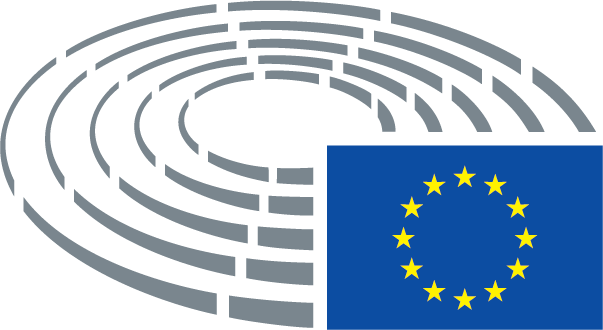 Motion for a resolutionAmendment140a.	Points out that, as a result of a sudden and unexpected situation, companies whose solvency was guaranteed have been affected, the aid has been insufficient and many of them have incurred debts that are now jeopardising the viability of many businesses;Motion for a resolutionAmendment140b.	Recalls that uncertainty about the extent of the measures led to decisions being taken that in some cases had negative consequences for companies, such as temporary job cuts, as this made it impossible to lay off workers when the situation was prolonged, preventing companies from adapting to their spending possibilities and thus forcing them to take on debt beyond their means, leading to inevitable bankruptcy;Motion for a resolutionAmendment142.	Notes that the labour market is still affected by the consequences of the pandemic and 94 % of workers were living in countries with workplace closures just over one year ago29, moreover the war in Ukraine and the food and energy crises have led to a further global economic downturn;deleted_________________29 ILO World of Work Report.Motion for a resolutionAmendment142.	Notes that the labour market is still affected by the consequences of the pandemic and 94 % of workers were living in countries with workplace closures just over one year ago29, moreover the war in Ukraine and the food and energy crises have led to a further global economic downturn;142.	Notes that the labour market was directly affected by the consequences of the pandemic;_________________29 ILO World of Work Report.Motion for a resolutionAmendment142.	Notes that the labour market is still affected by the consequences of the pandemic and 94 % of workers were living in countries with workplace closures just over one year ago29, moreover the war in Ukraine and the food and energy crises have led to a further global economic downturn;142.	Notes that the labour market is still affected by the consequences of the pandemic and 94 % of workers were living in countries with workplace closures just over one year ago29;__________________________________29 ILO World of Work Report.29 ILO World of Work Report.Motion for a resolutionAmendment142.	Notes that the labour market is still affected by the consequences of the pandemic and 94 % of workers were living in countries with workplace closures just over one year ago29, moreover the war in Ukraine and the food and energy crises have led to a further global economic downturn;142.	Notes that the labour market is still affected by the consequences of the pandemic and 94 % of workers were living in countries with workplace closures just over one year ago29;__________________________________29 ILO World of Work Report.29 ILO World of Work Report.Motion for a resolutionAmendment142.	Notes that the labour market is still affected by the consequences of the pandemic and 94 % of workers were living in countries with workplace closures just over one year ago29, moreover the war in Ukraine and the food and energy crises have led to a further global economic downturn;142.	Notes that the labour market is still affected by the consequences of the pandemic and the vast majority of workers have been affected by closure and limitations for long;_________________29 ILO World of Work Report.Motion for a resolutionAmendment142.	Notes that the labour market is still affected by the consequences of the pandemic and 94 % of workers were living in countries with workplace closures just over one year ago29, moreover the war in Ukraine and the food and energy crises have led to a further global economic downturn;142.	Emphasises that the labour market is still affected by the consequences of the pandemic and the war in Ukraine and the food and energy crises have led to a further global economic downturn;_________________29 ILO World of Work Report.Motion for a resolutionAmendment-	Recognises the specific impact of COVID-19 on the social care sector alongside the health sector and the subsequent pressures on funding, staffing and other resources and recommends that the support of the social care sector is included in future pandemic preparedness efforts;Motion for a resolutionAmendment142a.	Highlights that social dialogue, based on respect for freedom of association, autonomy of the social partners and the effective recognition of the right to collective bargaining, has played an important role in mitigating the negative effects of the COVID 19 pandemic and in achieving consensus on targeted measures to protect workers and enterprises particularly hard hit by the crisis and to promote recovery;Motion for a resolutionAmendment142a.	Underlines that the war in Ukraine, the food and energy crises, the dramatic rise of the inflation all across the EU have been pressuring EU economies; the effects of those factors have further aggravated the socio-economic conditions of EU societies and placed a major burden on workers and businesses, bringing also a further global economic downturn;Motion for a resolutionAmendment142a.	Recalls that the pandemic and its consequences strongly affected workers' health (both physical and mental); welcomes the work done by EU-OSHA to support the protection of occupational health during the crisis;Motion for a resolutionAmendment143.	Welcomes efforts by the EU to quickly put in place economic measures such as the pandemic emergency purchase programme, the triggering of the general escape clause in the Stability and Growth Pact and the Commission’s adoption of an extraordinary State aid framework to help Member States and businesses;deletedMotion for a resolutionAmendment143.	Welcomes efforts by the EU to quickly put in place economic measures such as the pandemic emergency purchase programme, the triggering of the general escape clause in the Stability and Growth Pact and the Commission’s adoption of an extraordinary State aid framework to help Member States and businesses;143.	Welcomes efforts by the EU to quickly put in place economic measures to support the Member States, such as the pandemic emergency purchase programme, the triggering of the general escape clause in the Stability and Growth Pact and the Commission’s adoption of an extraordinary State aid framework to help Member States and businesses;Motion for a resolutionAmendment143.	Welcomes efforts by the EU to quickly put in place economic measures such as the pandemic emergency purchase programme, the triggering of the general escape clause in the Stability and Growth Pact and the Commission’s adoption of an extraordinary State aid framework to help Member States and businesses;143.	Notes efforts by the EU to quickly put in place temporary economic measures such as the ECB’s pandemic emergency purchase programme, the triggering of the general escape clause in the Stability and Growth Pact and the Commission’s adoption of an extraordinary State aid framework to help Member States and businesses;Motion for a resolutionAmendment143.	Welcomes efforts by the EU to quickly put in place economic measures such as the pandemic emergency purchase programme, the triggering of the general escape clause in the Stability and Growth Pact and the Commission’s adoption of an extraordinary State aid framework to help Member States and businesses;143.	Notes efforts by the EU to quickly put in place economic measures such as the pandemic emergency purchase programme, the triggering of the general escape clause in the Stability and Growth Pact and the Commission’s adoption of an extraordinary State aid framework to help Member States and businesses;Motion for a resolutionAmendment143.	Welcomes efforts by the EU to quickly put in place economic measures such as the pandemic emergency purchase programme, the triggering of the general escape clause in the Stability and Growth Pact and the Commission’s adoption of an extraordinary State aid framework to help Member States and businesses;143.	Notes efforts by the EU to quickly put in place economic measures such as the pandemic emergency purchase programme, the triggering of the general escape clause in the Stability and Growth Pact and the Commission’s adoption of an extraordinary State aid framework to help Member States and businesses;Motion for a resolutionAmendment143a.	Notes that general government debt in the EU increased from 78% in 2019 to 85% in 2022;Motion for a resolutionAmendment143b.	Highlights the need for a timely and effective implementation of the NextGenerationEU funds to ensure, inter alia, resilience against future crises; stresses in this regard the necessity to carry out the reforms agreed in the National Recovery and Resilience Plans;Motion for a resolutionAmendment144.	Welcomes the measures and instruments that followed, with the development of the SURE, the Recovery and Resilience Facility (RRF) and NextGenerationEU, to which the EU committed EUR 800 billion for grants and loans;deletedMotion for a resolutionAmendment144.	Welcomes the measures and instruments that followed, with the development of the SURE, the Recovery and Resilience Facility (RRF) and NextGenerationEU, to which the EU committed EUR 800 billion for grants and loans;144.	Welcomes the measures and instruments that followed, with the development of the SURE, the Recovery and Resilience Facility (RRF) and NextGenerationEU, to which the EU committed EUR 800 billion for grants and loans; stresses that the RRF is an unprecedented instrument of solidarity and a cornerstone of the Next Generation EU instrument, which ends in 2026, and constitutes the main instrument of the Union's response to the pandemic to prepare the Union's economies for the new challenges; encourages Member States to use the full potential of the RRF, including loans, to counter the effects of the pandemic and the challenges ahead;Motion for a resolutionAmendment144.	Welcomes the measures and instruments that followed, with the development of the SURE, the Recovery and Resilience Facility (RRF) and NextGenerationEU, to which the EU committed EUR 800 billion for grants and loans;144.	Welcomes the measures and instruments that followed, with the development of the SURE, the Recovery and Resilience Facility (RRF) and NextGenerationEU, to which the EU committed EUR 800 billion for grants and loans; emphasises that the immediate disbursement and use of NextGenerationEU funds through the Recovery and Resilience Facility, without further delaying it with political actions and re-establish equal level playing field among Member States is vital to support recovery and invest for the future in all EU regions and municipalities facing extreme geopolitical and economic uncertainty;Motion for a resolutionAmendment144.	Welcomes the measures and instruments that followed, with the development of the SURE, the Recovery and Resilience Facility (RRF) and NextGenerationEU, to which the EU committed EUR 800 billion for grants and loans;144.	Welcomes the measures and instruments that followed, with the development of the SURE, the Recovery and Resilience Facility (RRF) and NextGenerationEU, to which the EU committed EUR 800 billion for grants and loans; Underline that the RRF & SURE were instrumental in mitigating the economic and social impact of pandemic in keeping our citizens at work; recognise however, the underuse of these instruments and need to move towards structural financial support measures in the long term;Motion for a resolutionAmendment144.	Welcomes the measures and instruments that followed, with the development of the SURE, the Recovery and Resilience Facility (RRF) and NextGenerationEU, to which the EU committed EUR 800 billion for grants and loans;144.	Notes the measures and instruments that followed, with the development of the SURE, the Recovery and Resilience Facility (RRF) and NextGenerationEU, to which the EU committed EUR 800 billion for grants and loans;Motion for a resolutionAmendment144.	Welcomes the measures and instruments that followed, with the development of the SURE, the Recovery and Resilience Facility (RRF) and NextGenerationEU, to which the EU committed EUR 800 billion for grants and loans;144.	Notes the measures and instruments that followed, with the development of the SURE, the Recovery and Resilience Facility (RRF) and NextGenerationEU, to which the EU committed EUR 800 billion for grants and loans;Motion for a resolutionAmendment144a.	Underlines that all temporary instruments that were aimed at protecting vulnerable households need to become permanent; recommends that SURE instrument be made permanent to address labour market issues, facilitate up and reskilling of workers, address unfair working conditions and safeguard employment for the most vulnerable groups in society;Motion for a resolutionAmendment144a.	Stresses that delays in approving national recovery and resilience plans by Member States severely affect the ability of local and regional authorities to adequately address the effects of the pandemic on their communities, businesses and citizens, and may result in a long-term worsening of the local and regional economic situation;Motion for a resolutionAmendment145.	Highlights that to date EUR 100 billion of financial assistance has been allocated by SURE across 19 Member States, NextGenerationEU loans have been disbursed to seven Member States and allocation to other Member States is ongoing;deletedMotion for a resolutionAmendment145.	Highlights that to date EUR 100 billion of financial assistance has been allocated by SURE across 19 Member States, NextGenerationEU loans have been disbursed to seven Member States and allocation to other Member States is ongoing;145.	(Does not affect the English version)Motion for a resolutionAmendment145a.	Calls for more emphasis on social targets in terms of social inclusivity in addition to the digital and climate targets in the recovery investment framework and for Social Recovery Strategy Plans to be put forward by Member States taking into account the recent Fit for 55 legislative deals on ETS and the Social Climate Fund;Motion for a resolutionAmendment146.	Notes that across Europe EU economic support instruments have helped 31 million people keep their jobs and 2.5 million firms keep their business running and that these support instruments, in conjunction with existing national temporary schemes, have helped reduce unemployment in Europe by 1.5 million;deletedMotion for a resolutionAmendment146.	Notes that across Europe EU economic support instruments have helped 31 million people keep their jobs and 2.5 million firms keep their business running and that these support instruments, in conjunction with existing national temporary schemes, have helped reduce unemployment in Europe by 1.5 million;146.	Notes that across Europe EU economic support instruments for the Member States have helped 31 million people keep their jobs and 2.5 million firms keep their business running and that these support instruments, in conjunction with existing national temporary schemes, have helped reduce unemployment in Europe by 1.5 million;Motion for a resolutionAmendment146a.	Recognizes the actions and measures implemented by some local and regional authorities of the Union, which prioritized the defense of public health and the fight against the pandemic while successfully preserving the economic activity, especially in the hospitality sector, by implementing health measures aimed at limiting the spread of the virus in these establishments;Motion for a resolutionAmendment146a.	Calls for the recognition of the resilience and entrepreneurship of family businesses, whose linkage with the local community and prioritisation of retaining employees, put them in a strong position to support the recovery of Europe’s economy;Motion for a resolutionAmendment146b.	Also calls for the recognition of the essential role played by transport workers whose contribution and continued efforts ensured the supply of vital products such as food, medicine and medical equipment during the COVID-19 pandemic;Motion for a resolutionAmendmentThe impact of COVID-19 measures, including lockdowns, on women, young people and childrenThe impact of COVID-19 measures, including lockdowns, on women and girls, young people and children;Motion for a resolutionAmendmentWomenWomen and families;Motion for a resolutionAmendmentWomenWomen and girls;Motion for a resolutionAmendmentHighlights that the COVID-109 pandemic had a negative effect on gender equality; acknowledges that women still provide the majority of unpaid care, childcare and other child related workload as well as domestic unpaid work, and stresses the pandemic increased the workload of women substantially;Motion for a resolutionAmendmentNotes that a disproportionately large burden of care was placed on women during the pandemic, particularly the burden of ensuring the extra development lost because of the lack of education and other schooling for children, or the lack of other child and family care facilities;Motion for a resolutionAmendment146a.	Notes that the pandemic had a major impact on women on different levels, but particularly from a socio-economic point of view; recalls that the crisis has further deteriorated their opportunities for jobs and their working conditions;Motion for a resolutionAmendment147.	Notes that women’s labour-market participation in certain sectors has either stagnated or decreased and that this could have a strong impact on women’s pensions by aggravating the already wide pension gap (39 %) and increasing the risk of poverty and economic dependency;147.	Notes that women’s labour-market participation in certain sectors has either stagnated or decreased, particularly in the health sector, which employs a high proportion of women; no healthcare workers or administrative staff working in the health sector should have been suspended during such pandemic periods, and suspensions should not even be on the table for the Member States; this will unfortunately have a strong impact on women’s pensions by aggravating the already wide pension gap (39 %) and increasing the risk of poverty and economic dependency;Motion for a resolutionAmendment147.	Notes that women’s labour-market participation in certain sectors has either stagnated or decreased and that this could have a strong impact on women’s pensions by aggravating the already wide pension gap (39 %) and increasing the risk of poverty and economic dependency;147.	Notes that a stronger negative economic impact could be seen on women in comparison to men, that women’s labour-market participation in certain sectors has either stagnated or decreased and that this could have a strong impact on women’s pensions by aggravating the already wide pension gap and increasing the risk of poverty and economic dependency;Motion for a resolutionAmendment-	Stresses the pivotal role of women working in the social, care, cleaning, education, health and retail sectors that kept our societies running during the Covid-19 crisis, whilst also performing the main part of increased informal and unpaid care duties;Motion for a resolutionAmendment-	Highlights that women have been disproportionately impacted by Covid-19 measures and that the pandemic has exacerbated and highlighted existing inequalities and structural challenges faced by women and girls in all their diversity, in particular those at risk of multiple discrimination;Motion for a resolutionAmendment147a.	Highlights that women are over-presented among workers categorised as essential workers, such as workers in the health care sector, who continued their jobs on the frontline of the pandemic; underlines that during the peak of the COVID pandemic, healthcare workers faced long working hours and reported troubles reconciling work and family life and studies have reported increased stress, anxiety and depressive symptoms among health care workers in EU countries;Motion for a resolutionAmendment147a.	Stresses that travellers’ rights have been widely breached by tour operators , transport operators and online booking intermediaries during the pandemic and that the crisis highlighted discrepancies between travellers rights legislation;Motion for a resolutionAmendment148.	Acknowledges that in 2020, 3.6 % of women’s employment was lost compared to 2.9 % of men’s employment, while the greatest losses were in the Americas, followed by Asia-Pacific, Europe and Central Asia, and Africa; notes that in 2021, there were still 20 million fewer women in work than before the pandemic, compared to 10 million fewer men; notes that women were overrepresented in the hardest-hit sectors, such as the hospitality and food services sector, manufacturing and the health sector; takes the view that those delivering care were at centre stage of the pandemic; notes that a large percentage of workers in care are women who are subject to unequal pay;148.	Acknowledges that in 2020, 3.6 % of women’s employment was lost compared to 2.9 % of men’s employment, particularly in France, where, due to their refusal to be vaccinated against COVID-19 with experimental vaccines, sometimes on medical grounds, the ‘suspended’ are still either living in a very precarious situation or looking for another profession to survive, while the greatest losses were in the Americas, followed by Asia-Pacific, Europe and Central Asia, and Africa; notes that in 2021, there were still 20 million fewer women in work than before the pandemic, compared to 10 million fewer men; notes that women were overrepresented in the hardest-hit sectors, such as the hospitality and food services sector, manufacturing and the health sector; takes the view that those delivering care were at centre stage of the pandemic and that some of them, after having been applauded and having worked without masks, gloves or protection, were callously dismissed from their roles because they had not been vaccinated; notes that a large percentage of workers in care are women who are subject to unequal pay;Motion for a resolutionAmendment148.	Acknowledges that in 2020, 3.6 % of women’s employment was lost compared to 2.9 % of men’s employment, while the greatest losses were in the Americas, followed by Asia-Pacific, Europe and Central Asia, and Africa; notes that in 2021, there were still 20 million fewer women in work than before the pandemic, compared to 10 million fewer men; notes that women were overrepresented in the hardest-hit sectors, such as the hospitality and food services sector, manufacturing and the health sector; takes the view that those delivering care were at centre stage of the pandemic; notes that a large percentage of workers in care are women who are subject to unequal pay;148.	Acknowledges that in 2020, 3.6 % of women’s employment was lost compared to 2.9 % of men’s employment, while the greatest losses were in the Americas, followed by Asia-Pacific, Europe and Central Asia, and Africa; notes that in 2021, there were still 20 million fewer women in work than before the pandemic, compared to 10 million fewer men; underlines that women experienced more work-life conflict during lockdowns and that the long term effects of this crisis will most likely again affect women more severely because of a gendered social mandate regarding care work; notes that women were overrepresented in the hardest-hit sectors, such as the hospitality and food services sector, manufacturing and the health sector; takes the view that those delivering care were at centre stage of the pandemic; notes that a large percentage of workers in care are women who are subject to unequal pay;Motion for a resolutionAmendment148.	Acknowledges that in 2020, 3.6 % of women’s employment was lost compared to 2.9 % of men’s employment, while the greatest losses were in the Americas, followed by Asia-Pacific, Europe and Central Asia, and Africa; notes that in 2021, there were still 20 million fewer women in work than before the pandemic, compared to 10 million fewer men; notes that women were overrepresented in the hardest-hit sectors, such as the hospitality and food services sector, manufacturing and the health sector; takes the view that those delivering care were at centre stage of the pandemic; notes that a large percentage of workers in care are women who are subject to unequal pay;148.	Acknowledges that in 2020, 3.6 % of women’s employment was lost compared to 2.9 % of men’s employment, while the greatest losses were in the Americas, followed by Asia-Pacific, Europe and Central Asia, and Africa; notes that in 2021, there were still 20 million fewer women in work than before the pandemic, compared to 10 million fewer men; notes that women were overrepresented in the hardest-hit sectors, such as the hospitality and food services sector, manufacturing and the health sector; takes the view that those delivering care, including informal carers, residential care workers and homecare workers, were at centre stage of the pandemic; notes that a large percentage of workers in care are women who are subject to unequal pay and could especially be affected by a lack of access to social rights due to high participation in undeclared work;Motion for a resolutionAmendment148.	Acknowledges that in 2020, 3.6 % of women’s employment was lost compared to 2.9 % of men’s employment, while the greatest losses were in the Americas, followed by Asia-Pacific, Europe and Central Asia, and Africa; notes that in 2021, there were still 20 million fewer women in work than before the pandemic, compared to 10 million fewer men; notes that women were overrepresented in the hardest-hit sectors, such as the hospitality and food services sector, manufacturing and the health sector; takes the view that those delivering care were at centre stage of the pandemic; notes that a large percentage of workers in care are women who are subject to unequal pay;148.	Acknowledges that in 2020, 3.6 % of women’s employment was lost compared to 2.9 % of men’s employment, while the greatest losses were in the Americas, followed by Asia-Pacific, Europe and Central Asia, and Africa; notes that in 2021, there were still 20 million fewer women in work than before the pandemic, compared to 10 million fewer men; notes that women were overrepresented in the hardest-hit sectors, such as the care, hospitality and food services sector, manufacturing and the formal healthcare sector; takes the view that those delivering care were at centre stage of the pandemic; notes that a large percentage of workers in care are women who are subject to unequal pay; whilst also performing the main part of informal and unpaid household and care work;Motion for a resolutionAmendment148.	Acknowledges that in 2020, 3.6 % of women’s employment was lost compared to 2.9 % of men’s employment, while the greatest losses were in the Americas, followed by Asia-Pacific, Europe and Central Asia, and Africa; notes that in 2021, there were still 20 million fewer women in work than before the pandemic, compared to 10 million fewer men; notes that women were overrepresented in the hardest-hit sectors, such as the hospitality and food services sector, manufacturing and the health sector; takes the view that those delivering care were at centre stage of the pandemic; notes that a large percentage of workers in care are women who are subject to unequal pay;148.	Acknowledges that in 2020, 3.6 % of women’s employment was lost compared to 2.9 % of men’s employment, while the greatest losses were in the Americas, followed by Asia-Pacific, Europe and Central Asia, and Africa; notes that in 2021, there were still 20 million fewer women in work than before the pandemic, compared to 10 million fewer men; notes that women were overrepresented in the hardest-hit sectors, such as the hospitality and food services sector, manufacturing and the health sector; takes the view that those delivering care were at centre stage of the pandemic; notes that a large percentage of workers in care are women;Motion for a resolutionAmendment148.	Acknowledges that in 2020, 3.6% of women’s employment was lost compared to 2.9% of men’s employment, while the greatest losses were in the Americas, followed by Asia-Pacific, Europe and Central Asia, and Africa; notes that in 2021, there were still 20 million fewer women in work than before the pandemic, compared to 10 million fewer men; notes that women were overrepresented in the hardest-hit sectors, such as the hospitality and food services sector, manufacturing and the health sector; takes the view that those delivering care were at centre stage of the pandemic; notes that a large percentage of workers in care are women who are subject to unequal pay;148.	Acknowledges that in 2020, 3.6% of women’s employment was lost compared to 2.9% of men’s employment, while the greatest losses were in the Americas, followed by Asia-Pacific, Europe and Central Asia, and Africa; notes that in 2021, there were still 20 million fewer women in work than before the pandemic, compared to 10 million fewer men; notes that women were more represented in the hardest-hit sectors, such as the hospitality and food services sector, manufacturing and the health sector; takes the view that those delivering care were at centre stage of the pandemic; notes that a large percentage of workers in care are women who are subject to unequal pay;Motion for a resolutionAmendment148.	Acknowledges that in 2020, 3.6 % of women’s employment was lost compared to 2.9 % of men’s employment, while the greatest losses were in the Americas, followed by Asia-Pacific, Europe and Central Asia, and Africa; notes that in 2021, there were still 20 million fewer women in work than before the pandemic, compared to 10 million fewer men; notes that women were overrepresented in the hardest-hit sectors, such as the hospitality and food services sector, manufacturing and the health sector; takes the view that those delivering care were at centre stage of the pandemic; notes that a large percentage of workers in care are women who are subject to unequal pay;148.	Notes that in 2020, 3.6 % of women’s employment was lost compared to 2.9 % of men’s employment, while the greatest losses were in the Americas, followed by Asia-Pacific, Europe and Central Asia, and Africa; notes that in 2021, there were still 20 million fewer women in work than before the pandemic, compared to 10 million fewer men; notes that women were overrepresented in the hardest-hit sectors, such as the hospitality and food services sector, manufacturing and the health sector; takes the view that those delivering care were at centre stage of the pandemic; notes that a large percentage of workers in care are women who are subject to unequal pay;Motion for a resolutionAmendment-	Notes that the reduction of care services and increase in unpaid care work carried out by women during the COVID-19 pandemic re-established and reinforced gender inequalities;Motion for a resolutionAmendment-	Highlights that the Covid-19 pandemic showed us that both formal and informal care work remains undervalued by society, and often lacks sufficient financial compensation and heathy working conditions; acknowledges that this lack of societal appreciation is closely linked with the high proportion of women working in formal and informal care; highlights that this discriminatory gender aspect has to be taken into account when designing care strategies and policies;Motion for a resolutionAmendment148a.	Acknowledges that women are overwhelmingly represented among the essential workers (4 out of the 16 other professional categories deemed essential have more than 50 % of women in their workforce in the EU), such as care professionals, whose tasks largely cannot be performed in telework modalities, and in the sectors that have been most severely hit by the pandemic, and have thus been exposed to high risks of contagion, heavy workloads, disrupted work-life balance and loss of employment; whereas working and living conditions have been particularly undermined for women with young children in paid employment; Acknowledges that the COVID-19 pandemic exacerbated and made more visible the existing inequalities and challenges showcasing the many structural problems, entrenched in Europe's social care system, i.e. such as under-resourced care facilities and health care systems or lack of investment; in terms of access to formal care and domestic services, including to timely, affordable and high-quality medical treatment, and has highlighted pre-existing crises in the care sector due to heavily increased workload in the sector, care workforce shortages, strained health-care systems, and overreliance on informal unpaid care; whereas these lead to increases in psychosocial risks faced by the care workers that remain in the sector, who are predominantly women; Notes that the COVID-19 pandemic has aggravated existing gender inequalities, especially in terms of an increase in unpaid care work and work-life imbalance and resulted in a double burden for many women, who had longer shifts at work and additional informal care at home as the pandemic added up to an average of some additional 13 hours of unpaid work per week for women;Motion for a resolutionAmendment148a.	Underlines the fact that it has been established by UNICEF and others that the COVID-19 pandemic has pushed an additional 100 million children into multidimensional poverty; adds that the crisis has dramatically increased the vulnerability of women and girls, with an estimated 110 million girls at risk of early marriage by 2030, an additional 10 million of whom are at risk due to the financial hardship the pandemic has caused;Motion for a resolutionAmendment148a.	Notes that women were also overrepresented in the domestic caretaking, becoming the main caregivers for the vulnerable and the sick in their families; stresses that women also carried the burden of activities related to home-schooling, while having to attend to their own professional tasks, which reinforced stereotypical gender roles;Motion for a resolutionAmendment148a.	Regrets that women make the majority of the unpaid labour, as care responsibilities a tasks which has significant consequences in terms of economic dependence; calls on the Commission to come up with Care Strategy to address unpaid labour in the care sector addressed;Motion for a resolutionAmendment149.	Highlights that during lockdowns resulting from the pandemic, male violence towards women increased significantly as the restrictive measures fostered a particularly enabling environment for abusers; notes, moreover that digitalisation drove an observable rise in online abuse particularly affecting vulnerable populations;deletedMotion for a resolutionAmendment149.	Highlights that during lockdowns resulting from the pandemic, male violence towards women increased significantly as the restrictive measures fostered a particularly enabling environment for abusers; notes, moreover that digitalisation drove an observable rise in online abuse particularly affecting vulnerable populations;149.	Highlights that during lockdowns resulting from the pandemic, violence against women and girls increased significantly, which was considered to be a ‘shadow pandemic’, as the restrictive measures fostered a particularly enabling environment for abusers; acknowledges that World Health Organization's European countries reported a 60 % increase in emergency calls from women subjected to violence by their intimate partner; notes, moreover that the greater use of the internet during the COVID-19 pandemic increased online and ICT-facilitated gender-based violence, since abusive partners and ex-partners also monitor, track and threaten their victims and perpetrate violence with digital tools;Motion for a resolutionAmendment149.	Highlights that during lockdowns resulting from the pandemic, male violence towards women increased significantly as the restrictive measures fostered a particularly enabling environment for abusers; notes, moreover that digitalisation drove an observable rise in online abuse particularly affecting vulnerable populations;149.	Acknowledges that previous research on pandemics shows that the prevalence of and severity of gender-based violence is exacerbated in times of crisis; highlights that during lockdowns resulting from the pandemic, gender based violence against women increased significantly as the restrictive measures fostered a particularly enabling environment for abusers; reports that limited access to support services, like women shelters and hotlines in many cases left women with no place to go and seek help; notes, moreover that digitalisation drove an observable rise in online abuse particularly affecting vulnerable populations;Motion for a resolutionAmendment149.	Highlights that during lockdowns resulting from the pandemic, male violence towards women increased significantly as the restrictive measures fostered a particularly enabling environment for abusers; notes, moreover that digitalisation drove an observable rise in online abuse particularly affecting vulnerable populations;149.	Highlights that during lockdowns resulting from the pandemic, male violence towards women increased significantly as the restrictive measures fostered a particularly enabling environment for abusers; notes, moreover that digitalisation drove an observable rise in online abuse and the Member States imposed protection and support measures, particularly affecting vulnerable populations; calls on the EU and Member States to establish mechanisms to prevent and combat domestic gender-based violence, as well as safe channels for reporting this type of male violence;Motion for a resolutionAmendment149.	Highlights that during lockdowns resulting from the pandemic, male violence towards women increased significantly as the restrictive measures fostered a particularly enabling environment for abusers; notes, moreover that digitalisation drove an observable rise in online abuse particularly affecting vulnerable populations;149.	Highlights that during lockdowns resulting from the pandemic, gender based violence increased significantly as the restrictive measures fostered a particularly enabling environment for abusers; notes that services helping victims of gender based violence had to shut down or be restricted; highlights in this context the especially difficult situation of women facing intersectional discrimination; notes, moreover that digitalisation drove an observable rise in online abuse particularly affecting vulnerable populations;Motion for a resolutionAmendment149.	Highlights that during lockdowns resulting from the pandemic, male violence towards women increased significantly as the restrictive measures fostered a particularly enabling environment for abusers; notes, moreover that digitalisation drove an observable rise in online abuse particularly affecting vulnerable populations;149.	Highlights that during lockdowns resulting from the pandemic, violence towards women and children increased significantly as the restrictive measures fostered a particularly enabling environment for abusers and isolated their victims yet further; notes, moreover that digitalisation drove an observable rise in online abuse particularly affecting vulnerable populations;Motion for a resolutionAmendment149.	Highlights that during lockdowns resulting from the pandemic, male violence towards women increased significantly as the restrictive measures fostered a particularly enabling environment for abusers; notes, moreover that digitalisation drove an observable rise in online abuse particularly affecting vulnerable populations;149.	Highlights that during lockdowns resulting from the pandemic, male violence towards women increased significantly as the restrictive measures fostered a particularly enabling environment for abusers, and led to a major setback in women's rights; notes, moreover that digitalisation drove an observable rise in online abuse particularly affecting vulnerable populations;Motion for a resolutionAmendment149.	Highlights that during lockdowns resulting from the pandemic, male violence towards women increased significantly as the restrictive measures fostered a particularly enabling environment for abusers; notes, moreover that digitalisation drove an observable rise in online abuse particularly affecting vulnerable populations;149.	Highlights that during the politically motivated lockdowns, domestic violence increased significantly as the restrictive measures fostered a particularly enabling environment for abusers, leading to suffering on the part of children in particular; notes, moreover that digitalisation drove an observable rise in online abuse particularly affecting vulnerable populations;Motion for a resolutionAmendment149.	Highlights that during lockdowns resulting from the pandemic, male violence towards women increased significantly as the restrictive measures fostered a particularly enabling environment for abusers; notes, moreover that digitalisation drove an observable rise in online abuse particularly affecting vulnerable populations;149.	Highlights that during lockdowns resulting from the pandemic, gender-based violence against women increased significantly as the restrictive measures fostered a particularly enabling environment for abusers; notes, moreover that digitalisation drove an observable rise in online abuse particularly affecting vulnerable populations;Motion for a resolutionAmendment149.	Highlights that during lockdowns resulting from the pandemic, male violence towards women increased significantly as the restrictive measures fostered a particularly enabling environment for abusers; notes, moreover that digitalisation drove an observable rise in online abuse particularly affecting vulnerable populations;149.	Highlights that during lockdowns resulting from the pandemic, violence increased significantly as the restrictive measures fostered a particularly enabling environment for abusers; notes, moreover that digitalisation drove an observable rise in online abuse particularly affecting vulnerable populations;Motion for a resolutionAmendment149.	Highlights that during lockdowns resulting from the pandemic, male violence towards women increased significantly as the restrictive measures fostered a particularly enabling environment for abusers; notes, moreover that digitalisation drove an observable rise in online abuse particularly affecting vulnerable populations;149.	Highlights that during lockdowns resulting from the pandemic, violence towards women increased significantly as the restrictive measures fostered a particularly enabling environment for abusers; notes, moreover that digitalisation drove an observable rise in online abuse particularly affecting vulnerable populations;Motion for a resolutionAmendment-	Recognises the importance of the role of the family during the COVID-19 pandemic, in that it played an essential role in society as a provider of actions and resources necessary for health, support for maintaining and protecting the basic needs of its members, and an emotional support scenario during difficult times, with parents taking on important responsibilities in successfully performing these functions;Motion for a resolutionAmendment-	Notes that the impact of the pandemic was more severe for female carers in all aspects of the caregiving experience;Motion for a resolutionAmendment-	Notes that the reduction of care services, and increase in unpaid care work out by women, as the informal carers are mostly women, during the COVID-19 pandemic re-established and reinforced gender inequalities;Motion for a resolutionAmendment149a.	Notes that lockdown measures made it more difficult for victims of intimate partner violence to seek help as they were often confined with their abusers, and victims of such violence had limited access to support services such as women’s shelters and hotlines and insufficient support structures and resources; calls on Member States to take these lessons learned to strengthen their preparedness and support services for victims of gender-based violence during times of crisis; encourages the Commission to develop an EU Protocol on gender-based violence in times of crisis and emergency in order to include protection services for victims as ‘essential services’ in the Member States;Motion for a resolutionAmendment149a.	Stresses that it has been established, especially by UNICEF, that the COVID-19 pandemic is increasing the risk of female genital mutilation, with the UN predicting that an additional two million girls will be subjected to the practice in the next ten years, indeed, the UN says that COVID-19 has disproportionately affected girls and women, resulting in what it calls “a shadow pandemic” disrupting the elimination of all harmful customs including, female genital mutilation, especially in Africa;Motion for a resolutionAmendment149a.	Calls on the Member States to ensure that specialist support services, including shelters and rape crisis centres, should be considered essential during crises and states of emergency, including during health crises. These services should continue to be offered in these situations, where instances of domestic violence and violence against women tend to surge;Motion for a resolutionAmendment149a.	Stresses the positive effect of digitalisation that gave women living through situations of mental, physical or sexual abuse, a channel for communication and a platform to seek help, especially where certain services were physically restricted; emphasises, in this context, the additional issues faced by those not digitally skilled or connected who suffered from further isolation;Motion for a resolutionAmendment149a.	Recalls that families had to cope with a complicated dynamic when children were being educated online from home in many Member States and the need to foster parents’ working lives, either online as well or face-to-face;Motion for a resolutionAmendment149a.	Recognises the COVID-19 pandemic’s impacts on female health, which include significant disruption to breast and cervical cancer screening and vaccination against HPV;Motion for a resolutionAmendment149a.	Recognises the impacts on female health from COVID-19 pandemic as for example the significant disruptions brought about to breast and cervical cancer screening as well as HPV vaccination;Motion for a resolutionAmendment149a.	Notes that working women, who still do most of the caring work, suffered a greater impact from the school closures as a result of lockdowns;Motion for a resolutionAmendment149a.	Notes a lack of emergency accommodation for women and children as well as a reduced capacity of and access to shelter homes for victims of domestic violence or sexual harassment;Motion for a resolutionAmendment149a.	Notes that women suffered greater job insecurity and working poverty, especially young women, women with limited education and migrant women;Motion for a resolutionAmendment149a.	Observes that reproductive rights were significantly reduced, including with regard to births outside of hospitals and access to companionship during birth;Motion for a resolutionAmendment149b.	Notes that the COVID-19 pandemic has aggravated existing gender inequalities, including in terms of an increase in unpaid care work and work-life imbalance; points out that the pandemic added up to an average of some additional 13 hours of unpaid care work per week for women1a; stresses that women who were working from home, unemployed or working part-time were subject to even greater pressure, as they continued to perform the majority of family caring responsibilities and domestic work1b;_________________1a https://eige.europa.eu/about/director-speeches/beyond-beijing-declaration-assessment-and-main-challenges1b https://data.unwomen.org/features/covid-19-pandemic-has-increased-care-burden-how-much-0Motion for a resolutionAmendment149b.	Notes that, due to the extraordinary situation in the health systems, and as essential public services and goods became more limited, women risked losing the fundamental right to health services during the pandemic; notes that efforts to contain outbreaks often divert resources from routine health services including pre- and post-natal health care and contraceptives, and exacerbate already limited access to sexual and reproductive health services;Motion for a resolutionAmendment149b.	Recognises that women performed most of the paid and unpaid domestic work and care of dependents, taking on a greater physical and mental burden as a result;Motion for a resolutionAmendment149b.	Recalls the impact of social distancing on displays of affection between family members who did not cohabit during the pandemic or live with a vulnerable family member;Motion for a resolutionAmendment149c.	Recognises that domestic workers and carers are one of the groups most affected by the coronavirus crisis, especially those working as live-in carers for elderly or dependent people, where the situation of lockdown has meant that they have to remain in the home where they work, sometimes without adequate protection and without the possibility of returning home and attending to their own needs;Motion for a resolutionAmendment150.	Confirms that the restrictive measures in Member States affected the mental health of teenagers and young adults; notes that there is evidence of a rise in mental health problems, anxiety, depression-related symptoms and suicidal behaviours; notes that lockdowns and the consequent lack of physical exercise also increased the prevalence of eating disorders and that all these issues were particularly manifest in vulnerable at-risk groups;150.	Underlines that the restrictive measures in Member States affected the mental health of children, teenagers and young adults, notably young women; is concerned that there is evidence of a rise in mental health problems, anxiety, depression-related symptoms and suicidal behaviours; notes that the long-term consequences of the pandemic on mental health is likely to have a stronger and compounding impact on young people with marginalised backgrounds facing greater socioeconomic inequalities; notes that lockdowns prevented young people living in vulnerable situations from accessing and affording mental health services; notes that lockdowns and the consequent lack of physical exercise also increased the prevalence of eating disorders and that all these issues were particularly manifest in vulnerable at-risk groups;Motion for a resolutionAmendment150.	Confirms that the restrictive measures in Member States affected the mental health of teenagers and young adults; notes that there is evidence of a rise in mental health problems, anxiety, depression-related symptoms and suicidal behaviours; notes that lockdowns and the consequent lack of physical exercise also increased the prevalence of eating disorders and that all these issues were particularly manifest in vulnerable at-risk groups;150.	Confirms that the restrictive measures in Member States affected the mental health of teenagers and young adults; notes that there is evidence of a rise in mental health problems, anxiety, depression-related symptoms and suicidal behaviours; notes that lockdowns and the consequent lack of physical exercise also increased the prevalence of eating disorders and that all these issues were particularly manifest in vulnerable at-risk groups; highlights the facts that special attention should be paid to the mental health of vulnerable young people suffering, for example, from poverty, certain addictions, difficult family environment and integration difficulties, which can have serious repercussions on their mental health;Motion for a resolutionAmendment150.	Confirms that the restrictive measures in Member States affected the mental health of teenagers and young adults; notes that there is evidence of a rise in mental health problems, anxiety, depression-related symptoms and suicidal behaviours; notes that lockdowns and the consequent lack of physical exercise also increased the prevalence of eating disorders and that all these issues were particularly manifest in vulnerable at-risk groups;150.	Confirms that the restrictive measures in Member States impacted education and employment of youth, and with that affected their mental health and social capital; notes that there is strong evidence of a rise in mental health problems, anxiety, depression-related symptoms and suicidal behaviours; notes that lockdowns and the consequent lack of physical exercise also increased the prevalence of eating disorders and that all these issues were particularly manifest in vulnerable at-risk groups;Motion for a resolutionAmendment150.	Confirms that the restrictive measures in Member States affected the mental health of teenagers and young adults; notes that there is evidence of a rise in mental health problems, anxiety, depression-related symptoms and suicidal behaviours; notes that lockdowns and the consequent lack of physical exercise also increased the prevalence of eating disorders and that all these issues were particularly manifest in vulnerable at-risk groups;150.	Emphasises that the restrictive measures in Member States affected the mental health of teenagers and young adults; notes that there is evidence of a rise in mental health problems, anxiety, depression-related symptoms and suicidal behaviours; notes that lockdowns and the consequent lack of physical exercise also increased the prevalence of eating disorders and that all these issues were particularly manifest in vulnerable at-risk groups in eastern European Union countries in particular;Motion for a resolutionAmendment150.	Confirms that the restrictive measures in Member States affected the mental health of teenagers and young adults; notes that there is evidence of a rise in mental health problems, anxiety, depression-related symptoms and suicidal behaviours; notes that lockdowns and the consequent lack of physical exercise also increased the prevalence of eating disorders and that all these issues were particularly manifest in vulnerable at-risk groups;150.	Confirms that the restrictive measures in Member States very severely affected the mental health of teenagers and young adults; notes that there is evidence of a rise in mental health problems, anxiety, depression-related symptoms and suicidal behaviours; notes that lockdowns and the consequent lack of physical exercise also increased the prevalence of eating disorders and that all these issues were particularly manifest in vulnerable at-risk groups;Motion for a resolutionAmendment150.	Confirms that the restrictive measures in Member States affected the mental health of teenagers and young adults; notes that there is evidence of a rise in mental health problems, anxiety, depression-related symptoms and suicidal behaviours; notes that lockdowns and the consequent lack of physical exercise also increased the prevalence of eating disorders and that all these issues were particularly manifest in vulnerable at-risk groups;150.	Confirms that the restrictive measures in Member States affected the mental health of teenagers and young adults; notes that there is evidence of a significant rise in mental health problems, anxiety, depression-related symptoms and suicidal behaviours; notes that lockdowns and the consequent lack of physical exercise also increased the prevalence of eating disorders and that all these issues were particularly manifest in vulnerable at-risk groups;Motion for a resolutionAmendment150a.	Is concerned that the Covid-19 pandemic exacerbated the socio-economic issues faced by young people; notes that the combination of job loss or unpaid or low-paying work has increased the risk of poverty among young people; is concerned that the Covid-19 pandemic has placed a large number of young people in situations of vulnerability and precarity that have prevented them from accessing basic needs such as food, shelter, health care, and sanitation;Motion for a resolutionAmendment150a.	Recalls that arts and culture is of fundamental importance for the development of the individual identity of children and young people, as well as for their education, including their understanding of society, and for their overall well-being; is concerned about the negative impact on access to art and culture due to COVID-related closures of cultural venues;Motion for a resolutionAmendment150a.	Notes that up to 1.6 billion children worldwide have been affected by school closures due to the current COVID-19 pandemic and it is estimated that at least 24 million students could drop out of school as a result;Motion for a resolutionAmendment151.	Notes that some younger students showed a decline in reading, writing and maths skills; points out that among students from low-income households this learning deficit was found to be twice that among those from higher-income households, such that the gap between the strongest and weakest students has widened;151.	Notes with concern that many children from disadvantaged groups were unable to access online schooling during the pandemic, due to lack of or insufficient access to digital devices and lack of facilitating factors, such as access to electricity, internet, inability to use devices, or lack of parental support; acknowledges that children from ethnic minorities, such as Roma and those with a migrant background and children with disabilities were disproportionately affected; highlights that some younger students showed a decline in reading, writing and maths skills; points out that among students from low-income households this learning deficit was found to be twice that among those from higher-income households, such that the gap between the strongest and weakest students has widened;Motion for a resolutionAmendment151.	Notes that some younger students showed a decline in reading, writing and maths skills; points out that among students from low-income households this learning deficit was found to be twice that among those from higher-income households, such that the gap between the strongest and weakest students has widened;151.	Notes that students experienced a decline in educational quality and showed a decline in reading, writing and maths learning performance and the development of skills leading to negative long-term impact; points out that among students from low-income households this learning deficit was found to be twice that among those from higher-income households, such that the gap between children from vulnerable households and children from socio-economic resilient households widened;Motion for a resolutionAmendment151.	Notes that some younger students showed a decline in reading, writing and maths skills; points out that among students from low-income households this learning deficit was found to be twice that among those from higher-income households, such that the gap between the strongest and weakest students has widened;151.	Notes that some younger students showed a decline in reading, writing and maths skills; points out that among students from low-income households this learning deficit was found by certain authors to be twice that among those from higher-income households, even though these latter were also affected; notes that the gap between the strongest and weakest students has widened;Motion for a resolutionAmendment151.	Notes that some younger students showed a decline in reading, writing and maths skills; points out that among students from low-income households this learning deficit was found to be twice that among those from higher-income households, such that the gap between the strongest and weakest students has widened;151.	Notes that some younger students showed a decline in reading, writing and maths skills; points out that among students from low-income and poor households this learning deficit was found to be twice that among those from higher-income households, such that the gap between the strongest and weakest students has widened;Motion for a resolutionAmendment151.	Notes that some younger students showed a decline in reading, writing and maths skills; points out that among students from low-income households this learning deficit was found to be twice that among those from higher-income households, such that the gap between the strongest and weakest students has widened;151.	(Does not affect the English version.) Motion for a resolutionAmendment151.	Notes that some younger students showed a decline in reading, writing and maths skills; points out that among students from low-income households this learning deficit was found to be twice that among those from higher-income households, such that the gap between the strongest and weakest students has widened;151.	Notes that some younger students showed a decline in reading, writing and maths skills; points out that among students from low-income households this learning deficit was found to be twice that among those from higher-income households, such that the gap between students has widened;Motion for a resolutionAmendment151a.	Underlines the role played during the pandemic by teachers, educators and youth workers in contributing to the psychological support and development of children and young people, in this regard, stresses the need to recognise the importance of promoting the mental health literacy of teachers, education personnel, school administrators, social workers and youth workers, as well as of learners;Motion for a resolutionAmendment151a.	Notes the differences in measures taken by Member States to contain the spread of the virus such as different approached to school closures, and the consequences this difference had on children;Motion for a resolutionAmendment151a.	Notes the increased difficulty to access quality educational services due to the lack of supporting material, access to digital services, lack of study space and other educational infrastructure;Motion for a resolutionAmendment151b.	Notes that the Covid-19 crisis resulted in teachers having to adapt faster to online-teaching and online educational support instruments due to schools closure; whereas ICT unavailability for all children and the gap in integration exposed the weaknesses in school systems across Europe;Motion for a resolutionAmendment152.	Reports that social inequalities have always affected children’s mental well-being but that this has become a serious social issue in the wake of the pandemic; notes that the pandemic exacerbated domestic violence and abuse towards children and widened educational and digital divides, particularly for those from disadvantaged backgrounds; believes that school closures also complicated the situation of disadvantaged children making their position even more precarious;152.	Reports that social inequalities have always affected children’s mental well-being but that this has become a serious social issue in the wake of the pandemic; notes that the pandemic exacerbated domestic violence and abuse towards children and widened educational and digital divides, particularly for those from disadvantaged backgrounds; believes that school closures also complicated the situation of disadvantaged children making their position even more precarious; stresses that in some countries, such as Italy, very large numbers of children were traumatised by the restrictive measures put in place in schools, by the terror spread by teachers and educators regarding possible infection with COVID-19, and by discriminatory and ghettoising attitudes towards unvaccinated children, who were excluded from many school activities and kept away from their classmates;Motion for a resolutionAmendment152.	Reports that social inequalities have always affected children’s mental well-being but that this has become a serious social issue in the wake of the pandemic; notes that the pandemic exacerbated domestic violence and abuse towards children and widened educational and digital divides, particularly for those from disadvantaged backgrounds; believes that school closures also complicated the situation of disadvantaged children making their position even more precarious;152.	Reports that social inequalities have always affected children’s mental well-being but that this has become a serious social issue in the wake of the pandemic; notes that the pandemic exacerbated domestic violence and abuse towards children and widened educational and digital divides, particularly for those from disadvantaged backgrounds, but also for those from more advantaged backgrounds; believes that school closures also complicated the situation of disadvantaged children making their position even more precarious, and that this was also the case for those from more advantaged backgrounds;Motion for a resolutionAmendment152.	Reports that social inequalities have always affected children’s mental well-being but that this has become a serious social issue in the wake of the pandemic; notes that the pandemic exacerbated domestic violence and abuse towards children and widened educational and digital divides, particularly for those from disadvantaged backgrounds; believes that school closures also complicated the situation of disadvantaged children making their position even more precarious;152.	Reports that social inequalities have always affected children’s mental well-being but that this has become a serious social issue in the wake of the pandemic; notes that the pandemic exacerbated domestic violence and abuse towards children, widened educational and digital divides, and had impacts on children’s physical and mental health, particularly for those from disadvantaged backgrounds; believes that school closures also complicated the situation of disadvantaged children making their position even more precarious;Motion for a resolutionAmendment152.	Reports that social inequalities have always affected children’s mental well-being but that this has become a serious social issue in the wake of the pandemic; notes that the pandemic exacerbated domestic violence and abuse towards children and widened educational and digital divides, particularly for those from disadvantaged backgrounds; believes that school closures also complicated the situation of disadvantaged children making their position even more precarious;152.	Reports that social inequalities have always affected children’s mental well-being but that this has become a serious social issue in the wake of the pandemic; notes that the pandemic exacerbated domestic violence and abuse towards children and widened educational and digital divides, particularly for those from disadvantaged backgrounds; believes that school closures also complicated the situation of disadvantaged children, especially those of multiply marginalised, making their position even more precarious;Motion for a resolutionAmendment152.	Reports that social inequalities have always affected children’s mental well-being but that this has become a serious social issue in the wake of the pandemic; notes that the pandemic exacerbated domestic violence and abuse towards children and widened educational and digital divides, particularly for those from disadvantaged backgrounds; believes that school closures also complicated the situation of disadvantaged children making their position even more precarious;152.	Emphasises that social inequalities have always affected children’s mental well-being but that this has become a serious social issue in the wake of the pandemic; notes that the pandemic exacerbated domestic violence and abuse towards children and widened educational and digital divides, particularly for those from disadvantaged backgrounds; believes that school closures also worsened the situation of disadvantaged children making their position even more precarious;Motion for a resolutionAmendment152a.	Notes that digitalisation also allowed the resumption of educational activities during the periods of isolation, facilitating learning and the fulfilment of fundamental rights; stresses the importance of perpetuating good practices aimed at bridging the digital gap by showcasing public, private partnerships and NGO initiatives, which collected or acquired digital equipment, distributing it afterwards to vulnerable households and children or provided access to the Internet;Motion for a resolutionAmendment152a.	Recognises that the pandemic situation and all the restrictions resulting from it increased violence and abuse towards children, both online and offline, while reducing the chances of such violence or abuse being detected, particularly in the school setting or during the child’s other social interactions;Motion for a resolutionAmendment152a.	Recalls the difficulty of lockdown for children, as they were unable to go out or socialise with other children, which could have affected their development;Motion for a resolutionAmendment152b.	Shows its concern about the impact of face masks on the emotional health of children, as facial gestures are a means of non-verbal communication that enables the interpretation of relationships with other people, especially for the youngest children who have not acquired verbal language;Motion for a resolutionAmendment152c.	Recalls that the compulsory use of face masks represented an arbitrary means of managing the pandemic, and that many children were affected by the compulsory use of such masks, in terms of setbacks in both their educational and psychosocial development;Motion for a resolutionAmendment153.	Is concerned that during the pandemic children and young people suffering from mental health issues received much less mental health support compared to older adults and this could remain an ongoing issue;153.	Is concerned that during the pandemic children and young people suffering from mental health issues received much less mental health support compared to older adults and this could remain an ongoing issue; observes that the exclusion of children not vaccinated against COVID-19 from sports and social activities was unlawful, immoral and inhumane and was seriously detrimental to the physical and mental health of the children affected, and also had effects on their families and classmates;Motion for a resolutionAmendment153.	Is concerned that during the pandemic children and young people suffering from mental health issues received much less mental health support compared to older adults and this could remain an ongoing issue;153.	Warns that during the pandemic children and young people suffering from mental health issues received much less mental health support compared to older adults and this could remain an ongoing issue without joint interventions at European level;Motion for a resolutionAmendment153.	Is concerned that during the pandemic children and young people suffering from mental health issues received much less mental health support compared to older adults and this could remain an ongoing issue;153.	Is concerned that, in particular during the pandemic, children and young people suffering from mental health issues received much less mental health support compared to older adults and this could remain an ongoing issue;Motion for a resolutionAmendment153.	Is concerned that during the pandemic children and young people suffering from mental health issues received much less mental health support compared to older adults and this could remain an ongoing issue;153.	Is concerned that during the pandemic children and young people suffering from mental health issues received not enough mental and psychological support and this could remain an ongoing issue;Motion for a resolutionAmendment-	Notes that the surge in youth unemployment is due to the overrepresentation of young people in precarious employment, such as part-time, fixed term, or temporary agency work; highlights that while they have been disproportionately impacted by the crisis, many young people have not had access to minimum income schemes in EU countries;Motion for a resolutionAmendment153a.	Stresses that children and young people with disabilities or on the autistic spectrum suffered disproportionately from the hardships caused by the pandemic and lockdowns; points out that special attention should be paid to these individuals at school and at home, responding to their many needs; in that connection, recalls that during the pandemic many services supporting such individuals were suspended, leaving the parents to bear the burden and the responsibility alone;Motion for a resolutionAmendment153a.	Notes that individuals with underlying medical conditions such as obesity, impaired metabolic health, blood-related diseases and others were at a greater risk of hospitalization due to a Covid-19 infection;Motion for a resolutionAmendment153a.	Points out that it was not possible to continue monitoring the health of healthy children during the pandemic, which has caused a delay in diagnosis and treatment, with fatal consequences in many cases;Motion for a resolutionAmendment153a.	Urges the Member States to promote cross-sectoral public investments to tackle mental disorders among children and young people;Motion for a resolutionAmendment153b.	Notes the effect of lockdowns on the mental, physical, social and emotional development of young people, adolescents and children and the fact that these interventions should have been moderated or alternative solutions found, as such actions can have irreversible consequences at certain stages of life;Motion for a resolutionAmendment153b.	Highlights that the issue of delayed care and longer waiting lists (“deprioritisation”) resulted in a severe back-log and reduced quality of health services across the EU;Motion for a resolutionAmendmentThe impact of COVID-19 on the elderly and vulnerable/marginalised groupsThe impact of COVID-19 on the elderly and vulnerable groupsMotion for a resolutionAmendment154.	Finds that the pandemic had a disastrous impact on people with disabilities; emphasises that people with disabilities faced discrimination in terms of access to healthcare and difficulty obtaining PPE; stresses that lockdowns resulted in feelings of loneliness, which exacerbated addiction and mental health issues, particularly among low-income families, women, the elderly, children, and people with disabilities, who were the most vulnerable group; notes that the needs of socially disadvantaged groups were not met at the beginning of the first lockdown; points out that social services were not considered critical infrastructure and the important role of socio-economic factors in health risks was not recognised;154.	Finds that the pandemic had a disastrous impact on people with disabilities and in many cases led to violations of disabled persons’ most basic human rights, such as access to healthcare treatment and long-term care, as well as resulted in feelings of loneliness and isolation, which exacerbated addiction and mental health issues, particularly among low-income families, women, the elderly, children, and people with disabilities, who were the most vulnerable group; Notes that due to the difficult situation during the COVID-19 crisis, institutions for disabled persons temporarily closed on occasion, and even in the ones that remained open, persons were highly affected during the pandemic due to lack of staff, personal protective equipment and disinfectant products, as well as in some cases experienced appalling treatment conditions (as raised in a number of petitions submitted to the European Parliament) and, as a consequence, high rates of illness and increased numbers of deaths; notes that the needs of socially disadvantaged groups were not met at the beginning of the first lockdown; points out that social services were not considered critical infrastructure and the important role of socio-economic factors in health risks was not recognised; Recalls the obligations and commitments of the EU and the Member States for transition from segregated institutional settings to community and family based care and the promotion of different models of independent living and support; calls on the Member States to use the available European and national funds to accelerate this transition and to support individual autonomy and independent living by supporting ways to enhance independence, such as home adaptation or installation of digital detection systems and assistive technologies at home, with full adherence to the provisions and objectives of the UNCRPD; urges the Commission to take effective measures to make sure that EU funds are used to transition from institutionalized care to community and family-based care, while ensuring the family care in all its diversity;Motion for a resolutionAmendment154.	Finds that the pandemic had a disastrous impact on people with disabilities; emphasises that people with disabilities faced discrimination in terms of access to healthcare and difficulty obtaining PPE; stresses that lockdowns resulted in feelings of loneliness, which exacerbated addiction and mental health issues, particularly among low-income families, women, the elderly, children, and people with disabilities, who were the most vulnerable group; notes that the needs of socially disadvantaged groups were not met at the beginning of the first lockdown; points out that social services were not considered critical infrastructure and the important role of socio-economic factors in health risks was not recognised;154.	Finds that the pandemic had a disastrous impact on people with disabilities; emphasises that people with disabilities faced discrimination in terms of access to healthcare and difficulty obtaining PPE; stresses that lockdowns resulted in feelings of loneliness, which exacerbated addiction and mental health issues, particularly among low-income families, women, the elderly, children, and people with disabilities, who were the most vulnerable group; notes that the needs of socially disadvantaged groups were not met at the beginning of the first lockdown; points out that social services were not considered critical infrastructure and the important role of socio-economic factors in health risks was not recognised; points out that immunocompromised people may have been especially affected by negative consequences of lockdown measures, as measures in practice applied to this group longer than for non-immunocompromised people;Motion for a resolutionAmendment154.	Finds that the pandemic had a disastrous impact on people with disabilities; emphasises that people with disabilities faced discrimination in terms of access to healthcare and difficulty obtaining PPE; stresses that lockdowns resulted in feelings of loneliness, which exacerbated addiction and mental health issues, particularly among low-income families, women, the elderly, children, and people with disabilities, who were the most vulnerable group; notes that the needs of socially disadvantaged groups were not met at the beginning of the first lockdown; points out that social services were not considered critical infrastructure and the important role of socio-economic factors in health risks was not recognised;154.	Finds that the pandemic had a disastrous impact on persons with disabilities; emphasises that persons with disabilities faced discrimination in terms of receiving adequate information about the pandemic, access to healthcare and difficulty obtaining PPE; notes that persons with disabilities saw access to care, education and rehabilitation services limited (lack of equal access to digital tools); notes with concern the high death tolls of persons with disabilities who were in institutions;Motion for a resolutionAmendment154.	Finds that the pandemic had a disastrous impact on people with disabilities; emphasises that people with disabilities faced discrimination in terms of access to healthcare and difficulty obtaining PPE; stresses that lockdowns resulted in feelings of loneliness, which exacerbated addiction and mental health issues, particularly among low-income families, women, the elderly, children, and people with disabilities, who were the most vulnerable group; notes that the needs of socially disadvantaged groups were not met at the beginning of the first lockdown; points out that social services were not considered critical infrastructure and the important role of socio-economic factors in health risks was not recognised;154.	Stresses that lockdowns impacted heavily those who already were marginalised or disadvantaged, by aggravating their social conditions, their chances of occupation, their rights as citizens and their participation to society; recalls that the pandemic exacerbate their feelings of isolation and loneliness, bringing a further complication for those who suffered of addictions and mental health issues already, particularly among low-income families, women, the elderly, children, migrants and refugees and people with disabilities, who were the most vulnerable group; notes that the needs of socially disadvantaged groups were not met at the beginning of the first lockdown and are still to be properly addressed; points out that social services were not considered critical infrastructure and the important role of socio-economic factors in health risks was not recognised;Motion for a resolutionAmendment154.	Finds that the pandemic had a disastrous impact on people with disabilities; emphasises that people with disabilities faced discrimination in terms of access to healthcare and difficulty obtaining PPE; stresses that lockdowns resulted in feelings of loneliness, which exacerbated addiction and mental health issues, particularly among low-income families, women, the elderly, children, and people with disabilities, who were the most vulnerable group; notes that the needs of socially disadvantaged groups were not met at the beginning of the first lockdown; points out that social services were not considered critical infrastructure and the important role of socio-economic factors in health risks was not recognised;154.	Finds that the pandemic and the restrictive measures had a disastrous impact on people with disabilities; emphasises that people with disabilities faced discrimination in terms of access to healthcare and difficulty obtaining PPE; stresses that lockdowns resulted in feelings of loneliness, which exacerbated addiction and mental health issues, particularly among low-income families but also among higher-income families, women, the elderly, children, and people with disabilities, who were the most vulnerable group; notes that the needs of socially disadvantaged groups were not met at the beginning of the first lockdown; points out that social services were not considered critical infrastructure and the important role of socio-economic factors in health risks was not recognised;Motion for a resolutionAmendment154.	Finds that the pandemic had a disastrous impact on people with disabilities; emphasises that people with disabilities faced discrimination in terms of access to healthcare and difficulty obtaining PPE; stresses that lockdowns resulted in feelings of loneliness, which exacerbated addiction and mental health issues, particularly among low-income families, women, the elderly, children, and people with disabilities, who were the most vulnerable group; notes that the needs of socially disadvantaged groups were not met at the beginning of the first lockdown; points out that social services were not considered critical infrastructure and the important role of socio-economic factors in health risks was not recognised;154.	Finds that the pandemic had a disastrous impact on people with disabilities; emphasises that people with disabilities faced discrimination in terms of access to healthcare and difficulty obtaining PPE; stresses that lockdowns resulted in feelings of loneliness, which exacerbated addiction and mental health issues, particularly among low-income families, women, the elderly, children, and people with disabilities, who were the most vulnerable group; notes that the needs of socially disadvantaged groups such as prostituted women and undocumented migrants were not met at the beginning of the first lockdown; points out that social services were not considered critical infrastructure and the important role of socio-economic factors in health risks was not recognised;Motion for a resolutionAmendment154.	Finds that the pandemic had a disastrous impact on people with disabilities; emphasises that people with disabilities faced discrimination in terms of access to healthcare and difficulty obtaining PPE; stresses that lockdowns resulted in feelings of loneliness, which exacerbated addiction and mental health issues, particularly among low-income families, women, the elderly, children, and people with disabilities, who were the most vulnerable group; notes that the needs of socially disadvantaged groups were not met at the beginning of the first lockdown; points out that social services were not considered critical infrastructure and the important role of socio-economic factors in health risks was not recognised;154.	Finds that the pandemic had a disastrous impact on people with disabilities; emphasises that people with disabilities faced discrimination in terms of access to healthcare and difficulty obtaining PPE; stresses that lockdowns resulted in feelings of loneliness, which exacerbated addiction and mental health issues, particularly among low-income families, women, the elderly, children, institutionalised people and people with disabilities, who were the most vulnerable group; notes that the needs of socially disadvantaged groups were not met at the beginning of the first lockdown; points out that care and social services, including informal carers and home care were not considered critical infrastructure and the important role of socio-economic factors in health risks was not recognised;Motion for a resolutionAmendment154.	Finds that the pandemic had a disastrous impact on people with disabilities; emphasises that people with disabilities faced discrimination in terms of access to healthcare and difficulty obtaining PPE; stresses that lockdowns resulted in feelings of loneliness, which exacerbated addiction and mental health issues, particularly among low-income families, women, the elderly, children, and people with disabilities, who were the most vulnerable group; notes that the needs of socially disadvantaged groups were not met at the beginning of the first lockdown; points out that social services were not considered critical infrastructure and the important role of socio-economic factors in health risks was not recognised;154.	Emphasises that the pandemic had a disastrous impact on people with disabilities; emphasises that people with disabilities faced discrimination in terms of access to healthcare and difficulty obtaining PPE; stresses that lockdowns resulted in feelings of loneliness, which exacerbated addiction and mental health issues, particularly among low-income families, women, the elderly, children, and people with disabilities, who were the most vulnerable group; notes that the needs of socially disadvantaged groups, particularly in eastern European Union countries, were not met at the beginning of the first lockdown; points out that social services were not considered critical infrastructure and the important role of socio-economic factors in health risks was not recognised;Motion for a resolutionAmendment154.	Finds that the pandemic had a disastrous impact on people with disabilities; emphasises that people with disabilities faced discrimination in terms of access to healthcare and difficulty obtaining PPE; stresses that lockdowns resulted in feelings of loneliness, which exacerbated addiction and mental health issues, particularly among low-income families, women, the elderly, children, and people with disabilities, who were the most vulnerable group; notes that the needs of socially disadvantaged groups were not met at the beginning of the first lockdown; points out that social services were not considered critical infrastructure and the important role of socio-economic factors in health risks was not recognised;154.	Finds that the pandemic had a disastrous impact on people with disabilities; emphasises that people with disabilities faced discrimination in terms of access to healthcare and difficulty obtaining PPE; stresses that lockdowns,while inevitable in certain situations, resulted in feelings of loneliness, which exacerbated addiction and mental health issues, particularly among low-income families, women, the elderly, children, and people with disabilities, who were the most vulnerable group; notes that the needs of socially disadvantaged groups were not met at the beginning of the first lockdown; points out that social services were not considered critical infrastructure and the important role of socio-economic factors in health risks was not recognised;Motion for a resolutionAmendment154.	Finds that the pandemic had a disastrous impact on people with disabilities; emphasises that people with disabilities faced discrimination in terms of access to healthcare and difficulty obtaining PPE; stresses that lockdowns resulted in feelings of loneliness, which exacerbated addiction and mental health issues, particularly among low-income families, women, the elderly, children, and people with disabilities, who were the most vulnerable group; notes that the needs of socially disadvantaged groups were not met at the beginning of the first lockdown; points out that social services were not considered critical infrastructure and the important role of socio-economic factors in health risks was not recognised;154.	Finds that the pandemic and the political measures had a disastrous impact on people with disabilities; emphasises that people with disabilities faced discrimination in terms of access to healthcare and difficulty obtaining PPE; stresses that lockdowns resulted in feelings of loneliness, which exacerbated addiction and mental health issues, particularly among low-income families, women, the elderly, children, and people with disabilities, who were the most vulnerable group; notes that the needs of socially disadvantaged groups were not met at the beginning of the first lockdown; points out that social services were not considered critical infrastructure and the important role of socio-economic factors in health risks was not recognised;Motion for a resolutionAmendment154.	Finds that the pandemic had a disastrous impact on people with disabilities; emphasises that people with disabilities faced discrimination in terms of access to healthcare and difficulty obtaining PPE; stresses that lockdowns resulted in feelings of loneliness, which exacerbated addiction and mental health issues, particularly among low-income families, women, the elderly, children, and people with disabilities, who were the most vulnerable group; notes that the needs of socially disadvantaged groups were not met at the beginning of the first lockdown; points out that social services were not considered critical infrastructure and the important role of socio-economic factors in health risks was not recognised;154.	Finds that the pandemic had a disastrous impact on people with disabilities; emphasises that people with disabilities faced discrimination in terms of access to healthcare and difficulty obtaining PPE; stresses that lockdowns, while inevitable, resulted in feelings of loneliness, which exacerbated addiction and mental health issues, particularly among low-income families, women, the elderly, children, and people with disabilities, who were the most vulnerable group; notes that the needs of socially disadvantaged groups were not met at the beginning of the first lockdown; points out that social services were not considered critical infrastructure and the important role of socio-economic factors in health risks was not recognised;Motion for a resolutionAmendment154.	Finds that the pandemic had a disastrous impact on people with disabilities; emphasises that people with disabilities faced discrimination in terms of access to healthcare and difficulty obtaining PPE; stresses that lockdowns resulted in feelings of loneliness, which exacerbated addiction and mental health issues, particularly among low-income families, women, the elderly, children, and people with disabilities, who were the most vulnerable group; notes that the needs of socially disadvantaged groups were not met at the beginning of the first lockdown; points out that social services were not considered critical infrastructure and the important role of socio-economic factors in health risks was not recognised;154.	Finds that the pandemic had a huge impact on people with disabilities; emphasises that people with disabilities faced discrimination in terms of access to healthcare and difficulty obtaining PPE; stresses that lockdowns resulted in feelings of loneliness, which exacerbated addiction and mental health issues, particularly among low-income families, women, the elderly, children, and people with disabilities, who were the most vulnerable group; notes that the needs of socially disadvantaged groups were not met at the beginning of the first lockdown; points out that social services were not considered critical infrastructure and the important role of socio-economic factors in health risks was not recognised;Motion for a resolutionAmendment154.	Finds that the pandemic had a disastrous impact on people with disabilities; emphasises that people with disabilities faced discrimination in terms of access to healthcare and difficulty obtaining PPE; stresses that lockdowns resulted in feelings of loneliness, which exacerbated addiction and mental health issues, particularly among low-income families, women, the elderly, children, and people with disabilities, who were the most vulnerable group; notes that the needs of socially disadvantaged groups were not met at the beginning of the first lockdown; points out that social services were not considered critical infrastructure and the important role of socio-economic factors in health risks was not recognised;154.	Finds that the pandemic had a disastrous impact on people with disabilities; emphasises that people with disabilities faced discrimination in terms of access to healthcare and difficulty obtaining PPE; stresses that lockdowns resulted in feelings of loneliness, which exacerbated addiction and mental health issues, particularly among low-income families, women, the elderly, children, and people with disabilities, who were the most vulnerable group; notes that in many cases the needs of socially disadvantaged groups were not met; points out that social services were not considered critical infrastructure and the important role of socio-economic factors in health risks was not recognised;Motion for a resolutionAmendment-	Stresses that lockdowns resulted in feelings of loneliness, which exacerbated addiction and mental health issues, particularly among low-income families, women, the elderly, children, people with disabilities, migrants, LGBTIQ+ and homeless people, who found themselves in the most vulnerable situations; notes that the needs of socially disadvantaged groups were not met at the beginning of the first lockdown; points out that care and social services, including home care and non-residential care services were not considered critical infrastructure and the important role of socio-economic factors in health risks was not recognised;Motion for a resolutionAmendment(a)	Stresses that social isolation had a disproportionate impact on this population, as their higher risk of infection and the serious consequences of COVID-19 compared to the general population resulted in their prolonged isolation and limited social interactions even when society reopened, which has consequences for their social and occupational activities and mental health, generally delaying their ‘return to normality’;Motion for a resolutionAmendment-	Reports that a large proportion of infections and deaths have occurred in residential services for older people, people with disabilities and other social service facilities and frontline workers have been left exposed by a lack of personal protective equipment, testing kits, training and safety protocols;Motion for a resolutionAmendment154a.	Underlines that the pandemic had a major impact on immunocompromised patients, who faced reduced access to essential healthcare treatments; stresses that social isolation had a disproportionate impact on this population, since the higher risk of infection and severe consequences of COVID-19 compared to the general population led to their prolonged isolation and limited social interactions even when society reopened; Calls on the European Commission to integrate immunocompromised patients' needs when designing pandemic preparedness and response initiatives and stockpiles, in order to improve their protection and well-being;Motion for a resolutionAmendment154a.	Recalls the particularly tragic impact COVID-19 has had on long-term residential facilities in Europe, which has seen the most vulnerable in society hit, with care homes accounting for more than 50% of COVID-related deaths in some Member States; calls on the Commission and Member States to investigate the causes of this tragic turn of events and to come up with proper legislative solutions;Motion for a resolutionAmendment154a.	Underlines that the pandemic had a disastrous impact on people with disabilities; emphasises that people with disabilities faced discrimination in terms of access to healthcare and difficulty obtaining PPE;Motion for a resolutionAmendment154a.	Emphasises the health impact of lockdowns and social distancing for elderly people, both psychologically and physically, whose recovery has not been possible in many cases;Motion for a resolutionAmendment154b.	Regrets that COVID caused the deaths of many elderly people, being the portion of population that has been mostly affected overall; recalls the dramatic situation suffered by many of them in retirement homes and long term care facilities were the price payed in terms of life losses, delays and obstacles to their treatment and care, isolation from their relatives and families was significant;Motion for a resolutionAmendment154b.	Deplores the situation of loneliness in which many people found themselves during lockdown, especially the elderly, who were unable to receive visits even from their relatives, even when they were in need of care;Motion for a resolutionAmendment154c.	Deplores the large number of people who have sadly faced their deaths alone and unable to say goodbye to their families;Motion for a resolutionAmendment155.	States that the pandemic had a major impact on the elderly and people with dementia due to their isolation and reduced opportunities for social interaction, as well as the suspension of their daily activities; notes that it also increased signs of depression and anxiety among the elderly and their caregivers as well as increased financial difficulties for the caregivers; points out that this contributed to the progression of the dementia-related symptoms, and adults with dementia and COVID-19 experienced serious difficulties in receiving appropriate medical care and assistance;155.	States that the pandemic had a major impact on the elderly and people with dementia due to their isolation and reduced opportunities for social interaction, as well as the suspension of their daily activities; notes that it also increased signs of depression and anxiety among the elderly and their caregivers as well as increased financial difficulties for the caregivers; points out that this contributed to the progression of the dementia-related symptoms, and adults with dementia and COVID-19 experienced serious difficulties in receiving appropriate medical care and assistance; stresses that nursing homes and long-term care facilities have been particularly affected by the COVID-19 pandemic, resulting in a significant number of deaths and illnesses among residents and staff; notes that the pandemic has exposed weaknesses in the preparedness of nursing homes and long-term care facilities for public health emergencies; points out that many nursing homes and long-term care facilities have faced shortages of personal protective equipment, testing supplies, and staffing resources during the pandemic;Motion for a resolutionAmendment155.	States that the pandemic had a major impact on the elderly and people with dementia due to their isolation and reduced opportunities for social interaction, as well as the suspension of their daily activities; notes that it also increased signs of depression and anxiety among the elderly and their caregivers as well as increased financial difficulties for the caregivers; points out that this contributed to the progression of the dementia-related symptoms, and adults with dementia and COVID-19 experienced serious difficulties in receiving appropriate medical care and assistance;155.	States that the pandemic and the restrictive measures had a major impact on the elderly and people with dementia due to their isolation and reduced opportunities for social interaction, as well as the suspension of their daily activities;Motion for a resolutionAmendment155.	States that the pandemic had a major impact on the elderly and people with dementia due to their isolation and reduced opportunities for social interaction, as well as the suspension of their daily activities; notes that it also increased signs of depression and anxiety among the elderly and their caregivers as well as increased financial difficulties for the caregivers; points out that this contributed to the progression of the dementia-related symptoms, and adults with dementia and COVID-19 experienced serious difficulties in receiving appropriate medical care and assistance;155.	States that the restrictive and health measures adopted in response to the pandemic had a major impact on the elderly and people with dementia due to their isolation and reduced opportunities for social interaction, as well as the suspension of their daily activities; notes that it also increased signs of depression and anxiety among the elderly and their caregivers as well as increased financial difficulties for the caregivers; points out that this contributed to the progression of the dementia-related symptoms, and adults with dementia and COVID-19 experienced serious difficulties in receiving appropriate medical care and assistance;Motion for a resolutionAmendment155.	States that the pandemic had a major impact on the elderly and people with dementia due to their isolation and reduced opportunities for social interaction, as well as the suspension of their daily activities; notes that it also increased signs of depression and anxiety among the elderly and their caregivers as well as increased financial difficulties for the caregivers; points out that this contributed to the progression of the dementia-related symptoms, and adults with dementia and COVID-19 experienced serious difficulties in receiving appropriate medical care and assistance;155.	States that the pandemic had a major impact on the elderly and people with dementia due to their isolation and reduced opportunities for social interaction, as well as the suspension of their daily activities; notes that it also increased signs of depression and anxiety among the elderly and their caregivers as well as increased financial difficulties and loss of social rights for the caregivers; points out that this contributed to the progression of the dementia-related symptoms, and adults with dementia and COVID-19 experienced serious difficulties in receiving appropriate medical care and assistance;Motion for a resolutionAmendment155.	States that the pandemic had a major impact on the elderly and people with dementia due to their isolation and reduced opportunities for social interaction, as well as the suspension of their daily activities; notes that it also increased signs of depression and anxiety among the elderly and their caregivers as well as increased financial difficulties for the caregivers; points out that this contributed to the progression of the dementia-related symptoms, and adults with dementia and COVID-19 experienced serious difficulties in receiving appropriate medical care and assistance;155.	States that the pandemic had a major impact on the elderly and people with dementia due to their isolation and reduced opportunities for social interaction, as well as the suspension of their daily activities; (Does not affect the English version.) points out that this contributed to the progression of the dementia-related symptoms, and adults with dementia and COVID-19 experienced serious difficulties in receiving appropriate medical care and assistance;Motion for a resolutionAmendment-	Notes with concern that nursing home patients were excluded from care during the peaks of the pandemic, resulting in alarming mortality rates among the elderly; calls on the EU and Member States to ensure that care homes and their residents have access to health care, including medical referrals, protective equipment, materials, personnel and expertise needed to respond to pandemics;Motion for a resolutionAmendment155a.	Notes also that signs of depression and anxiety among the elderly and their caregivers have increased as well as financial difficulties for the caregivers, some of whom, after having been applauded at the start of the pandemic because they were working without protection, masks or gloves, were subsequently banned from carrying out their profession and are still suspended because they are unvaccinated;Motion for a resolutionAmendment155a.	Notes with concern that nursing home patients were excluded from care, resulting in alarming mortality rates among the elderly; stresses that the EU and Member States must ensure that care homes and their residents have access to health care, including medical referrals, protective equipment, materials, personnel and expertise needed to respond to pandemics;Motion for a resolutionAmendment155a.	Notes with concern that nursing home patients were excluded from care, resulting in alarming mortality rates among the elderly; underlines that the EU and Member States must ensure that care homes and their residents have access to health care, including medical referrals, protective equipment, materials, personnel and expertise needed to respond to pandemics;Motion for a resolutionAmendment155a.	Stresses that the greater vulnerability of the elderly population has been exacerbated by their fragility and poorer prognosis because of their greater average age and multiple pathologies, and there is also evidence of considerable clinical complexity and a clearly improvable, or at least non-uniform, approach to care for the elderly that merits evaluation; Motion for a resolutionAmendment155a.	Notes with concern that nursing home patients were too often excluded from care, resulting in alarming mortality rates among the elderly. The EU and Member States must ensure that care homes and their residents have access to health care, including medical referrals, protective equipment, materials, personnel and expertise needed to respond to pandemics;Motion for a resolutionAmendment155a.	Notes with concern that nursing home patients were excluded from care, resulting in alarming mortality rates among the elderly. The EU and Member States must ensure that care homes and their residents have access to health care, including medical referrals, protective equipment, materials, personnel and expertise needed to respond to pandemics;Motion for a resolutionAmendment155a.	Stresses that the greater vulnerability of the elderly population has been compounded by the fragility and poorer prognosis, due to their greater average age and highly frequent medical condition of comorbidity, revealing a notable clinical complexity approach to care for the elderly;Motion for a resolutionAmendment155a.	Deplores the decline in intergenerational solidarity; believes that this intergenerational bond could be strengthened through the creation of mentoring programs to enhance knowledge sharing and individualized support for youth and job seekers;Motion for a resolutionAmendment155a.	points out that this contributed to the progression of the dementia-related symptoms, and adults with dementia and COVID-19 experienced serious difficulties in receiving appropriate medical care and assistance;Motion for a resolutionAmendment156.	Highlights that the pandemic and the restrictive measures have aggravated pre-existing disparities in obesity and metabolic health, with an overall rise in excess body weight, especially among women, lower educated and lower paid people, and psychiatric patients; notes that the quality of people’s diets often worsened, and physical activity declined due to the closure of sport facilities and play areas, leading to a rise in sedentary behaviour;deletedMotion for a resolutionAmendment156.	Highlights that the pandemic and the restrictive measures have aggravated pre-existing disparities in obesity and metabolic health, with an overall rise in excess body weight, especially among women, lower educated and lower paid people, and psychiatric patients; notes that the quality of people’s diets often worsened, and physical activity declined due to the closure of sport facilities and play areas, leading to a rise in sedentary behaviour;156.	Highlights that the restrictive and health measures adopted in response to the pandemic have aggravated pre-existing disparities in obesity and metabolic health, with an overall rise in excess body weight, especially among women, lower educated and lower paid people, and psychiatric patients; notes that the quality of people’s diets often worsened, and physical activity declined due to the closure of sport facilities and play areas, as well as the bans on carrying out physical activity, even outside, leading to a rise in sedentary behaviour;Motion for a resolutionAmendment156.	Highlights that the pandemic and the restrictive measures have aggravated pre-existing disparities in obesity and metabolic health, with an overall rise in excess body weight, especially among women, lower educated and lower paid people, and psychiatric patients; notes that the quality of people’s diets often worsened, and physical activity declined due to the closure of sport facilities and play areas, leading to a rise in sedentary behaviour;156.	Highlights that the pandemic and the restrictive measures have aggravated pre-existing disparities in obesity and metabolic health, with an overall rise in excess body weight, especially as a result of the closure of health facilities and the lack of medical care, among women, children, elderly people and lower educated and lower paid people, but also more highly educated and more highly paid people, and psychiatric patients;Motion for a resolutionAmendment156.	Highlights that the pandemic and the restrictive measures have aggravated pre-existing disparities in obesity and metabolic health, with an overall rise in excess body weight, especially among women, lower educated and lower paid people, and psychiatric patients; notes that the quality of people’s diets often worsened, and physical activity declined due to the closure of sport facilities and play areas, leading to a rise in sedentary behaviour;156.	Highlights that the pandemic and the restrictive measures have aggravated pre-existing disparities in obesity and metabolic health, with an overall rise in excess body weight, especially among women, lower educated and lower paid people, the inhabitants of the ORs, and psychiatric patients; notes that the quality of people’s diets often worsened, and physical activity declined due to the closure of sport facilities and play areas, leading to a rise in sedentary behaviour;Motion for a resolutionAmendment156.	Highlights that the pandemic and the restrictive measures have aggravated pre-existing disparities in obesity and metabolic health, with an overall rise in excess body weight, especially among women, lower educated and lower paid people, and psychiatric patients; notes that the quality of people’s diets often worsened, and physical activity declined due to the closure of sport facilities and play areas, leading to a rise in sedentary behaviour;156.	Highlights that the pandemic and the restrictive measures have aggravated pre-existing disparities in obesity and metabolic health, with an overall rise in excess body weight, especially among women and girls, lower educated and lower paid people, and psychiatric patients; notes that the quality of people’s diets often worsened, and physical activity declined due to the closure of sport facilities and play areas, leading to a rise in sedentary behaviour;Motion for a resolutionAmendment156a.	Notes that the quality of people’s diets often worsened, and physical activity declined due to the closure of sport facilities and play areas, and the stay-at-home edicts and travel bans that were enforced with high fines in certain Member States such as France, leading to a rise in sedentary behaviour;Motion for a resolutionAmendment156a.	Calls on Member States to consider establishing emergency management schemes for sports infrastructure to prevent operational limitations owing to unexpected events such as a pandemic, as well as the implementation of safety and security guidelines to ensure the safety of users of sports infrastructure;Motion for a resolutionAmendment157.	Notes that homeless people faced challenges in staying safe from infection, increasing their mortality risk, and shelters did not operate adequately because of smaller numbers of workers and volunteers;157.	Notes that homeless people faced challenges in staying safe from infection, increasing their mortality risk, and shelters did not operate adequately because of smaller numbers of workers and volunteers and, in some countries, such as Italy, through the refusal of shelter or assistance to homeless people who were unvaccinated or who did not have digital COVID certificates;Motion for a resolutionAmendment157.	Notes that homeless people faced challenges in staying safe from infection, increasing their mortality risk, and shelters did not operate adequately because of smaller numbers of workers and volunteers;157.	Notes that homeless people faced challenges in staying safe from infection, increasing their mortality risk, and shelters did not operate adequately because of smaller numbers of workers and volunteers as well as a lack of proper initial guidance and financial support to services;Motion for a resolutionAmendment157.	Notes that homeless people faced challenges in staying safe from infection, increasing their mortality risk, and shelters did not operate adequately because of smaller numbers of workers and volunteers;157.	Notes that homeless people faced the challenge that shelters did not operate adequately because of smaller numbers of workers and volunteers;Motion for a resolutionAmendment157.	Notes that homeless people faced challenges in staying safe from infection, increasing their mortality risk, and shelters did not operate adequately because of smaller numbers of workers and volunteers;157.	Notes that homeless people faced challenges in staying safe from infection, increasing their mortality risk, and shelters did not operate adequately because of lack of political will to ensure their protection and access to healthcare;Motion for a resolutionAmendmentCalls on the Commission and Member States to provide comprehensive, multidisciplinary palliative care for patients during pandemics and health crises; calls for improved practice in home and hospital palliative care across the EU; encourages Member States to maximise the number of palliative units in each region and to ensure sustainable funding and sufficient and well-trained human resources;Motion for a resolutionAmendment-	Stresses that the response to health emergencies requires a human rights-based approach and must ensure the safety of vulnerable and marginalised groups by guaranteeing their access to health care while not restricting their freedom of movement, in line with the Siracusa Principle;Motion for a resolutionAmendment-	Highlights the importance of the institutionalised people and elderly to remain socially and mentally active and interacting with the family without being isolated, avoiding the risk of depression and death solitude;Motion for a resolutionAmendment-	Calls on the Commission to consider palliative care in health crises and to ensure this type of care in pandemics;Motion for a resolutionAmendment157a.	Stresses that homes for the elderly and dependent persons were one of the main locations where deaths occurred; points out that during the first wave of COVID-19, patients residing in these health and social care centres were not provided with the necessary care; stresses the negative effect of the lack of resources in the homes and the fact that the shortages of both staff and preventive equipment contributed to the large-scale spread of infections; stresses that all of these factors led to the neglect of those most vulnerable to the epidemic and an absence of protection for the staff caring for them; urges the Commission to promote the harmonisation of a European framework bringing together sufficient minimum criteria to guarantee the dignity and proper treatment of institutionalised persons and workers; also calls on the Member States to create a plan for the construction of public housing as a driver for decent, stable and quality employment;Motion for a resolutionAmendment157a.	Regrets that for marginalised communities, minorities, disadvantaged people access to personal protective tools, healthcare care services and treatments, vaccines was more difficult than the general population and in many cases denied; underlines that this discrimination affected them in terms of greater exposure to infection and unjustified mental and physical suffering;Motion for a resolutionAmendment157a.	Notes that the purchase of medical masks, disinfectants, gloves and other aids created an additional financial burden for groups facing disadvantages or multiple disadvantages, especially the elderly, people living in extreme poverty, Roma and other vulnerable communities;Motion for a resolutionAmendment157a.	Notes that discriminatory measures against vulnerable people, in the name of securing health threats and artificially containing a disease by closing borders, have been used to respond to the COVID pandemic. People seeking safety and shelter were turned away at land and at sea;Motion for a resolutionAmendment157a.	Underlines the difficult challenges migrants had to face during the pandemic; including access to health care, difficulties to isolate or practice social-distancing in mass accommodations and slowing down of procedures;Motion for a resolutionAmendment157a.	Recalls the serious discrimination suffered by the elderly due to screening, with them not being given priority health care or access to medical treatment over younger people;Motion for a resolutionAmendment157b.	Recommends extending regular inspections through a system of external, independent audits and establishing special inspection systems in homes during periods of isolation, facilitating entry into homes by local or public authorities such as the Emergency Military Unit (EMU), police and civil defence personnel; calls on Member States to ensure, through regular inspections, that sufficient stocks of personal protective equipment for workers and residents are stored; advocates the adoption of a person-centred approach, where the resident is the focus of activities to support essential development and keep interests active;Motion for a resolutionAmendment157b.	Stresses that the response to health emergencies requires a human rights-based approach and must ensure the safety of vulnerable and marginalized groups such as migrants and the elderly by guaranteeing their access to health care while not restricting their freedom of movement, in line with the Siracusa Principles;Motion for a resolutionAmendment157b.	Stresses that travellers’ rights have been widely breached during the pandemic during the pandemic and that the crisis highlighted discrepancies between travellers rights legislations and asks the Commission to provide enhanced support to them also in time of crisis;Motion for a resolutionAmendment157b.	Points out the need for research into the decision not to offer medical care to elderly patients with COVID-19 because of the collapse of health systems, with preference being given to younger patients who were terminally ill;Motion for a resolutionAmendment157c.	Regrets that discriminatory measures against vulnerable people, in the name of securing health threats and artificially containing a disease by closing borders, have been used to respond to the COVID pandemic; recalls that people seeking safety and shelter were turned away at land and at sea; stresses that the response to health emergencies requires a human rights-based approach and must ensure the safety of vulnerable and marginalized groups such as migrants and the elderly by guaranteeing their access to health care while not restricting their freedom of movement, in line with the Siracusa Principles;Motion for a resolutionAmendment157c.	Deplores the inhumane treatment of elderly patients, especially those living in old people’s homes, who were denied healthcare to ease the strain on emergency systems, leaving them to die without the opportunity to be cured and in many cases without even receiving palliative care;Motion for a resolutionAmendment157c.	Urges Member States to provide sufficient, necessary human resources with access to lifelong training, as a source of quality job creation and improved healthcare provision in a sufficient proportion for the number of users and their degree of dependency, to be reviewed periodically;Motion for a resolutionAmendment157d.	Recognises the difficulty that the increasingly widespread use of digital tools represents for elderly people, especially during and after the pandemic. Even with basic services such as healthcare or banking, this makes them feel excluded from society;Motion for a resolutionAmendment158.	Notes that during the pandemic the EU moved towards new forms of digitalisation and flexible working; highlights that the appropriate use of digital tools can be an asset to employers and workers in terms of allowing greater freedom, independence and flexibility to better organise working time and working tasks, reduce time spent travelling to work, and make it easier to manage personal and family obligations, thus enabling a better work-life balance; notes that workers’ needs vary widely and therefore emphasises the importance of developing a clear framework that simultaneously promotes personal flexibility and protects workers’ rights;158.	Notes that during the pandemic the EU labour market moved towards new forms of digitalisation and flexible working; highlights that the appropriate use of digital tools can be an asset to employers and workers in terms of allowing greater freedom, independence and flexibility to better organise working time and working tasks, reduce time spent travelling to work, and make it easier to manage personal and family obligations, thus enabling a better work-life balance; underlines also that these new forms of working can also have a negative impact on the working conditions, with workers required to work longer hours or be available out of their working hours, but also by forcing them to work in non suitable environments such as their homes; notes that workers’ needs vary widely and therefore emphasises the importance of developing a clear framework that simultaneously promotes personal flexibility and protects workers’ rights, including the right to disconnect; stresses that no change in the work conditions shall be forced upon the worker, that innovation on the working modality must always be negotiated with trade unions and workers representatives and agreed with a consensual approach; stresses that no change should bring a deterioration of worker's rights and of their working conditions;Motion for a resolutionAmendment158.	Notes that during the pandemic the EU moved towards new forms of digitalisation and flexible working; highlights that the appropriate use of digital tools can be an asset to employers and workers in terms of allowing greater freedom, independence and flexibility to better organise working time and working tasks, reduce time spent travelling to work, and make it easier to manage personal and family obligations, thus enabling a better work-life balance; notes that workers’ needs vary widely and therefore emphasises the importance of developing a clear framework that simultaneously promotes personal flexibility and protects workers’ rights;158.	Notes that during the pandemic and the periods of restrictive measures the EU moved towards new forms of digitalisation and flexible working;Motion for a resolutionAmendment158.	Notes that during the pandemic the EU moved towards new forms of digitalisation and flexible working; highlights that the appropriate use of digital tools can be an asset to employers and workers in terms of allowing greater freedom, independence and flexibility to better organise working time and working tasks, reduce time spent travelling to work, and make it easier to manage personal and family obligations, thus enabling a better work-life balance; notes that workers’ needs vary widely and therefore emphasises the importance of developing a clear framework that simultaneously promotes personal flexibility and protects workers’ rights;158.	Notes that during the pandemic the EU moved towards new forms of digitalisation and flexible working; highlights that the appropriate use of digital tools can be an asset to employers and workers in terms of allowing greater freedom, independence and flexibility to better organise working time and working tasks, reduce time spent travelling to work, and reduce emissions;Motion for a resolutionAmendment158.	Notes that during the pandemic the EU moved towards new forms of digitalisation and flexible working; highlights that the appropriate use of digital tools can be an asset to employers and workers in terms of allowing greater freedom, independence and flexibility to better organise working time and working tasks, reduce time spent travelling to work, and make it easier to manage personal and family obligations, thus enabling a better work-life balance; notes that workers’ needs vary widely and therefore emphasises the importance of developing a clear framework that simultaneously promotes personal flexibility and protects workers’ rights;158.	Notes that during the pandemic the EU moved towards new forms of digitalisation and flexible working; highlights that the appropriate use of digital tools can be an asset to employers and workers in terms of allowing greater freedom, independence and flexibility to better organise working time and working tasks, reduce time spent travelling to work, and make it easier to manage personal and family obligations, thus enabling a better work-life balance; notes that workers’ needs vary widely and therefore emphasises the importance of developing a clear framework that simultaneously promotes personal flexibility and protects workers’ rights; urges the Commission to put forward proposals that set standards for teleworking conditions throughout the European Union, with the aim of guaranteeing fair and appropriate working and employment conditions within the digital economy;Motion for a resolutionAmendment158.	Notes that during the pandemic the EU moved towards new forms of digitalisation and flexible working; highlights that the appropriate use of digital tools can be an asset to employers and workers in terms of allowing greater freedom, independence and flexibility to better organise working time and working tasks, reduce time spent travelling to work, and make it easier to manage personal and family obligations, thus enabling a better work-life balance; notes that workers’ needs vary widely and therefore emphasises the importance of developing a clear framework that simultaneously promotes personal flexibility and protects workers’ rights;158.	Notes that during the pandemic the EU moved towards new forms of digitalisation and flexible working; highlights that the appropriate use of digital tools can be an asset to employers and workers in terms of allowing greater freedom, independence and flexibility to better organise working time and working tasks, reduce time spent travelling to work, and make it easier to manage personal and family obligations, thus enabling a better work-life balance; notes that workers’ needs vary widely and therefore emphasises the importance of developing a clear framework that simultaneously promotes personal flexibility and protects workers’ rights; with a clear focus on reconciling work and family life; calls for the implementation of telework in future pandemics to be done in a gender-sensitive manner and in accordance with the principle of co-responsibility;Motion for a resolutionAmendment158.	Notes that during the pandemic the EU moved towards new forms of digitalisation and flexible working; highlights that the appropriate use of digital tools can be an asset to employers and workers in terms of allowing greater freedom, independence and flexibility to better organise working time and working tasks, reduce time spent travelling to work, and make it easier to manage personal and family obligations, thus enabling a better work-life balance; notes that workers’ needs vary widely and therefore emphasises the importance of developing a clear framework that simultaneously promotes personal flexibility and protects workers’ rights;158.	Notes that during the pandemic the EU moved towards new forms of digitalisation and flexible working; highlights that the appropriate use of digital tools can be an asset to employers and workers in terms of allowing greater freedom, independence and flexibility to better organise working time and working tasks, reduce time spent travelling to work, and make it easier to manage personal and family obligations, thus enabling a better work-life balance; notes that workers’ needs vary widely and therefore emphasises the importance of developing a clear framework that simultaneously promotes personal flexibility and protects workers’ rights; reiterates the importance of a study to ascertain the risks linked to remote working, in both psychological and physical terms;Motion for a resolutionAmendment-	Points out that women are more likely to resort to teleworking due to their care responsibilities, hence a gender-sensitive European framework for telework is paramount; notes that digitalisation in the world of work carries also risks in terms of pervasive algorithmic management, violation of basic rights including privacy and Right to Disconnect; notes that workers’ needs vary widely and therefore emphasises the importance of developing a clear framework that simultaneously promotes personal flexibility and protects workers’ rights;Motion for a resolutionAmendmente) Evaluation of the EU financing instruments (eu4health, horizon europe, civil protection mechanism, cohesion funds, recovery fund, etc.);Motion for a resolutionAmendment-	Highlights the divergences in social services and healthcare systems among Member States and among regions within Member States, in particular remote rural areas, the outermost regions and peripheral islands; calls for the use of cohesion policy to even out these divergences;Motion for a resolutionAmendment-	Notes that economic support, the government response and stringency indices differed depending on each Member State’s income support, fiscal measures and restriction measures; highlights that different demographics and cultural specificities, such as the large population of older people in Italy and tourism as an active business sector in southern countries, led to different pandemic socio-economic impacts;Motion for a resolutionAmendment-	Notes that lessons learned showed a lack of social investment at EU and Member State level in comprehensive, integrated surveillance systems and the management of validated, comparable and interoperable data, which led to poor planning and preparedness, although previous investments in research and development (R&D) made it possible for vaccines to be produced;Motion for a resolutionAmendment-	Notes that the EU reacted quickly by easing State aid rules, suspending fiscal rules, introducing the European instrument for temporary Support to mitigate Unemployment Risks in an Emergency (SURE) and NextGenerationEU and investing in joint vaccine financing; points out that Member States were also able to spend and borrow easily thanks to the actions of the EU monetary and political authorities; recognises that the southern countries in the EU suffered a much larger GDP shock as a result of pandemic lockdowns compared to the EU countries in the north-west and recognises that most southern countries were reliant on tourism as a principle source of economic activity;Motion for a resolutionAmendment158a.	Underlines that the appropriate use of digital tools made it possible, in the case of certain professions, to limit the number of people unable to get to work. In the post-pandemic period, this may serve as an asset to employers and workers in terms of allowing greater freedom, independence and flexibility to better organise working time and working tasks, reduce time spent travelling to work, and make it easier to manage personal and family obligations, thus enabling a better work-life balance;Motion for a resolutionAmendment158a.	Recalls that workers' rights must be adapted to this context of digitalisation of work; welcomes, in this regard, the agreement of social partners to include negotiations on legally binding measures to regulate telework and institute the right to disconnect in their work programme for the social dialogue 2022-2024;Motion for a resolutionAmendment158a.	Notes that workers’ needs vary widely and therefore emphasises the importance of developing a clear framework that simultaneously promotes personal flexibility and protects workers’ rights;Motion for a resolutionAmendmentConclusionsdeletedMotion for a resolutionAmendmentConclusionsConclusions and recommendationsMotion for a resolutionAmendment159.	Calls on the Commission and Member States to take the necessary steps to make Europe a truly business-friendly environment, with increased access to capital, more flexibility and less red tape for European companies so as to enable them to react quickly, continue business innovation and encourage entrepreneurship, while at the same time protecting and enforcing workers’ rights within the EU’s borders;deletedMotion for a resolutionAmendment159.	Calls on the Commission and Member States to take the necessary steps to make Europe a truly business-friendly environment, with increased access to capital, more flexibility and less red tape for European companies so as to enable them to react quickly, continue business innovation and encourage entrepreneurship, while at the same time protecting and enforcing workers’ rights within the EU’s borders;deletedMotion for a resolutionAmendment159.	Calls on the Commission and Member States to take the necessary steps to make Europe a truly business-friendly environment, with increased access to capital, more flexibility and less red tape for European companies so as to enable them to react quickly, continue business innovation and encourage entrepreneurship, while at the same time protecting and enforcing workers’ rights within the EU’s borders;deletedMotion for a resolutionAmendment159.	Calls on the Commission and Member States to take the necessary steps to make Europe a truly business-friendly environment, with increased access to capital, more flexibility and less red tape for European companies so as to enable them to react quickly, continue business innovation and encourage entrepreneurship, while at the same time protecting and enforcing workers’ rights within the EU’s borders;159.	Calls on the Commission and Member States to take the necessary steps to have a Social Europe, more resilient to react quickly to crises, continue business innovation and encourage entrepreneurship, while at the same time protecting and enforcing workers’ rights within the EU’s borders;Motion for a resolutionAmendment159.	Calls on the Commission and Member States to take the necessary steps to make Europe a truly business-friendly environment, with increased access to capital, more flexibility and less red tape for European companies so as to enable them to react quickly, continue business innovation and encourage entrepreneurship, while at the same time protecting and enforcing workers’ rights within the EU’s borders;159.	Calls on the Commission and Member States to take the necessary steps to make Europe a truly business-friendly environment, with increased access to capital, more flexibility, increased simplification and less red tape for European companies, especially SMEs, so as to enable them to react quickly, continue business innovation and encourage entrepreneurship, while at the same time protecting and enforcing workers’ rights within the EU’s borders;Motion for a resolutionAmendment159.	Calls on the Commission and Member States to take the necessary steps to make Europe a truly business-friendly environment, with increased access to capital, more flexibility and less red tape for European companies so as to enable them to react quickly, continue business innovation and encourage entrepreneurship, while at the same time protecting and enforcing workers’ rights within the EU’s borders;159.	Calls on the Commission and Member States to take the necessary steps to make Europe a truly business-friendly environment, with increased access to capital, more flexibility and less red tape for European companies so as to enable them to react quickly, continue business innovation and encourage entrepreneurship, while at the same time protecting and enforcing the rights of all workers within the EU’s borders;Motion for a resolutionAmendment159.	Calls on the Commission and Member States to take the necessary steps to make Europe a truly business-friendly environment, with increased access to capital, more flexibility and less red tape for European companies so as to enable them to react quickly, continue business innovation and encourage entrepreneurship, while at the same time protecting and enforcing workers’ rights within the EU’s borders;159.	(Does not affect the English version.)Motion for a resolutionAmendment159a.	Underlines the importance of boosting competitiveness and building resilience of the tourism sector, facilitation of an attractive business environment for SMEs, reskilling and upskilling opportunities for the tourism workforce, improving the digitalisation of the sector and safeguarding it from the increasing power of IT industry large companies, as well as further improving the sustainability of the businesses and the destinations to meet the developing demands of tourists;Motion for a resolutionAmendment160.	Stresses the need to strengthen support for Member States’ social policies, with due respect for the principle of subsidiarity, so that no one is left behind; to achieve equal and effective access to social protection, strengthening efforts to achieve higher levels of employment while narrowing inequalities and gender gaps in relation to pay and benefits, and further reinforcing social dialogue;160.	Stresses the need to strengthen support for Member States’ social policies and safety nets, in line with the European Pillar of Social Rights and the Employment Guidelines, so that no one is left behind; to achieve equal and effective access to adequate social protection, strengthening efforts to achieve higher levels of quality employment while narrowing inequalities and gender gaps in relation to pay and benefits, and further reinforcing social dialogue with the objective to fight against precarious or undeclared work, in the care sector;Motion for a resolutionAmendment160.	Stresses the need to strengthen support for Member States’ social policies, with due respect for the principle of subsidiarity, so that no one is left behind; to achieve equal and effective access to social protection, strengthening efforts to achieve higher levels of employment while narrowing inequalities and gender gaps in relation to pay and benefits, and further reinforcing social dialogue;160.	Stresses the need to strengthen support for Member States’ social policies, with due respect for the principle of subsidiarity, so that no one is left behind; to achieve equal and effective access to social protection, strengthening efforts to achieve higher levels of employment, and further reinforcing social dialogue;Motion for a resolutionAmendment160.	Stresses the need to strengthen support for Member States’ social policies, with due respect for the principle of subsidiarity, so that no one is left behind; to achieve equal and effective access to social protection, strengthening efforts to achieve higher levels of employment while narrowing inequalities and gender gaps in relation to pay and benefits, and further reinforcing social dialogue;160.	Stresses the need to strengthen EU and national social policies so that no one is left behind and in order to achieve equal and effective access to social protection, guaranteeing equal and fair access to high quality healthcare services, secure higher levels of employment while narrowing inequalities and gender gaps in relation to pay and benefits, and further reinforcing social dialogue while respecting social dialogue as well as bridging the digital gap;Motion for a resolutionAmendment160.	Stresses the need to strengthen support for Member States’ social policies, with due respect for the principle of subsidiarity, so that no one is left behind; to achieve equal and effective access to social protection, strengthening efforts to achieve higher levels of employment while narrowing inequalities and gender gaps in relation to pay and benefits, and further reinforcing social dialogue;160.	Stresses the need to strengthen support for Member States’ social policies, with due respect for the principle of subsidiarity, so that no one is left behind; to achieve equal and effective access to social protection, strengthening efforts to achieve higher levels of employment while narrowing inequalities and gender gaps in relation to pay and benefits, and further reinforcing social dialogue, while respecting the autonomy of the social partners;Motion for a resolutionAmendment160.	Stresses the need to strengthen support for Member States’ social policies, with due respect for the principle of subsidiarity, so that no one is left behind; to achieve equal and effective access to social protection, strengthening efforts to achieve higher levels of employment while narrowing inequalities and gender gaps in relation to pay and benefits, and further reinforcing social dialogue;160.	Stresses the EU’s efforts to support Member States’ social policies, with due respect for the principle of subsidiarity, so that no one is left behind; to achieve equal and effective access to social protection, strengthening efforts to achieve higher levels of employment while narrowing inequalities and gender gaps in relation to pay and benefits, and further reinforcing social dialogue;Motion for a resolutionAmendment160a.	Calls for a more resilient labour market, more equal and fairer working conditions for all workers across the EU with continued participation of vulnerable groups among the working population thereby, protecting vulnerable workers with “atypical” contracts and to strengthen social dialogue and involvement of the social partners in high level policy crises governance bodies;Motion for a resolutionAmendment160a.	Calls for measures to mitigate the impact of future pandemics on vulnerable workers that were unable to benefit from teleworking and more flexible work schedules;Motion for a resolutionAmendment161.	Calls on the Commission and Member States to support, strengthen and safeguard freedom of movement (of people, goods and services) in future pandemics and minimise the burden of documentation and legislation; emphasises the need for rules and guidelines on travelling and disease detection to be harmonised between the Member States to simplify procedures for SMEs;deletedMotion for a resolutionAmendment161.	Calls on the Commission and Member States to support, strengthen and safeguard freedom of movement (of people, goods and services) in future pandemics and minimise the burden of documentation and legislation; emphasises the need for rules and guidelines on travelling and disease detection to be harmonised between the Member States to simplify procedures for SMEs;161.	Calls on the Commission and Member States to support, strengthen and safeguard freedom of movement (of people, goods and services) and respect for all fundamental human rights in future epidemics, pandemics or emergencies of any kind and minimise the burden of documentation and legislation; emphasises the need for rules and guidelines on travelling to be harmonised between the Member States to simplify procedures for SMEs; warns against introducing or permitting the adoption of discriminatory or anti-democratic measures or, in any event, measures detrimental to human dignity;Motion for a resolutionAmendment161.	Calls on the Commission and Member States to support, strengthen and safeguard freedom of movement (of people, goods and services) in future pandemics and minimise the burden of documentation and legislation; emphasises the need for rules and guidelines on travelling and disease detection to be harmonised between the Member States to simplify procedures for SMEs;161.	Calls on the Commission and Member States to support, strengthen and safeguard freedom of movement (of people, goods and services) in future pandemics and minimise the burden of documentation and legislation, also through specific measures to bring about the urgent elimination of the Digital Green Certificate and Romania’s immediate accession to the Schengen Area; emphasises the need for rules and guidelines on travelling and disease detection to be harmonised between the Member States to simplify procedures for SMEs;Motion for a resolutionAmendment161.	Calls on the Commission and Member States to support, strengthen and safeguard freedom of movement (of people, goods and services) in future pandemics and minimise the burden of documentation and legislation; emphasises the need for rules and guidelines on travelling and disease detection to be harmonised between the Member States to simplify procedures for SMEs;161.	Calls on the Commission and Member States to support, strengthen and safeguard freedom of movement (of people, goods and services) in future pandemics and minimise the burden of documentation and legislation; emphasises the need for rules and guidelines on travelling and disease detection to be harmonised between the Member States to simplify procedures for SMEs; recalls that the free movement of goods is foundational for well-functioning value chains, notably for vaccines and other medical countermeasures;Motion for a resolutionAmendment161.	Calls on the Commission and Member States to support, strengthen and safeguard freedom of movement (of people, goods and services) in future pandemics and minimise the burden of documentation and legislation; emphasises the need for rules and guidelines on travelling and disease detection to be harmonised between the Member States to simplify procedures for SMEs;161.	Calls on the Commission and Member States to support, strengthen and safeguard freedom of movement (of people, goods and services) in future pandemics and minimise the burden of documentation and legislation; emphasises the need for rules and guidelines on travelling and disease detection to be harmonised between the Member States to simplify procedures for SMEs; and the use of health certificates containing health data to restrict freedoms should not be permitted;Motion for a resolutionAmendment161.	Calls on the Commission and Member States to support, strengthen and safeguard freedom of movement (of people, goods and services) in future pandemics and minimise the burden of documentation and legislation; emphasises the need for rules and guidelines on travelling and disease detection to be harmonised between the Member States to simplify procedures for SMEs;161.	Calls on the Commission and Member States to support, strengthen and safeguard freedom of movement (of people, goods and services) in future pandemics and minimise the burden of documentation and legislation and therefore preserve the integrity of the single market; emphasises the need for rules and guidelines on travelling and disease detection to be harmonised between the Member States to simplify procedures for SMEs;Motion for a resolutionAmendment161.	Calls on the Commission and Member States to support, strengthen and safeguard freedom of movement (of people, goods and services) in future pandemics and minimise the burden of documentation and legislation; emphasises the need for rules and guidelines on travelling and disease detection to be harmonised between the Member States to simplify procedures for SMEs;161.	Calls on the Commission and Member States to support, strengthen and safeguard freedom of movement (of people, goods and services) in future pandemics and minimise the burden of all measures restricting fundamental freedoms, documentation and legislation; emphasises the need for rules and guidelines on travelling and disease detection to be harmonised between the Member States to simplify procedures for SMEs;Motion for a resolutionAmendment161.	Calls on the Commission and Member States to support, strengthen and safeguard freedom of movement (of people, goods and services) in future pandemics and minimise the burden of documentation and legislation; emphasises the need for rules and guidelines on travelling and disease detection to be harmonised between the Member States to simplify procedures for SMEs;161.	Calls on the Commission and Member States to support, strengthen and safeguard freedom of movement (of people, goods and services) in future pandemics; emphasises the need for rules and guidelines on travelling and disease detection to be harmonised between the Member States;Motion for a resolutionAmendment161.	Calls on the Commission and Member States to support, strengthen and safeguard freedom of movement (of people, goods and services) in future pandemics and minimise the burden of documentation and legislation; emphasises the need for rules and guidelines on travelling and disease detection to be harmonised between the Member States to simplify procedures for SMEs;161.	Calls on the Commission and Member States to support, strengthen and safeguard the single market, especially the freedom of movement (of people, goods and services) in future pandemics and minimise the burden of documentation and legislation; emphasises the need for rules and guidelines on travelling and disease detection to be harmonised between the Member States to simplify procedures for SMEs;Motion for a resolutionAmendment162.	Emphasises that the Support to Mitigate Unemployment Risks in an Emergency (SURE) instrument helps safeguard jobs, as do other similar programmes in the form of one-off economic and social solidarity measures in Europe, while emphasising that such programmes should be based on loans, and only activated in the event of severe external financial or economic shocks;162.	Emphasises that the Support to Mitigate Unemployment Risks in an Emergency (SURE) instrument helps safeguard jobs, as do other similar programmes in the form of one-off economic and social solidarity measures in Europe;Motion for a resolutionAmendment162.	Emphasises that the Support to Mitigate Unemployment Risks in an Emergency (SURE) instrument helps safeguard jobs, as do other similar programmes in the form of one-off economic and social solidarity measures in Europe, while emphasising that such programmes should be based on loans, and only activated in the event of severe external financial or economic shocks;162.	Emphasises that the Support to Mitigate Unemployment Risks in an Emergency (SURE) instrument, aimed at providing financial assistance to a Member State that is experiencing, or seriously threatened with, a severe economic disturbance caused by the COVID-19 outbreak, only has a purpose during the period of a pandemic, while emphasising that this instrument should not be activated outside such a period and should not be used for blackmail by the European Commission;Motion for a resolutionAmendment162.	Emphasises that the Support to Mitigate Unemployment Risks in an Emergency (SURE) instrument helps safeguard jobs, as do other similar programmes in the form of one-off economic and social solidarity measures in Europe, while emphasising that such programmes should be based on loans, and only activated in the event of severe external financial or economic shocks;162.	Emphasises that the Support to Mitigate Unemployment Risks in an Emergency (SURE) instrument helps safeguard jobs, while emphasising that such programmes should be based on loans, and only activated in the event of severe external financial or economic shocks;Motion for a resolutionAmendment162.	Emphasises that the Support to Mitigate Unemployment Risks in an Emergency (SURE) instrument helps safeguard jobs, as do other similar programmes in the form of one-off economic and social solidarity measures in Europe, while emphasising that such programmes should be based on loans, and only activated in the event of severe external financial or economic shocks;162.	Emphasises that the Support to Mitigate Unemployment Risks in an Emergency (SURE) instrument helped safeguard jobs, as did other similar programmes in the form of one-off economic and social solidarity measures in Europe, while emphasising that such programmes were based on loans and were only activated due to the severe external financial and economic shocks created by the COVID outbreak;Motion for a resolutionAmendment162.	Emphasises that the Support to Mitigate Unemployment Risks in an Emergency (SURE) instrument helps safeguard jobs, as do other similar programmes in the form of one-off economic and social solidarity measures in Europe, while emphasising that such programmes should be based on loans, and only activated in the event of severe external financial or economic shocks;162.	Emphasises that the Support to Mitigate Unemployment Risks in an Emergency (SURE) instrument helps safeguard jobs, as do other similar programmes in the form of one-off economic and social solidarity measures in Europe, while emphasising that such programmes should be based on loans and grants and only activated in the event of severe external financial or economic shocks;Motion for a resolutionAmendment162.	Emphasises that the Support to Mitigate Unemployment Risks in an Emergency (SURE) instrument helps safeguard jobs, as do other similar programmes in the form of one-off economic and social solidarity measures in Europe, while emphasising that such programmes should be based on loans, and only activated in the event of severe external financial or economic shocks;162.	Emphasises that the Support to Mitigate Unemployment Risks in an Emergency (SURE) instrument helped safeguard jobs and should continue to do so; underlines the potential of solidarity and support at the EU level should be further expanded and asks for SURE to be made permanent, to allow member states to protect their citizens in times of crisis and economic shocks;Motion for a resolutionAmendment162a.	Stresses the need to implement specific measures and policies at EU and national level to protect and support healthcare workers; recalls the price paid and the sacrifices made during the pandemic and stresses the need to guarantee their right to work in a safe and protect environment and not to be place under the same pressure again in future crisis, also through the appropriate and sufficient resources to be allocated to healthcare services;Motion for a resolutionAmendment163.	Notes that the Commission recommended that Member States recognise COVID-19 as an occupational disease in certain sectors during a pandemic;163.	Notes that the Commission recommended that Member States recognise COVID-19 as an occupational disease in certain sectors during a pandemic; and calls for the ‘suspended’ (unvaccinated) in France, the last country in the world still to exert unacceptable pressure on the members of certain professions, who are still at this moment suffering outrageously disproportionate discrimination, to be reintegrated into their professions without delay and compensated;Motion for a resolutionAmendment163.	Notes that the Commission recommended that Member States recognise COVID-19 as an occupational disease in certain sectors during a pandemic;163.	Notes that the Commission recommended that Member States recognise COVID-19 as an occupational disease in certain sectors during a pandemic; recalls scientific findings related to long COVID and the need for public authorities to concretely support and help people suffering from it, with adequate resources and policies;Motion for a resolutionAmendment163.	Notes that the Commission recommended that Member States recognise COVID-19 as an occupational disease in certain sectors during a pandemic;163.	Notes and reiterates the Commission’s recommendation towards Member States to recognise COVID-19 as an occupational disease in certain sectors during the pandemic, and adjoining financial support or compensation for workers infected by COVID-19 and families who lost members because of work exposure;Motion for a resolutionAmendment163.	Notes that the Commission recommended that Member States recognise COVID-19 as an occupational disease in certain sectors during a pandemic;163.	Notes that the Commission recommended that Member States recognise COVID-19 as an occupational in disease prevention, in health and social care and in domiciliary assistance, or in a pandemic context, in sectors where there is an outbreak in activities in which a risk of infection has been proven;Motion for a resolutionAmendment163.	Notes that the Commission recommended that Member States recognise COVID-19 as an occupational disease in certain sectors during a pandemic;163.	Notes that the Commission recommended that Member States recognise COVID-19 as an occupational disease in certain sectors during a pandemic; calls for this to be recognised for vaccine damage as well (‘post-vac syndrome’);Motion for a resolutionAmendment164.	States that while EU cooperation during the pandemic suffered some teething problems, it quickly made up for lost time with several key initiatives; notes that the free movement of goods and critical health staff was made possible through the establishment of green corridors; notes that the European Agency for Safety and Health at Work (EU-OSHA) played an important role in providing guidelines and information to businesses about COVID-19 preventive measures, while the QR-code-based COVID-19 certificate demonstrated that the EU was able to create a common digital certificate to benefit administrations, companies and the public;deletedMotion for a resolutionAmendment164.	States that while EU cooperation during the pandemic suffered some teething problems, it quickly made up for lost time with several key initiatives; notes that the free movement of goods and critical health staff was made possible through the establishment of green corridors; notes that the European Agency for Safety and Health at Work (EU-OSHA) played an important role in providing guidelines and information to businesses about COVID-19 preventive measures, while the QR-code-based COVID-19 certificate demonstrated that the EU was able to create a common digital certificate to benefit administrations, companies and the public;164.	States that while EU cooperation during the pandemic suffered some teething problems; notes that the free movement of goods and critical health staff was made possible through the establishment of green corridors; notes that the European Agency for Safety and Health at Work (EU-OSHA) played an important role in providing guidelines and information to businesses about COVID-19 preventive measures;Motion for a resolutionAmendment164.	States that while EU cooperation during the pandemic suffered some teething problems, it quickly made up for lost time with several key initiatives; notes that the free movement of goods and critical health staff was made possible through the establishment of green corridors; notes that the European Agency for Safety and Health at Work (EU-OSHA) played an important role in providing guidelines and information to businesses about COVID-19 preventive measures, while the QR-code-based COVID-19 certificate demonstrated that the EU was able to create a common digital certificate to benefit administrations, companies and the public;164.	States that, aside from serious conflicts of interest and errors in managing the pandemic, EU cooperation led to some key initiatives; notes that the free movement of goods and critical health staff was made possible through the establishment of green corridors; notes that the European Agency for Safety and Health at Work (EU-OSHA) played an important role in providing guidelines and information to businesses about COVID-19 preventive measures;Motion for a resolutionAmendment164.	States that while EU cooperation during the pandemic suffered some teething problems, it quickly made up for lost time with several key initiatives; notes that the free movement of goods and critical health staff was made possible through the establishment of green corridors; notes that the European Agency for Safety and Health at Work (EU-OSHA) played an important role in providing guidelines and information to businesses about COVID-19 preventive measures, while the QR-code-based COVID-19 certificate demonstrated that the EU was able to create a common digital certificate to benefit administrations, companies and the public;164.	States that while EU cooperation during the pandemic suffered some teething problems, it quickly made up for lost time with several key initiatives; notes that the free movement of goods and critical health staff was made possible through the establishment of green corridors; notes that the European Agency for Safety and Health at Work (EU-OSHA) played an important role in providing guidelines and information to businesses about COVID-19 preventive measures;Motion for a resolutionAmendment164.	States that while EU cooperation during the pandemic suffered some teething problems, it quickly made up for lost time with several key initiatives; notes that the free movement of goods and critical health staff was made possible through the establishment of green corridors; notes that the European Agency for Safety and Health at Work (EU-OSHA) played an important role in providing guidelines and information to businesses about COVID-19 preventive measures, while the QR-code-based COVID-19 certificate demonstrated that the EU was able to create a common digital certificate to benefit administrations, companies and the public;164.	States that while EU cooperation during the pandemic suffered some teething problems, it quickly made up for lost time with several key initiatives; notes that the free movement of goods and critical health staff was made possible through the establishment of green corridors; notes that the European Agency for Safety and Health at Work (EU-OSHA) played an important role in providing guidelines and information to businesses about COVID-19 preventive measures;Motion for a resolutionAmendment164.	States that while EU cooperation during the pandemic suffered some teething problems, it quickly made up for lost time with several key initiatives; notes that the free movement of goods and critical health staff was made possible through the establishment of green corridors; notes that the European Agency for Safety and Health at Work (EU-OSHA) played an important role in providing guidelines and information to businesses about COVID-19 preventive measures, while the QR-code-based COVID-19 certificate demonstrated that the EU was able to create a common digital certificate to benefit administrations, companies and the public;164.	States that while EU cooperation during the pandemic suffered some teething problems, it quickly made up for lost time with several key initiatives; notes that the free movement of goods and critical health staff was made possible through the establishment of green corridors; notes that the European Agency for Safety and Health at Work (EU-OSHA) played an important role in providing guidelines and information to businesses about COVID-19 preventive measures, while the EU Digital Covid Certificate introduced an harmonised framework to facilitate free movement and travel across the EU;Motion for a resolutionAmendment164.	States that while EU cooperation during the pandemic suffered some teething problems, it quickly made up for lost time with several key initiatives; notes that the free movement of goods and critical health staff was made possible through the establishment of green corridors; notes that the European Agency for Safety and Health at Work (EU-OSHA) played an important role in providing guidelines and information to businesses about COVID-19 preventive measures, while the QR-code-based COVID-19 certificate demonstrated that the EU was able to create a common digital certificate to benefit administrations, companies and the public;164.	States that EU cooperation during the pandemic suffered many teething problems; notes that the free movement of goods and critical health staff was also made possible through the establishment of green corridors; notes that the European Agency for Safety and Health at Work (EU-OSHA) played an important role in providing guidelines and information to businesses about COVID-19 preventive measures, while the policy decision to introduce the QR-code-based COVID-19 certificate did not demonstrate any real benefit for public health, administrations, companies and every European citizen;Motion for a resolutionAmendment165.	Recommends that lockdowns or other drastic safety measures should be taken in consultation with social partners at all the different stages of an unfolding emergency;165.	Recalls that lockdowns or other drastic safety measures proved to be more damaging than useful from all viewpoints, and therefore recommends that they be ruled out as instruments in general or, in any event, should be taken as a very last resort, in exceptional and clearly defined cases and for strictly limited periods of time, in consultation with the scientific community and social partners at all the different stages of an unfolding emergency;Motion for a resolutionAmendment165.	Recommends that lockdowns or other drastic safety measures should be taken in consultation with social partners at all the different stages of an unfolding emergency;165.	Recommends that lockdowns or other drastic safety measures should be taken in consultation with social partners at all the different stages of an unfolding emergency; believes that a continuous dialogue with social partners, also outside of emergency situations, can strengthen EU resilience and support pandemic preparedness;Motion for a resolutionAmendment165.	Recommends that lockdowns or other drastic safety measures should be taken in consultation with social partners at all the different stages of an unfolding emergency;165.	Recommends that lockdowns or other drastic safety measures should be implemented only in exceptional situations and for the shortest period of time on the recommendation of experts duly consulted and should be taken in consultation with social partners at all the different stages of an unfolding emergency;Motion for a resolutionAmendment165.	Recommends that lockdowns or other drastic safety measures should be taken in consultation with social partners at all the different stages of an unfolding emergency;165.	Recommends that lockdowns or other drastic safety measures should be taken in consultation with local and regional level authorities, economic and social partners and relevant civil society organisations in accordance with national law and practices at all the different stages of an unfolding emergency;Motion for a resolutionAmendment165.	Recommends that lockdowns or other drastic safety measures should be taken in consultation with social partners at all the different stages of an unfolding emergency;165.	Recommends that any lockdown or other safety measures should be taken only after consultation with social partners and in accordance with clear scientific evidence of the benefits of their implementation at all the stages of an unfolding emergency and following a comprehensive debate and a vote in the European Parliament;Motion for a resolutionAmendment165.	Recommends that lockdowns or other drastic safety measures should be taken in consultation with social partners at all the different stages of an unfolding emergency;165.	Recommends that lockdowns or other drastic safety measures should be taken in dialogue with social partners at all the different stages of an unfolding emergency, without hampering the duty of public authorities to protect people's safety and health;Motion for a resolutionAmendment165.	Recommends that lockdowns or other drastic safety measures should be taken in consultation with social partners at all the different stages of an unfolding emergency;165.	Recommends that lockdowns or other drastic safety measures should never be discussed again at any level, since there is no scientific, epidemiological, medical or public health basis for them;Motion for a resolutionAmendment165.	Recommends that lockdowns or other drastic safety measures should be taken in consultation with social partners at all the different stages of an unfolding emergency;165.	Recommends that lockdowns or other drastic safety measures should be taken in consultation with social partners and civil society at all the different stages of an unfolding emergency;Motion for a resolutionAmendment165.	Recommends that lockdowns or other drastic safety measures should be taken in consultation with social partners at all the different stages of an unfolding emergency;165.	Recommends that lockdowns or other drastic measures should be avoided at all the different stages of an unfolding emergency;Motion for a resolutionAmendment166.	Concludes that measures to preserve SME jobs where possible through support schemes, income support, upskilling and reskilling of workers, reinforced support to the hardest-hit self-employed sectors should be further boosted;166.	Concludes that EU Member States recognized the critical role that SMEs play in their economies and implemented various measures to strengthen their position during the pandemic; concludes that measures to preserve SME jobs where possible through support schemes, income support, upskilling and reskilling of workers, reinforced support to the hardest-hit self-employed sectors should be further boosted;Motion for a resolutionAmendment166.	Concludes that measures to preserve SME jobs where possible through support schemes, income support, upskilling and reskilling of workers, reinforced support to the hardest-hit self-employed sectors should be further boosted;166.	Concludes that measures to preserve SME jobs where possible through support schemes, adequate income support, upskilling and reskilling of workers, education and lifelong learning reinforced support to the hardest-hit self-employed sectors should be further boosted;Motion for a resolutionAmendment166.	Concludes that measures to preserve SME jobs where possible through support schemes, income support, upskilling and reskilling of workers, reinforced support to the hardest-hit self-employed sectors should be further boosted;166.	Concludes that the Member States’ capacities should be further boosted as regards measures to preserve SME jobs where possible through support schemes, income support, upskilling and reskilling of workers, reinforced support to the hardest-hit self-employed sectors;Motion for a resolutionAmendment166.	Concludes that measures to preserve SME jobs where possible through support schemes, income support, upskilling and reskilling of workers, reinforced support to the hardest-hit self-employed sectors should be further boosted;166.	Concludes that measures to preserve jobs, including SME jobs, where possible through support schemes, income support, upskilling and reskilling of workers, reinforced support to the hardest-hit self-employed sectors should be further boosted;Motion for a resolutionAmendment167.	Calls on the Member States to take full advantage of RRF funding, which is built on the notion of ‘build back better’, with a view to reinforcing research and innovation and kick-starting the economy through ambitious proposals and policies, focusing particularly on the green and digital transition, in order to make the EU stronger;deletedMotion for a resolutionAmendment167.	Calls on the Member States to take full advantage of RRF funding, which is built on the notion of ‘build back better’, with a view to reinforcing research and innovation and kick-starting the economy through ambitious proposals and policies, focusing particularly on the green and digital transition, in order to make the EU stronger;deletedMotion for a resolutionAmendment167.	Calls on the Member States to take full advantage of RRF funding, which is built on the notion of ‘build back better’, with a view to reinforcing research and innovation and kick-starting the economy through ambitious proposals and policies, focusing particularly on the green and digital transition, in order to make the EU stronger;167.	Calls on the Member States to take full advantage of RRF funding, which is built on the notion of ‘build back better’, with a view to strengthening social investments, reinforcing research and innovation and kick-starting the economy through ambitious proposals and policies, focusing particularly on the green and digital transition, in order to make the EU more social and more resilient; further believes that reinforcing our public healthcare systems and tackling health inequalities should be the third pillar of this transition;Motion for a resolutionAmendment167.	Calls on the Member States to take full advantage of RRF funding, which is built on the notion of ‘build back better’, with a view to reinforcing research and innovation and kick-starting the economy through ambitious proposals and policies, focusing particularly on the green and digital transition, in order to make the EU stronger;167.	Calls on the Member States to take full advantage of RRF funding, which is built on the notion of ‘build back better’, through a timely and effective implementation of the funds, with a view to reinforcing research and innovation and kick-starting the economy through ambitious reforms and investments, focusing particularly on the green and digital transition, in order to make the EU stronger;Motion for a resolutionAmendment167.	Calls on the Member States to take full advantage of RRF funding, which is built on the notion of ‘build back better’, with a view to reinforcing research and innovation and kick-starting the economy through ambitious proposals and policies, focusing particularly on the green and digital transition, in order to make the EU stronger;167.	Calls on the Member States to take full advantage of RRF funding, which is built on the notion of ‘build back better’, with a view to reinforcing research and innovation and kick-starting the economy through ambitious proposals and policies, focusing particularly on the green and digital transition, and demographic change, in order to make the EU stronger;Motion for a resolutionAmendment167.	Calls on the Member States to take full advantage of RRF funding, which is built on the notion of ‘build back better’, with a view to reinforcing research and innovation and kick-starting the economy through ambitious proposals and policies, focusing particularly on the green and digital transition, in order to make the EU stronger;167.	Calls on the Member States to take full advantage of RRF funding, which is built on the notion of ‘build back better’, with a view to reinforcing research and innovation and kick-starting the economy through ambitious proposals and policies, focusing particularly on the green and digital transition and demographic change in order to make the EU stronger;Motion for a resolutionAmendment167.	Calls on the Member States to take full advantage of RRF funding, which is built on the notion of ‘build back better’, with a view to reinforcing research and innovation and kick-starting the economy through ambitious proposals and policies, focusing particularly on the green and digital transition, in order to make the EU stronger;167.	(Does not affect the English version.)Motion for a resolutionAmendment167a.	Deplores the fact that the use of European funds is made conditional on specific lines such as the ecological and digital transition;Motion for a resolutionAmendment167b.	Points out that each Member State’s situation is different, so there must be flexibility in the use of funds to meet their needs and allow for social and economic development, in some cases along lines not foreseen in the design of budgets, with appropriate oversight of the timely use of funds;Motion for a resolutionAmendment168.	Believes that the EU should endeavour to ensure solidarity and coordination between the Member States on the economy to strengthen EU competitiveness and avoid fragmentation of the internal market;168.	Believes that the EU should endeavour to ensure solidarity and coordination between the Member States on the economy to strengthen EU competitiveness and avoid fragmentation of the internal market, through greater and better use of territorial cohesion policies, particularly for disadvantaged areas such as rural and mountainous areas and islands;Motion for a resolutionAmendment168.	Believes that the EU should endeavour to ensure solidarity and coordination between the Member States on the economy to strengthen EU competitiveness and avoid fragmentation of the internal market;168.	Believes that the EU should endeavour to ensure solidarity and coordination between the Member States on the economy to strengthen EU competitiveness while pursuing social and climate objectives and avoid fragmentation of the internal market;Motion for a resolutionAmendment168a.	Calls on Member States to develop preparedness plans for future health crises in their national occupational health and safety strategies, in consultation with all relevant stakeholders; underlines the necessity to establish effective mechanisms to coordinate these plans at EU level, taking into account the opinion of the Advisory Committee on Safety and Health at work (ACSH) on pandemic OSH related issues; considers that the protection and promotion of mental health should be an integral part of these occupational health and safety plans for future health crises; stresses that special attention must be paid to the mental health of healthcare workers and essential workers;Motion for a resolutionAmendment168a.	Considers it important to design specific aid programmes for companies, which would enable them to have access to aid programmes in pandemics; calls for a better action plan and strategy for future pandemics and crises, to ensure the economic sustainability of companies, and calls for an investigation of the direct economic impact of the pandemic on companies, taking into account their specific current economic and social situation;Motion for a resolutionAmendment168a.	Calls on the Commission to carry out a specific study on the difficulties experienced by companies during the pandemic in surviving and to identify obstacles and challenges they have experienced, as well as the direct economic impact the pandemic has had on companies;Motion for a resolutionAmendment168a.	Calls the Commission to put forward proposals that set standards for teleworking conditions throughout the European Union;Motion for a resolutionAmendment168c.	Calls on Member States to facilitate access in future pandemics to physical activity for all European citizens on medical advice;Motion for a resolutionAmendmentWomenWomen and the familyMotion for a resolutionAmendment169.	Calls on the Commission and Member States to combat violence against women in all its forms and wherever it occurs, whether inside or outside the home; welcomes the Commission’s proposal for a directive on combating violence against women and domestic violence but calls for its content to be improved to protect victims better;169.	Calls on the Commission and Member States to combat violence against women in all its forms and wherever it occurs, whether inside or outside the home; welcomes the Commission’s proposal for a directive on combating violence against women and domestic violence but calls for its content to be improved by including violence against women among particularly serious cross-border offences (“Eurocrimes”). The call to the Council to include this type of violence among the areas of crime listed in Article 83 paragraph (1) TFEU makes this goal achievable;Motion for a resolutionAmendment169.	Calls on the Commission and Member States to combat violence against women in all its forms and wherever it occurs, whether inside or outside the home; welcomes the Commission’s proposal for a directive on combating violence against women and domestic violence but calls for its content to be improved to protect victims better;169.	Calls on the Commission and Member States to combat violence against women in all its forms and wherever it occurs, whether inside or outside the home; welcomes the Commission’s proposal for a directive on combating violence against women and domestic violence but calls for its content to be improved to protect victims better, whereby aggravating factors, such as the uncontrolled migration of mostly young men from misogynistic cultural backgrounds, must be clearly stated;Motion for a resolutionAmendment169.	Calls on the Commission and Member States to combat violence against women in all its forms and wherever it occurs, whether inside or outside the home; welcomes the Commission’s proposal for a directive on combating violence against women and domestic violence but calls for its content to be improved to protect victims better;169.	Calls on the Commission and Member States to combat violence against women in all its forms and wherever it occurs, whether inside or outside the home by providing incentives through measures to ensure protection, support and care for victims;Motion for a resolutionAmendment169.	Calls on the Commission and Member States to combat violence against women in all its forms and wherever it occurs, whether inside or outside the home; welcomes the Commission’s proposal for a directive on combating violence against women and domestic violence but calls for its content to be improved to protect victims better;169.	Calls on the Commission and Member States to combat gender-based violence in all its forms and wherever it occurs, whether inside or outside the home; welcomes the Commission’s proposal for a directive on combating violence against women and domestic violence but calls for its content to be improved to protect all victims better; in particular those at risk of multiple discrimination;Motion for a resolutionAmendment169.	Calls on the Commission and Member States to combat violence against women in all its forms and wherever it occurs, whether inside or outside the home; welcomes the Commission’s proposal for a directive on combating violence against women and domestic violence but calls for its content to be improved to protect victims better;169.	Calls on the Commission and Member States to combat Gender-Based violence against women in all its forms and wherever it occurs, whether inside or outside the home or in the workplace; welcomes the Commission’s proposal for a directive on combating violence against women and domestic violence but calls for its content to be improved to protect victims better;Motion for a resolutionAmendment-	Calls for typically female-dominated work to be reassessed and revaluated and for cross-sector gender-neutral job evaluation tools to be developed and applied in order to better assess and more fairly remunerate female-dominated work and ensure equal pay or equal work and work of equal value;Motion for a resolutionAmendment-	Requests that the Commission submit, on the basis of Article 83(1), third subparagraph, TFEU, a proposal for a Council decision identifying gender-based violence as a new area of crime that meets the criteria specified in that Article, so as to provide a similar level of protection to all women in the EU no matter where they live; stresses that the special need to combat violence against women and girls and other forms of gender-based violence on a common basis also results from the need to establish minimum rules concerning the definition of criminal offences and sanctions, including a common definition of gender-based violence, as well as minimum rules concerning key issues of prevention, underreporting, victim protection, support and reparation, and the prosecution of perpetrators;Motion for a resolutionAmendment170.	Suggests that the development of virtual or digital solutions should be promoted to allow women to reach for support more easily and safely;deletedMotion for a resolutionAmendment170.	Suggests that the development of virtual or digital solutions should be promoted to allow women to reach for support more easily and safely;170.	Suggests that appropriate measures and help centres that are more widely distributed across national territories should be promoted to allow women to reach for support more easily and safely; calls for the adoption of economic, social and financial support instruments for women who are separating from their husbands after suffering violence and who have no independent sources of support;Motion for a resolutionAmendment170.	Suggests that the development of virtual or digital solutions should be promoted to allow women to reach for support more easily and safely;170.	Suggests that the development of virtual or digital solutions should be promoted to allow women to reach for support more easily and safely; recommends that services helping persons victim of gender based violence are defined as essential services in the future;Motion for a resolutionAmendment170.	Suggests that the development of virtual or digital solutions should be promoted to allow women to reach for support more easily and safely;170.	Suggests that the development of virtual or digital solutions should also be promoted to allow women to reach for support more easily and safely;Motion for a resolutionAmendment170.	Suggests that the development of virtual or digital solutions should be promoted to allow women to reach for support more easily and safely;170.	Suggests that the development of virtual or digital solutions should be promoted to provide them with support more easily and safely;Motion for a resolutionAmendment171.	Believes that cooperation between countries should be enhanced while decentralising care to better reach isolated populations; is convinced that local communities and the role of women have to be at the centre of solutions; considers that fostering innovation and digitalisation within the health service, particularly in areas where health provision is lagging is key as is relying on the expertise of civil society organisations;deletedMotion for a resolutionAmendment171.	Believes that cooperation between countries should be enhanced while decentralising care to better reach isolated populations; is convinced that local communities and the role of women have to be at the centre of solutions; considers that fostering innovation and digitalisation within the health service, particularly in areas where health provision is lagging is key as is relying on the expertise of civil society organisations;171.	Believes that cooperation between countries should be enhanced while decentralising care to better reach isolated populations; is convinced that local communities and the role of women have to be at the centre of solutions;Motion for a resolutionAmendment171.	Believes that cooperation between countries should be enhanced while decentralising care to better reach isolated populations; is convinced that local communities and the role of women have to be at the centre of solutions; considers that fostering innovation and digitalisation within the health service, particularly in areas where health provision is lagging is key as is relying on the expertise of civil society organisations;171.	Believes that cooperation between countries should be enhanced while decentralising care to better reach isolated populations; is convinced that local communities and the role of women have to be at the centre of solutions; considers that it is key to foster the strengthening of health services by improving skills, employing more staff, and through the availability of efficient, modern equipment in all regions, particularly in areas where health provision is deficient, inadequate or lagging, allocating adequate resources to public health from community medicine;Motion for a resolutionAmendment171.	Believes that cooperation between countries should be enhanced while decentralising care to better reach isolated populations; is convinced that local communities and the role of women have to be at the centre of solutions; considers that fostering innovation and digitalisation within the health service, particularly in areas where health provision is lagging is key as is relying on the expertise of civil society organisations;171.	Believes that cooperation between countries should be enhanced while decentralising care to better reach isolated populations; is convinced that local communities and the role of women and further enhancing gender equality have to be at the centre of solutions; considers that fostering innovation and digitalisation within the health service, particularly in areas where health provision is lagging is key as is relying on the expertise of civil society organisations;Motion for a resolutionAmendment171a.	Points out that while telemedicine has gained a foothold during the pandemic, it cannot replace face-to-face doctor-patient care;Motion for a resolutionAmendment172.	Calls on the Commission to criminalise all forms of sexual exploitation in a harmonised way so as to provide a similar level of protection to all women in the EU no matter where they live; supports the inclusion in the directive of a definition of sexual violence that is broader than the definition of rape, and a definition of sexual harassment in line with the existing EU anti-discrimination directives and following the standards of the Istanbul Convention;deletedMotion for a resolutionAmendment172.	Calls on the Commission to criminalise all forms of sexual exploitation in a harmonised way so as to provide a similar level of protection to all women in the EU no matter where they live; supports the inclusion in the directive of a definition of sexual violence that is broader than the definition of rape, and a definition of sexual harassment in line with the existing EU anti-discrimination directives and following the standards of the Istanbul Convention;172.	Calls on the Commission to criminalise all forms of sexual exploitation in a harmonised way so as to provide a similar level of protection to all women in the EU no matter where they live; Motion for a resolutionAmendment172.	Calls on the Commission to criminalise all forms of sexual exploitation in a harmonised way so as to provide a similar level of protection to all women in the EU no matter where they live; supports the inclusion in the directive of a definition of sexual violence that is broader than the definition of rape, and a definition of sexual harassment in line with the existing EU anti-discrimination directives and following the standards of the Istanbul Convention;172.	Calls on the Commission to criminalise all forms of sexual exploitation in a harmonised way so as to provide a similar level of protection to all women in the EU no matter where they live; supports the inclusion in the directive of a definition of sexual violence that is broader than the definition of rape, and a definition of sexual harassment in line with the existing EU anti-discrimination directives and following the standards of the Istanbul Convention, requests that the European Public Prosecutor’s Office acquires powers to this end through the appointment of a dedicated special prosecutor for all types of sexual violence and exploitation;Motion for a resolutionAmendment172.	Calls on the Commission to criminalise all forms of sexual exploitation in a harmonised way so as to provide a similar level of protection to all women in the EU no matter where they live; supports the inclusion in the directive of a definition of sexual violence that is broader than the definition of rape, and a definition of sexual harassment in line with the existing EU anti-discrimination directives and following the standards of the Istanbul Convention;172.	supports the inclusion in the directive of a definition of sexual violence that is broader than the definition of rape, and a definition of sexual harassment in line with the existing EU anti-discrimination directives and following the standards of the Istanbul Convention;Motion for a resolutionAmendment172.	Calls on the Commission to criminalise all forms of sexual exploitation in a harmonised way so as to provide a similar level of protection to all women in the EU no matter where they live; supports the inclusion in the directive of a definition of sexual violence that is broader than the definition of rape, and a definition of sexual harassment in line with the existing EU anti-discrimination directives and following the standards of the Istanbul Convention;172.	Calls on the Commission to criminalise all forms of exploitation of the female body, for sexual purposes or any other type of exploitation, in a harmonised way so as to provide a similar level of protection to all women in the EU no matter where they live; supports the inclusion in the directive of a broad definition of exploitation that includes any practice involving remuneration for the victim, and a definition of sexual harassment in line with the existing EU anti-discrimination directives and following the standards of the Istanbul Convention;Motion for a resolutionAmendment172.	Calls on the Commission to criminalise all forms of sexual exploitation in a harmonised way so as to provide a similar level of protection to all women in the EU no matter where they live; supports the inclusion in the directive of a definition of sexual violence that is broader than the definition of rape, and a definition of sexual harassment in line with the existing EU anti-discrimination directives and following the standards of the Istanbul Convention;172.	Calls on the Commission to criminalise all forms of sexual exploitation in a harmonised way so as to provide a similar level of protection to all women in the EU no matter where they live; supports the inclusion in the directive of a definition of sexual violence that is broader than the definition of rape, and a definition of sexual harassment in line with the existing EU anti-discrimination directives;Motion for a resolutionAmendment172.	Calls on the Commission to criminalise all forms of sexual exploitation in a harmonised way so as to provide a similar level of protection to all women in the EU no matter where they live; supports the inclusion in the directive of a definition of sexual violence that is broader than the definition of rape, and a definition of sexual harassment in line with the existing EU anti-discrimination directives and following the standards of the Istanbul Convention;172.	Calls on the Commission to criminalise all forms of sexual exploitation in a harmonised way so as to provide a similar level of protection to all women in the EU no matter where they live; supports the inclusion in the directive of a definition of sexual violence that is broader than the definition of rape, and a definition of sexual harassment in line with the existing EU anti-discrimination directives;Motion for a resolutionAmendment172.	Calls on the Commission to criminalise all forms of sexual exploitation in a harmonised way so as to provide a similar level of protection to all women in the EU no matter where they live; supports the inclusion in the directive of a definition of sexual violence that is broader than the definition of rape, and a definition of sexual harassment in line with the existing EU anti-discrimination directives and following the standards of the Istanbul Convention;172.	Calls on the Commission to criminalise all forms of sexual exploitation in a harmonised way so as to provide a similar level of protection to all women in the EU no matter where they live; supports the inclusion in the directive of a definition of sexual violence that is broader than the definition of rape, and a definition of sexual harassment in line with the existing EU anti-discrimination directives;Motion for a resolutionAmendment172a.	Emphasises the need to apply the lessons learned from the pandemic to future policy development and implementation so as not to repeat past mistakes, as well as the need to prepare gender-sensitive responses for all stages of future crises to prevent negative consequences for women’s rights;Motion for a resolutionAmendment173.	Calls for the EU and Member States to step up their efforts to mainstream the gender perspective in EU policy and national recovery plans;deletedMotion for a resolutionAmendment173.	Calls for the EU and Member States to step up their efforts to mainstream the gender perspective in EU policy and national recovery plans;deletedMotion for a resolutionAmendment173.	Calls for the EU and Member States to step up their efforts to mainstream the gender perspective in EU policy and national recovery plans;deletedMotion for a resolutionAmendment173.	Calls for the EU and Member States to step up their efforts to mainstream the gender perspective in EU policy and national recovery plans;deletedMotion for a resolutionAmendment173.	Calls for the EU and Member States to step up their efforts to mainstream the gender perspective in EU policy and national recovery plans;deletedMotion for a resolutionAmendment173.	Calls for the EU and Member States to step up their efforts to mainstream the gender perspective in EU policy and national recovery plans;173.	Calls for the EU and Member States to step up their efforts to fight against gender inequalities and to tackle gender pay gap, as well as mainstream the gender perspective in all EU policy and national recovery plans; is concerned about the high share of minimum wage and sub-minimum earners among the care professionals, majority of whom are women, and the subsequently persistent gender pay gap and discrepancies in the pay levels of specific care professions; stresses that all EU measures in the field of care, the labour market and social services should aim to promote gender equality;Motion for a resolutionAmendment173.	Calls for the EU and Member States to step up their efforts to mainstream the gender perspective in EU policy and national recovery plans;173.	Calls for the EU and Member States to step up their efforts to mainstream the gender perspective in EU policy and national recovery plans; stresses that in lockdown situations, women who suffer from gender-based violence, women victims of trafficking and sexual exploitation, as well as prostituted women, are particularly vulnerable groups; calls for the EU and Member States to draw up a European plan to prevent, monitor and minimise the risks and vulnerabilities of this group in future pandemics;Motion for a resolutionAmendment173.	Calls for the EU and Member States to step up their efforts to mainstream the gender perspective in EU policy and national recovery plans;173.	Calls for the EU and Member States to step up their efforts to mainstream the gender perspective in EU policy and national recovery plans; is of the opinion that these efforts must be supported by comprehensive policies aiming at increasing the gender balance in STEM, in research and innovation; is convinced that women bring unique perspectives and experiences to these fields, which can lead to new discoveries and advancements;Motion for a resolutionAmendment173.	Calls for the EU and Member States to step up their efforts to mainstream the gender perspective in EU policy and national recovery plans;173.	Calls for the EU and Member States to step up their efforts to mainstream the gender perspective in all EU policies and their implementation in national recovery plans; stresses that gender mainstreaming in crisis situations is crucial to ensure that the different experiences faced by women and men are recognised and addressed;Motion for a resolutionAmendment173.	Calls for the EU and Member States to step up their efforts to mainstream the gender perspective in EU policy and national recovery plans;173.	Calls for the EU and Member States to mainstream the gender perspective in EU policy and national recovery plans; stresses the importance of training to provide staff with the expertise to effectively implement gender mainstreaming and gender budgeting;Motion for a resolutionAmendment173.	Calls for the EU and Member States to step up their efforts to mainstream the gender perspective in EU policy and national recovery plans;173.	Calls for the EU and Member States to step up their efforts to mainstream the gender perspective in EU policy and national recovery plans, to create specific policies to increase female employment;Motion for a resolutionAmendment173.	Calls for the EU and Member States to step up their efforts to mainstream the gender perspective in EU policy and national recovery plans;173.	Calls for the EU and Member States to ensure compliance with the principle of equality and non-discrimination in EU policy and national recovery plans;Motion for a resolutionAmendment173a.	Calls on the Commission and Member States to invest into the care sector, strengthen and ensure sustainable, increased and adequate investment and funding to guarantee access for persons in need of care to affordable and adequately staffed quality care and household services, as well as an active and fulfilling professional life for carers with adequate wages providing a decent living and career opportunities in the sector through skills certification and validation; Calls for a dedicated investment package to promote the EU care sector and care economy as well as to ensure coordination among the different programmes and initiatives towards an effective implementation of the Care Strategy;Motion for a resolutionAmendment173a.	Calls for recognition of the important role played by the family towards those close to them during the waves of COVID-19, which was key to the prevention and treatment of and recovery from the disease;Motion for a resolutionAmendment173b.	Calls for consideration to be given to families that include people with disabilities as they face situations that are already complicated in their daily lives and that have become even more challenging because of the pandemic;Motion for a resolutionAmendment174.	Calls for the EU and Member States to closely monitor the use of RRF funds and their role in supporting measures for children, young people and young families; considers that investments should be made in compensatory policies, focusing on low socio-economic status individuals, programmes to prevent learning deficits, evidence-based education, adaptation of curricula, and investment in technology, school infrastructure and teachers’ professional development; is convinced that more EU funding on research is needed;174.	Calls for the EU and Member States to closely monitor the use of RRF funds and their role in supporting measures for children, young people and young families; considers that investments should be made in compensatory policies, focusing on low socio-economic status individuals, programmes to prevent learning deficits, evidence-based education, adaptation of curricula, and investment in technology, school infrastructure and teachers’ professional development; is convinced that more EU funding on research is needed; urges Member States to consider measures to address the learning difficulties stemming from the digital divide in children and young people, as well as measures to mitigate the lack of learning through socialisation;Motion for a resolutionAmendment174.	Calls for the EU and Member States to closely monitor the use of RRF funds and their role in supporting measures for children, young people and young families; considers that investments should be made in compensatory policies, focusing on low socio-economic status individuals, programmes to prevent learning deficits, evidence-based education, adaptation of curricula, and investment in technology, school infrastructure and teachers’ professional development; is convinced that more EU funding on research is needed;174.	Calls for the EU and Member States to closely monitor the use of RRF funds and their role in supporting measures for children, young people and young families; considers that investments should be made in compensatory policies, focusing on low socio-economic status individuals, particularly for eastern European Union countries, programmes to prevent learning deficits, evidence-based education, adaptation of curricula, by introducing health education, and investment in technology, school infrastructure and teachers’ professional development; is convinced that more EU funding on research and health education (creation of a new programme within Horizon 2020) is needed;Motion for a resolutionAmendment174.	Calls for the EU and Member States to closely monitor the use of RRF funds and their role in supporting measures for children, young people and young families; considers that investments should be made in compensatory policies, focusing on low socio-economic status individuals, programmes to prevent learning deficits, evidence-based education, adaptation of curricula, and investment in technology, school infrastructure and teachers’ professional development; is convinced that more EU funding on research is needed;174.	Calls for the EU and Member States to closely monitor the use of RRF funds and their role in supporting measures for children, young people and young families; considers that investments under the ‘policies for a next generation’ pillar of the RRF should also be made in compensatory policies, focusing on low socio-economic status individuals, programmes to prevent learning deficits, evidence-based education, adaptation of curricula, and investment in technology, school infrastructure and teachers’ professional development; is convinced that more EU funding on research is needed in line with the EU Strategy on the Rights of the Child and the European Child Guarantee;Motion for a resolutionAmendment174.	Calls for the EU and Member States to closely monitor the use of RRF funds and their role in supporting measures for children, young people and young families; considers that investments should be made in compensatory policies, focusing on low socio-economic status individuals, programmes to prevent learning deficits, evidence-based education, adaptation of curricula, and investment in technology, school infrastructure and teachers’ professional development; is convinced that more EU funding on research is needed;174.	Calls for the EU and Member States to closely monitor the use of RRF funds and their role in supporting measures for children, young people and young families; considers that investments should be made in compensatory policies, focusing on low socio-economic status individuals, programmes to prevent learning deficits, evidence-based education, adaptation of curricula, and investment in technology, school infrastructure and teachers’ professional development; is convinced that more EU funding on research is needed in line with the EU Strategy on the Rights of the Child and the European Child Guarantee;Motion for a resolutionAmendment174.	Calls for the EU and Member States to closely monitor the use of RRF funds and their role in supporting measures for children, young people and young families; considers that investments should be made in compensatory policies, focusing on low socio-economic status individuals, programmes to prevent learning deficits, evidence-based education, adaptation of curricula, and investment in technology, school infrastructure and teachers’ professional development; is convinced that more EU funding on research is needed;174.	Calls for the EU and Member States to closely monitor the use of RRF funds and their role in supporting measures for children, young people and young families; considers that investments should be made in compensatory policies, focusing on low socio-economic status individuals, programmes to prevent learning deficits, evidence-based education, adaptation of curricula, including to the green and digital transition, and investment in technology, school infrastructure and teachers’ professional development; is convinced that more EU funding on research, education and culture is needed;Motion for a resolutionAmendment174.	Calls for the EU and Member States to closely monitor the use of RRF funds and their role in supporting measures for children, young people and young families; considers that investments should be made in compensatory policies, focusing on low socio-economic status individuals, programmes to prevent learning deficits, evidence-based education, adaptation of curricula, and investment in technology, school infrastructure and teachers’ professional development; is convinced that more EU funding on research is needed;174.	Calls for the EU and Member States to closely monitor the use of RRF funds and their role in supporting measures for children, young people and young families; considers that investments should be made in compensatory policies, focusing on low socio-economic status individuals and children from disadvantaged groups, programmes to prevent and tackle learning deficits, evidence-based education, adaptation of curricula, and investment in technology, school infrastructure and teachers’ professional development; is convinced that more EU funding on research is needed;Motion for a resolutionAmendment174.	Calls for the EU and Member States to closely monitor the use of RRF funds and their role in supporting measures for children, young people and young families; considers that investments should be made in compensatory policies, focusing on low socio-economic status individuals, programmes to prevent learning deficits, evidence-based education, adaptation of curricula, and investment in technology, school infrastructure and teachers’ professional development; is convinced that more EU funding on research is needed;174.	Calls for the EU and Member States to closely monitor the use of RRF funds and their role in supporting measures for children, young people and young families; considers that the Member States should be supported and advised to make investments in compensatory policies, focusing on low socio-economic status individuals, programmes to prevent learning deficits, evidence-based education, adaptation of curricula, and investment in technology, school infrastructure and teachers’ professional development; Motion for a resolutionAmendment174.	Calls for the EU and Member States to closely monitor the use of RRF funds and their role in supporting measures for children, young people and young families; considers that investments should be made in compensatory policies, focusing on low socio-economic status individuals, programmes to prevent learning deficits, evidence-based education, adaptation of curricula, and investment in technology, school infrastructure and teachers’ professional development; is convinced that more EU funding on research is needed;174.	Calls for the EU and Member States to closely monitor the use of funds and their role in supporting measures for children, young people and young families; considers that investments should be made in compensatory policies, focusing on low socio-economic status individuals, programmes to prevent learning deficits, evidence-based education, adaptation of curricula, and investment in technology, school infrastructure and teachers’ professional development; is convinced that more EU funding on basic research is needed;Motion for a resolutionAmendment174.	Calls for the EU and Member States to closely monitor the use of RRF funds and their role in supporting measures for children, young people and young families; considers that investments should be made in compensatory policies, focusing on low socio-economic status individuals, programmes to prevent learning deficits, evidence-based education, adaptation of curricula, and investment in technology, school infrastructure and teachers’ professional development; is convinced that more EU funding on research is needed;174.	Calls for the EU and Member States to closely monitor the use of RRF funds and their role in supporting measures for children, young people and young families; considers that investments should be made in compensatory policies, focusing on low socio-economic status individuals, programmes to prevent learning deficits, evidence-based education, adaptation of curricula, and investment in technology, school infrastructure and teachers’ professional development; is convinced that more funding on research is needed;Motion for a resolutionAmendment174a.	Calls on the European Commission to assess how the measures taken by different Member States to contain the COVID-outbreak differs and therefore how the effects on children differs, with the aim to develop best-practices to reduce the harm done to children in a future pandemic;Motion for a resolutionAmendment174a.	Calls on the Commission to come forward with a concrete action plan and Mental Health Strategy, beyond its “Healthier Together Initiative”, taking into account the severe long term consequences of the Covid-19 pandemic on general public mental health, including children;Motion for a resolutionAmendment175.	Calls on the Commission to gather more information about the impact of the pandemic on children’s rights and psycho-social development, the empowerment of children regarding their rights, the inclusion of emergency measures concerning children in policy and legislation;175.	Calls on the Commission to gather more information about the impact of the pandemic on children’s rights and psycho-social development, particularly in relation to the restrictive measures imposed by the Member States such as mask-wearing rules in schools, bans on playing together on schoolyards and vaccine mandates, which was unwarranted and hazardous for this section of the population, the empowerment of children regarding their rights, the inclusion of emergency measures concerning children in policy and legislation;Motion for a resolutionAmendment175.	Calls on the Commission to gather more information about the impact of the pandemic on children’s rights and psycho-social development, the empowerment of children regarding their rights, the inclusion of emergency measures concerning children in policy and legislation;175.	Calls on the Commission to gather more information about the impact of the pandemic on children’s rights and psycho-social development, the empowerment of children regarding their rights, the inclusion of emergency measures concerning children in policy and legislation; is concerned about the increased social isolation resulting from quarantine, and its consequences on the development of children and young people; calls for action to protect children and young people who have been cyberbullied;Motion for a resolutionAmendment175.	Calls on the Commission to gather more information about the impact of the pandemic on children’s rights and psycho-social development, the empowerment of children regarding their rights, the inclusion of emergency measures concerning children in policy and legislation;175.	Calls on the Commission to gather more information about the impact of the pandemic on children’s rights, such as right to health, in particular with view to Long Covid in children and psycho-social development, the empowerment of children regarding their rights, the inclusion of emergency measures, but also health consequences of pandemics concerning children in policy and legislation;Motion for a resolutionAmendment175.	Calls on the Commission to gather more information about the impact of the pandemic on children’s rights and psycho-social development, the empowerment of children regarding their rights, the inclusion of emergency measures concerning children in policy and legislation;175.	Calls on the Commission to gather more information about the impact of the pandemic on children’s rights and psycho-social development, the empowerment of children regarding their rights, the inclusion of emergency measures concerning children in policy and legislation; calls, in this regard, for the EU and Member States to allocate appropriate resources to obtain and analyse such data;Motion for a resolutionAmendment175.	Calls on the Commission to gather more information about the impact of the pandemic on children’s rights and psycho-social development, the empowerment of children regarding their rights, the inclusion of emergency measures concerning children in policy and legislation;175.	Calls on the Commission to gather more information about the impact of the pandemic on children’s rights an youth’s rights and psycho-social development, the empowerment of children and young people regarding their rights, the inclusion of emergency measures concerning children and youth in policy and legislation;